 Муниципальное казенное  общеобразовательное учреждение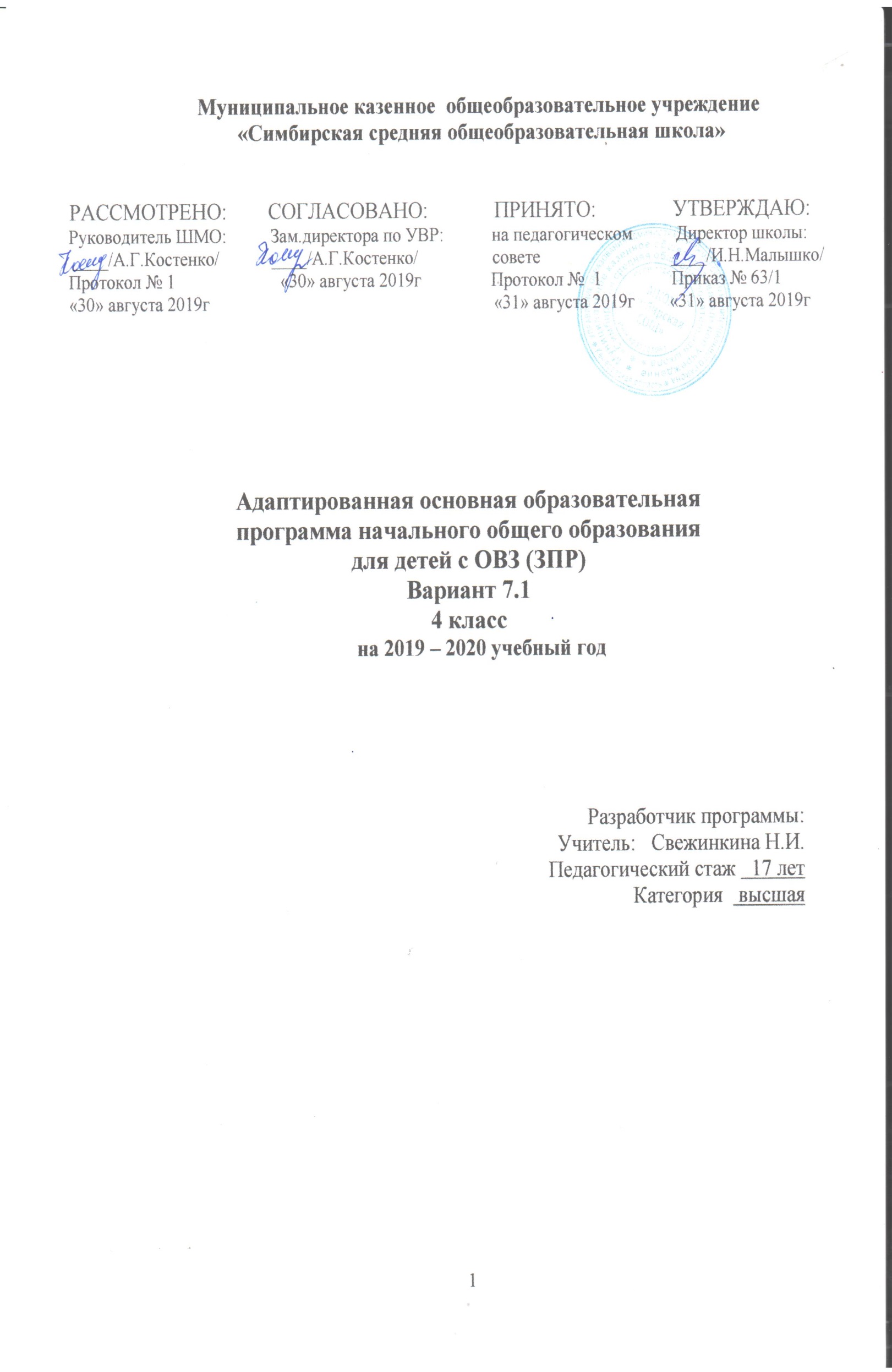  «Симбирская средняя общеобразовательная школа» РАССМОТРЕНО:        СОГЛАСОВАНО:             ПРИНЯТО:               УТВЕРЖДАЮ:    Руководитель ШМО:          Зам.директора по УВР:           на педагогическом          Директор школы:  ____/А.Г.Костенко/            ____/А.Г.Костенко/                 совете                              ____/И.Н.Малышко/ Протокол № 1                        «30» августа 2019г                Протокол №  1                Приказ № 63/1 «30» августа 2019г                                                                 «31» августа 2019г        «31» августа 2019гАдаптированная основная образовательнаяпрограмма начального общего образования		для детей с ОВЗ (ЗПР)Вариант 7.14 классна 2019 – 2020 учебный годРазработчик программы:                                                                                                                                             Учитель:   Свежинкина Н.И.Педагогический стаж   17 летКатегория   высшаяОГЛАВЛЕНИЕ1. Целевой раздел1.1. Пояснительная записка………………………………………………………….………..... 31.2. Планируемые     результаты       освоения обучающимися с ОВЗ адаптированной основной образовательной программы начального общего образования………..………..…121.3. Система оценки достижения обучающимися с ОВЗ планируемых результатов освоения адаптированной основной образовательной программы начального общего образования...222. Содержательный раздел2.1 Программы учебных предметов …………………………….……………………….………372.2. Основное содержание учебных предметов…………………………………………………382.3. Содержание курсов коррекционно-развивающей области……………………………......602.4. Программа духовно-нравственного развития и воспитания детей с  ЗПР  на ступени начального общего образования…………………………………………………………………612.5. Программа формирования экологической культуры, здорового и безопасного образа жизни………………………………………………………………………………………………712.6.  Программа коррекционной работы………………………………………………………….832.7. Программа внеурочной деятельности………………………………………………………953. Организационный раздел3.1. Учебный план……………………………..……..……..……………………………………973.2. Система условий реализации адаптированной основной образовательной программы начального общего образования  ……..……..……..……..……..……..……..………..……….991.ЦЕЛЕВОЙ РАЗДЕЛ1.1. ПОЯСНИТЕЛЬНАЯ ЗАПИСКААдаптированная  основная  образовательная  программа  начального  общего образования  обучающихся  с  задержкой  психического  развития  (далее  –  АООП  НОО обучающихся с ЗПР) – это образовательная программа, адаптированная для обучения данной категории  обучающихся  с  учетом  особенностей  их  психофизического  развития, индивидуальных  возможностей,  обеспечивающая  коррекцию  нарушений  развития  и социальную адаптацию.Данная образовательная программа разработана на основе:•  Федерального  закона  «Об  образовании  в  Российской  Федерации»  от 29.12.2012г. №273-Ф3;•  Федерального  государственного  образовательного  стандарта  начального общего образования  для  детей  с  ограниченными  возможностями  здоровья  (приказ Минобрнауки России от19.12.2014г. №1598);•  Примерной  адаптированной  основной  общеобразовательной  программы начального общего образования обучающихся с задержкой психического развития;•  Санитарно-эпидемиологических  правил  и  нормативах  СанПиН  2.4.2.3286-15, утвержденных  постановлением  Главного  государственного  санитарного  врача  РФ  от 10.07.2015г. №26;•  нормативно-методической  документации  Министерства  образования  и  науки РФ и других нормативно-правовых актов в области образования;•   Локального акта  МКОУ «Симбирская СОШ».Муниципальное казенное общеобразовательное учреждение «Симбирская средняя  общеобразовательная школа» (МКОУ «Симбирская СОШ») является общеобразовательным учреждением,ориентированным  на  инклюзивное  образование:    работу  с  обучающимися  по общеобразовательным  программам  и  с  обучающимися  с  ОВЗ  (с  задержкой  психического развития).Адаптированная  основная  образовательная  программа  начального  общего образования  для  обучающихся  с  ОВЗ  (далее  АООП  НОО  ОВЗ)  с  задержкой  психического развития  (далее  –    с  ЗПР)  разработана  на  основании  Федерального  государственного образовательного стандарта  начального  общего  образования  для  детей  с  ограниченными возможностями  здоровья  (далее  -  ФГОС  НОО  ОВЗ)  с  учётом  Примерной    адаптированной основной общеобразовательной программы начального общего образования  обучающихся с задержкой психического развития  (вариант 7.1).Вариант 7.1. предполагает, что обучающийся с ЗПР получает образование, полностью соответствующее по итоговым достижениям к моменту завершения обучения образованию обучающихся, не имеющих ограничений по возможностям здоровья, в те же сроки обучения (1 - 4 классы).Обязательными  условиями  реализации  АООП  НОО  обучающихся  с  ЗПР  является психолого-педагогическое  сопровождение  обучающегося,  согласованная  работа  учителя начальных  классов  с  педагогами,  реализующими  программу  коррекционной  работы, содержание  которой  для  каждого  обучающегося  определяется  с  учетом  его  особых образовательных потребностей на основе рекомендаций ТПМПК.Цель  реализации  АООП  НОО  обучающихся  с  ЗПР  —  обеспечение  выполнения требований  ФГОС  НОО  обучающихся  с  ОВЗ  посредством  создания  условий  для максимального удовлетворения особых образовательных потребностей обучающихся с ЗПР, обеспечивающих усвоение ими социального и культурного опыта.  Достижение  поставленной  цели  при  разработке  и  реализации  АООП  НОО обучающихся с ЗПР предусматривает решение следующих основных задач:• формирование  общей  культуры,  духовно-нравственное,  гражданское,  социальное, личностное и интеллектуальное развитие, развитие творческих способностей, сохранение и укрепление здоровья обучающихся с ЗПР;• достижение  планируемых  результатов  освоения  АООП  НОО,  целевых  установок, приобретение  знаний,  умений,  навыков,  компетенций  и  компетентностей,  определяемых личностными,  семейными,  общественными,  государственными  потребностями  и возможностями  обучающегося  с  ЗПР,  индивидуальными  особенностями  развития  и состояния здоровья;• становление  и  развитие  личности  обучающегося  с  ЗПР  в  её  индивидуальности, самобытности,  уникальности  и  неповторимости  с  обеспечением  преодоления  возможных трудностей познавательного, коммуникативного, двигательного, личностного развития;• создание  благоприятных  условий  для  удовлетворения  особых  образовательных потребностей обучающихся с ЗПР;• обеспечение доступности получения качественного начального общего образования;• обеспечение преемственности начального общего и основного общего образования;• выявление  и  развитие  возможностей  и  способностей  обучающихся  с  ЗПР,  через организацию  их  общественно  полезной  деятельности,  проведения  спортивно–оздоровительной работы, организацию художественного творчества и др. с использованием системы , секций,   кружков, проведении спортивных, творческих и др. соревнований;• использование  в  образовательном  процессе  современных  образовательных  технологий деятельностного типа;• предоставление обучающимся возможности для эффективной самостоятельной работы;• участие  педагогических  работников,  обучающихся,  их  родителей  (законныхпредставителей)  и  общественности  в  проектировании  и  развитии  внутришкольной социальной среды;• включение обучающихся в процессы познания и преобразования внешкольной социальной среды (населённого пункта, района, края).В  основу    АООП  НОО    обучающихся  с  ОВЗ  (ЗПР)  заложены дифференцированный и деятельностный подходы.Применение  дифференцированного  подхода  предполагает  учет  особых образовательных  потребностей  обучающихся  с  ОВЗ  (ЗПР),  которые  проявляются  в неоднородности  по  возможностям  освоения  содержания  образования,  и  предоставление обучающимся  возможности реализовать индивидуальный потенциал развития.Деятельностный  подход  в    МКОУ  «Симбирская СОШ» основывается  на теоретических положениях отечественной психологической науки, раскрывающих основные закономерности процесса обучения и воспитания обучающихся, структуру образовательной деятельности с учетом общих закономерностей развития детей с нормальным и нарушенным развитием и строится на признании того, что развитие личности обучающихся с ОВЗ (ЗПР) младшего  школьного  возраста  определяется  характером  организации  доступной  им деятельности (предметно-практической и учебной).Основным  средством  реализации  деятельностного  подхода  в  образовании  является обучение как процесс организации познавательной и предметно-практической деятельности обучающихся, обеспечивающий овладение ими содержанием образования.Реализация деятельностного подхода обеспечивает:-  придание результатам образования социально и личностно значимого характера;- прочное  усвоение  обучающимися  знаний  и  опыта  разнообразной  деятельности  и поведения,  возможность  их  самостоятельного  продвижения  в  изучаемых образовательных областях;-  существенное   повышение   мотивации   и   интереса   к   учению, приобретению нового опыта деятельности и поведения. В  основу  АООП  НОО    обучающихся  с  ОВЗ  (ЗПР)  МКОУ  «Симбирская СОШ» заложены следующие принципы:- принципы государственной политики РФ в области образования (гуманистический характер  образования,  единство  образовательного  пространства  на  территории  Российской Федерации,  светский  характер  образования,  общедоступность  образования,  адаптивность системы  образования  к  уровням  и  особенностям  развития  и  подготовки  обучающихся  и воспитанников и др.);-  принцип  учета  типологических  и  индивидуальных  образовательных  потребностей обучающихся;-    принцип коррекционной направленности образовательного процесса;- принцип развивающей направленности образовательного процесса, ориентирующий его на развитие личности обучающегося и расширение его  «зоны ближайшего развития»  с учетом особых образовательных потребностей;- принцип преемственности, предполагающий при проектировании АООП начального общего  образования  обучающихся  с  ОВЗ  (ЗПР)  ориентировку  на  программу  основного общего  образования,  что  обеспечивает  непрерывность  образования  обучающихся  с задержкой психического развития;-  принцип  целостности  содержания  образования,  поскольку  в  основу  структуры содержания образования положено не понятие предмета, а ― «образовательной области»;- принцип направленности на формирование деятельности, обеспечивает возможность овладения обучающимися с задержкой психического развития всеми видами доступной им предметно-практической  деятельности,  способами  и  приемами  познавательной  и  учебной деятельности, коммуникативной деятельности и нормативным поведением;-  принцип  переноса  усвоенных  знаний,  умений,  и  навыков  и  отношений, сформированных  в  условиях  учебной  ситуации,  в  различные  жизненные  ситуации,  что обеспечит  готовность  обучающегося  к  самостоятельной  ориентировке  и  активной деятельности в реальном мире;- принцип сотрудничества с семьей.Общая характеристика АООП НОО обучающихся с ОВЗ (с задержкой психического развития) АООП  НОО  обучающихся  с  ОВЗ  (ЗПР)  представляет  собой  общеобразовательную программу, адаптированную для обучения обучающихся с ОВЗ (ЗПР) с учетом особенностей их  психофизического  развития,  индивидуальных  возможностей,  обеспечивающую коррекцию нарушений развития и социальную адаптацию. АООП НОО обучающихся с ОВЗ(ЗПР) обеспечивает   коррекционную направленность всего образовательного процесса при его особой организации: пролонгированные сроки обучения, проведение индивидуальных и групповых     коррекционных     занятий,     особое структурирование содержания обучения на основе усиления внимания к формированию социальной компетенции.АООП НОО обучающихся с ОВЗ (ЗПР) содержит требования к:- структуре   АООП НОО,- условиям ее реализации,- результатам освоения.Реализация АООП НОО для детей с ОВЗ предполагает, что обучающийся с ЗПР получает образование  сопоставимое  по  итоговым  достижениям  к  моменту  завершения  школьного обучения  с  образованием  сверстников  без  ограничений  здоровья.  Сроки  получения начального общего образования обучающимися с ОВЗ (ЗПР) могут быть пролонгированы с учетом  психофизиологических  возможностей  и  индивидуальных  особенностей  развития каждой  категории  обучающихся.  В процессе всего школьного обучения сохраняется возможность перехода обучающегося с одного варианта программы на другой (основанием для этого является заключение ТПМПК).Перевод обучающегося с ЗПР с одного варианта АООП НОО на другой осуществляется на основании комплексной оценки личностных, метапредметных и предметных результатов по рекомендации ТПМПК и с согласия родителей (законных представителей).Общий  подход  к  оценке  знаний  и  умений,  составляющих  предметные  результаты освоения АООП НОО ОВЗ сохраняется в его традиционном виде. При этом, обучающийся сЗПР  имеет  право  на  прохождение  текущей,  промежуточной  и  государственной  итоговой аттестации  в  иных  формах.  Текущая,  промежуточная  и  итоговая    аттестация    на    ступени начального    общего    образования  проводится  с  учетом  возможных  специфических трудностей ребенка с ЗПР в овладении письмом, чтением или счетом. Вывод об успешности овладения  содержанием  АООП  НОО  ОВЗ  обучающихся  с  ЗПР      делается  на  основании положительной индивидуальной динамики.                           Общая характеристика АООП НОО обучающихся с ОВЗ(с задержкой психического развития)Обучающиеся с ЗПР -  это   дети, имеющие   недостатки   в психологическом развитии, подтвержденные  ТПМПК  и  препятствующие  получению  образования  без  создания специальных  условий.   Категория  обучающихся  с  ЗПР  –  неоднородная  по  составу  группа школьников.  Среди  причин  возникновения  ЗПР  могут  фигурировать  органическая  и/или функциональная  недостаточность  центральной  нервной  системы,  конституциональные факторы,  хронические  соматические  заболевания,  неблагоприятные  условия  воспитания, психическая  и  социальная  депривация.  Подобное  разнообразие  этиологических  факторов обусловливает  значительный  диапазон  выраженности  нарушений  —  от  состояний, приближающихся  к  уровню  возрастной  нормы,  до  состояний,  требующих  отграничения  от умственной  отсталости.  Все  обучающиеся  с  ЗПР  испытывают  в  той  или  иной  степени выраженные  затруднения  в  усвоении  учебных  программ,  обусловленные  недостаточными познавательными  способностями,  специфическими  расстройствами  психологического развития (школьных навыков, речи и др.), нарушениями в организации деятельности и/или поведения. Общими для всех обучающихся с ЗПР являются в разной степени выраженные недостатки  в  формировании  высших  психических  функций,  замедленный  темп  либо неравномерное  становление  познавательной  деятельности,  трудности  произвольной саморегуляции. Достаточно часто у обучающихся отмечаются нарушения речевой и мелкой ручной  моторики,  зрительного  восприятия  и  пространственной  ориентировки,  умственной работоспособности и эмоциональной сферы.Уровень психического развития поступающего в школу ребёнка с ЗПР зависит не только от  характера  и  степени  выраженности  первичного  (как  правило,  биологического  по  своей природе) нарушения, но и от качества предшествующего обучения и воспитания (раннего и дошкольного).Диапазон различий в развитии обучающихся с ЗПР достаточно велик  – от практически нормально  развивающихся,  испытывающих  временные  и  относительно  легко  устранимые трудности,  до  обучающихся  с  выраженными  и  сложными  по  структуре  нарушениями когнитивной и аффективно-поведенческой сфер личности. От обучающихся, способных при специальной  поддержке  на  равных  обучаться  совместно  со  здоровыми  сверстниками,  до обучающихся,  нуждающихся  при  получении  начального  общего  образования  в систематической и комплексной (психолого-медико-педагогической) коррекционной помощи.Различие структуры нарушения психического развития у обучающихся с ЗПР определяет необходимость  многообразия  специальной  поддержки  в  получении  образования  и  самих образовательных маршрутов, соответствующих возможностям и потребностям обучающихся с  ЗПР  и  направленных  на  преодоление  существующих  ограничений  в  получении образования,  вызванных  тяжестью  нарушения  психического  развития  и  неспособностью обучающегося к освоению образования, сопоставимого по срокам с образованием здоровых сверстников.Дифференциация  образовательных  программ  начального  общего  образования обучающихся  с  ЗПР  соотносится  с  дифференциацией  этой  категории  обучающихся  в соответствии  с  характером  и  структурой  нарушения  психического  развития.  Задача разграничения  вариантов  ЗПР  и  рекомендации  варианта  образовательной  программы возлагается на ТПМПК.АООП  НОО  (вариант  7.1)  адресована  обучающимся  с  ЗПР,  достигшим  к  моменту поступления  в  школу  уровня  психофизического  развития  близкого  возрастной  норме,  но отмечаются  трудности  произвольной  саморегуляции,  проявляющейся  в  условиях деятельности  и  организованного  поведения,  и  признаки  общей  социально-эмоциональной незрелости.  Кроме  того,  у  данной  категории  обучающихся  могут  отмечаться  признаки легкой органической недостаточности центральной нервной системы (ЦНС), выражающиеся в  повышенной  психической  истощаемости  с  сопутствующим  снижением  умственной работоспособности  и  устойчивости  к  интеллектуальным  и  эмоциональным  нагрузкам. Помимо  перечисленных  характеристик,  у  обучающихся  могут  отмечаться  типичные,  в разной  степени  выраженные,  дисфункции  в  сферах  пространственных  представлений, зрительно-моторной  координации,  фонетико-фонематического  развития,  нейродинамики  и др. Но при этом наблюдается устойчивость форм адаптивного поведения.                                  Особые образовательные потребности обучающихся с ЗПРОсобые  образовательные  потребности  различаются  у  обучающихся  с  ОВЗ  разных категорий, поскольку задаются спецификой нарушения психического развития, определяют особую  логику  построения  учебного  процесса  и  находят  своё  отражение  в  структуре  и содержании  образования.  Наряду  с  этим  современные  научные  представления  об особенностях  психофизического  развития  разных  групп  обучающихся  позволяют  выделить образовательные  потребности,  как  общие  для  всех  обучающихся  с  ОВЗ,  так  и специфические.К общим потребностям относятся:-    получение  специальной  помощи  средствами  образования  сразу  же  после  выявления первичного нарушения развития;-  получение  начального  общего  образования  в  условиях  образовательных  организаций общего или специального типа, адекватного образовательным потребностям обучающегося с ОВЗ;- обязательность непрерывности коррекционно-развивающего процесса, реализуемого, как через содержание предметных областей, так и в процессе индивидуальной работы;-психологическое  сопровождение,  оптимизирующее  взаимодействие  ребенка  с педагогами и соучениками;-психологическое сопровождение, направленное на установление взаимодействия семьи и образовательной организации.Для  обучающихся  с  ЗПР,  осваивающих  АООП  НОО  (вариант  7.1),  характерны следующие специфические образовательные потребности:- адаптация  основной  общеобразовательной  программы  начального  общего  образования  с учетом необходимости коррекции психофизического развития;- обеспечение особой пространственной и временной организации образовательной среды с учетом функционального состояния центральной нервной системы (ЦНС) и нейродинамики психических  процессов  обучающихся  с  ЗПР  (быстрой  истощаемости,  низкой работоспособности, пониженного общего тонуса и др.);- комплексное  сопровождение,  гарантирующее  получение  необходимого  лечения, направленного  на  улучшение  деятельности  ЦНС  и  на  коррекцию  поведения,  а  также специальной  психокоррекционной  помощи,  направленной  на  компенсацию  дефицитов эмоционального  развития,  формирование  осознанной  саморегуляции  познавательной деятельности и поведения;- организация процесса обучения с учетом специфики усвоения знаний, умений и навыков обучающимися  с  ЗПР  с  учетом  темпа  учебной  работы  ("пошаговом»  предъявлении материала, дозированной помощи взрослого, использовании специальных методов, приемов и  средств,  способствующих  как  общему  развитию  обучающегося,  так  и  компенсации индивидуальных недостатков развития);- учет  актуальных  и  потенциальных  познавательных  возможностей,  обеспечение индивидуального  темпа  обучения  и  продвижения  в  образовательном  пространстве  для разных категорий обучающихся с ЗПР;- профилактика и коррекция социокультурной и школьной дезадаптации;-  постоянный (пошаговый) мониторинг результативности образования и сформированности социальной компетенции обучающихся, уровня и динамики психофизического развития; - обеспечение непрерывного контроля за становлением учебно-познавательной деятельности обучающегося с ЗПР, продолжающегося до достижения уровня, позволяющего справляться с учебными заданиями самостоятельно;- постоянное  стимулирование  познавательной  активности,  побуждение  интереса  к  себе, окружающему предметному и социальному миру;- постоянная  помощь  в  осмыслении  и  расширении  контекста  усваиваемых  знаний,  в закреплении и совершенствовании освоенных умений;- специальное  обучение  «переносу»  сформированных  знаний  и  умений  в  новые  ситуации взаимодействия с действительностью;- постоянная актуализация знаний, умений и одобряемых обществом норм поведения;- использование  преимущественно  позитивных  средств  стимуляции  деятельности  и поведения;- развитие  и  отработка  средств  коммуникации,  приемов  конструктивного  общения  и взаимодействия  (с  членами  семьи,  со  сверстниками,  с  взрослыми),  формирование  навыков социально одобряемого поведения;- специальная психокоррекционная помощь, направленная на формирование способности к самостоятельной  организации  собственной  деятельности  и  осознанию  возникающих трудностей, формирование умения запрашивать и использовать помощь взрослого;- обеспечение  взаимодействия  семьи  и  образовательной  организации  (сотрудничество  с родителями,  активизация  ресурсов  семьи  для  формирования  социально  активной  позиции, нравственных и общекультурных ценностей).Только  удовлетворяя  особые  образовательные  потребности  обучающегося  с  ЗПР, можно открыть ему путь к получению качественного образования.Педагогическим коллективом  МКОУ «Симбирская СОШ» создана комфортная коррекционно-развивающая  среда  и  жизненное  пространство  для  разнообразной  и разносторонней  деятельности учащихся, что способствует обеспечению комплекса условий психолого-медико-педагогического сопровождения индивидуального развития обучающихся с ЗПР в соответствии с его индивидуальными потребностями и возможностями.Основание для разработки АОП.Основанием для разработки АОП для ребенка с ЗПР (Паймуратова Ростислава Евгеньевича) было заключение ТПМПК. (вариант 7.1).Адаптированная образовательная программа составлена для ученика 4 класса Паймуратова Ростислава (класс занимается по УМК «Перспективная начальная школа»). Программа учитывает особенности познавательной деятельности ребёнка, направлена на его успешную социализацию, на разностороннее развитие личности данного ученика.Психологическое представление на обучащегося с ОВЗФ.И.О. ученика: Паймуратов Ростислав ЕвгеньевичДата рождения:  31.03.2009 г.Дата прохождения комиссии: 28.04.2017 г. (заключение № 565)Школа: МКОУ «Симбирская СОШ»,  класс: 2 класс.Жалобы родителей: трудности в обучении и поведении.Жалобы педагогов: не усваивает программный материал, рассеянный, высока утомляемость, раздражителен.Сведения о семье: семья полная, многодетная, неблагополучная. Психологический климат в семье неблагополучный.На основании выписки из протокола ПМПК №565 от 28 апреля 2017 года Паймуратов Ростислав был зачислен с 1 сентября 2017 года во 2 класс образовательной организации, реализующей программу АООП для обучающихся  с ЗПР. Проблемы ребенка:Имеет слабые знания по всем предметам.   Развитие мышления, памяти, внимания, восприятия, речи, эмоционально-волевой сферы личности происходит замедленно с отставанием от нормы.  Учебные интересы формируются с трудом. Слабо развито умение сосредоточиваться. Самостоятельно приготавливается к уроку. Работает только по указанию учителя. Пишет очень быстро, искажая написание букв и допуская очень много  ошибок. Это связано с тем, что у Ростислава слабая память и нарушение речи. Постоянно отвлекается и если, что-то не получается, показывает признаки агрессии. Ребёнок настроения.. Слабо развита мелкая моторика, ведущая рука правая. Не формируется навык осмысленного чтения. С помощью учителя или родителей может выучить наизусть небольшое стихотворение, но быстро его забывает. Пересказать отрывок может, если внимательно слушал чтение учителя. На вопрос учителя отвечает, рассуждает, часто опирается на жизненный опыт, уклоняясь от текста. Иногда может рассказать о второстепенных объектах, не улавливает главную мысль текста. Не достаточный словарный запас, ограниченный кругозор. Читает медленно – 33 слова в минуту. Чтение монотонное, не выразительное. При чтении допускает ошибки: постановка ударения, искажение звуков в словах (из-за нарушения речи), но старается читать целым словом. По русскому языку большинства правил не знает: звонкие и глухие согласные, безударный гласный, проверяемый и непроверяемый ударением, части речи, члены предложения, состав слова, фонетический разбор. Испытывает трудности при выполнении любого задания. С большим трудом справляется с самостоятельными и контрольными работами. Задания творческого характера не понимает. Если и начинает выполнять, то чаще всего совершенно не то упражнение. Не может понять смысла большинства заданий по математике. Многие арифметические и геометрические термины не может запомнить. Задачи решает только в одно действие. Трудности не вызывают уроки технологии, музыки и изобразительного искусства. С удовольствием помогает другим ребятам. Понимание временных и пространственных границ сформировано слабо. У ребенка очень низкая работоспособность. Наблюдается быстрая утомляемость. Часто считает, что его кто-то обидел. Хотя с ребятами коммуникативный.Ростислав  может работать в парах и в группах, но главную роль на себя не берёт.  Ведущим и преобладающим видом деятельности является игра, хотя часто проявляет раздражительность по разным причинам (сказали слово, которое ему не понравилось, интонации и т. д.).Имеет очень слабую школьную мотивацию. Затрудняется в выполнении режимных моментов. На протяжении всех уроков постоянно агрессию, это затрудняет работу других детей, отвлекает их от учебного процесса. В классе и при выполнении домашнего задания нуждается в постоянной помощи взрослых.На уроках и при определении объема домашнего задания учитываются требования коррекционно – развивающей программы VII вида.На протяжении всего периода обучения с Ростиславом  проводится индивидуальная коррекционная работа не только на уроке, но и на еженедельных дополнительных индивидуальных занятиях. Это  позволяет решать многие задачи. в том числе:1.Расширение и систематизация знаний и представлений об окружающем мире; отработка умений использовать данные знания на практике.2.Формирование умения наблюдать, выделять существенные признаки изучаемых явлений, находить черты сходства и отличия, классифицировать предметы, делать обобщения и выводы (элементарные приёмы анализа и синтеза).3.Развитие социально-бытовой ориентации, навыков самообслуживания. 4.Выработка навыков самоорганизации, самопроверки и самоконтроля. 5. Уточнение, расширение словарного запаса, развитие связной устной и письменной речи, формирование фонематического восприятия.  6.Развитие мелкой моторики. 7.Восполнение пробелов в знаниях по русскому языку и математике. 8.Развитие умения произвольно управлять вниманием. 9.Развитие коммуникативных навыков в процессе учебной деятельности. 10. Повышение мотивации к обучению и преодолению учебных затруднений.Родители уделяют ребенку мало внимания.Заключение ПМПК: Медицинский диагноз: F06.77 ОНР III уровня. Стёртая форма дизортрии.Решение ПМПК  от 28.04.2017 г. регистрационный номер протокола 565 - очное обучение  в образовательной  организации, реализующей АООП НОО для обучающихся с ЗПР (вариант 7.1.) Вид образовательной программы – АООП НОО для обучающихся с ЗПР (вариант 7.1.)Программа рекомендованной коррекционно-развивающей работы: занятия с логопедом (коррекция устной речи); занятия с психологом по развитию эмоционально-волевой сферы, навыков межличностного взаимодействия, формированию адекватного поведения, формированию регуляции деятельности, повышению учебной мотивации. Прогноз благоприятный при создании рекомендованных условий. Консультация специалистов психолого – медико – педагогической комиссии назначена по окончанию начальной ступени обучения.1. 2. ПЛАНИРУЕМЫЕ РЕЗУЛЬТАТЫ ОСВОЕНИЯ ОБУЧАЮЩИМИСЯ С ОВЗ (ЗАДЕРЖКОЙ ПСИХИЧЕСКОГО РАЗВИТИЯ) АДАПТИРОВАННОЙ ОСНОВНОЙ ОБРАЗОВАТЕЛЬНОЙ ПРОГРАММЫ НАЧАЛЬНОГО ОБЩЕГО ОБРАЗОВАНИЯПланируемые  результаты  освоения  АООП  НОО  ОВЗ  (далее  —  планируемые результаты) являются одним из важнейших механизмов реализации требований Стандарта к результатам  обучающихся,  освоивших  основную  образовательную  программу  начального общего  образования.  Личностные,  метапредметные  и  предметные  результаты  освоения обучающимися  с  ОВЗ  АООП  НОО  соответствуют  ФГОС  НОО.  Планируемые  результаты представляют  собой  систему  обобщённых  личностно-ориентированных  целей  образования, допускающих  дальнейшее  уточнение  и  конкретизацию,  что  обеспечивает  определение  и выявление  всех  составляющих  планируемых  результатов,  подлежащих  формированию  и оценке.  Планируемые  результаты  освоения  обучающимися  с  ОВЗ  АООП  НОО дополнены результатами освоения программы коррекционной работы.Планируемые результаты:•  обеспечивают  связь  между  требованиями  Стандарта,  образовательным процессом  и  системой  оценки  результатов  освоения    адаптированной  основной общеобразовательной программы начального общего образования для обучающихся с  ОВЗ;•  являются содержательной и критериальной основой для разработки программ учебных предметов, курсов, учебно-методической литературы, а также для системы оценки  качества  освоения  обучающимися  с  ОВЗ  адаптированной  основной  общеобразовательной программы начального общего образования.Структура  и  содержание  планируемых  результатов  освоения  АООП  НОО  адекватно отражают  требования  ФГОС  НОО  обучающихся  с  ОВЗ,  передают  специфику образовательного  процесса  (в  частности,  специфику  целей  изучения  отдельных  учебных предметов  и  курсов  коррекционно-развивающей  области),  соответствуют  возрастным возможностям  и  особым  образовательным  потребностям  обучающихся  с  ЗПР.Результаты  освоения  обучающимися  с  ЗПР  АООП  НОО  оцениваются  как  итоговые  на момент  завершения  начального  общего  образования.   Освоение  АООП  НОО  (вариант  7.1) обеспечивает  достижение  обучающимися  с  ЗПР  трех  видов  результатов:  личностных, предметных и метапредметных.Личностные  результаты  освоения  АООП  НОО  обучающимися  с  ЗПР  включают индивидуально-личностные  качества  и  социальные  (жизненные)  компетенции,  социально значимые ценностные установки, необходимые для достижения основной цели современного образования ― введения обучающихся с ЗПР  в культуру, овладение ими социокультурным опытом.Предметные  результаты  освоения  АООП  НОО  с  учетом  специфики  содержания предметных областей включают освоенные обучающимися знания и  умения, специфичные для каждой предметной области, готовность их применения.Метапредметные  результаты  освоения  АООП  НОО  включают  освоенные обучающимися  универсальные  учебные  действия  (познавательные,  регулятивные  и коммуникативные), обеспечивающие овладение ключевыми компетенциями (составляющими основу умения учиться) и межпредметными знаниями, а также способность решать учебные и  жизненные  задачи  и  готовность  к  овладению  в  дальнейшем  АООП  основного  общего образования.В  результате  изучения  всех  без  исключения  предметов  на  ступени  начального общего  образования  у  выпускников  будут  сформированы  личностные,  регулятивные, познавательные  и  коммуникативные  универсальные  учебные  действия  как  основа  умения учиться.Личностные результаты освоения АООП НОО ОВЗ:1) осознание себя как гражданина России, формирование чувства гордости за свою Родину, российский  народ  и  историю  России,  осознание  своей  этнической  и  национальной принадлежности;2) формирование целостного, социально ориентированного взгляда на мир в его органичном единстве природной и социальной частей;3)  формирование  уважительного  отношения  к  иному  мнению,  истории  и  культуре  другихнародов;4)  овладение  начальными  навыками  адаптации  в  динамично  изменяющемся  и развивающемся мире;5) принятие и освоение социальной роли обучающегося, формирование и развитие социально значимых мотивов учебной деятельности;6) способность  к  осмыслению  социального  окружения,  своего  места  в  нем,  принятие соответствующих возрасту ценностей и социальных ролей;7) формирование эстетических потребностей, ценностей и чувств;8)  развитие  этических  чувств,  доброжелательности  и  эмоционально-нравственной отзывчивости, понимания и сопереживания чувствам других людей;9)  развитие  навыков  сотрудничества  со  взрослыми  и  сверстниками  в  разных  социальных ситуациях; 10)  формирование  установки на  безопасный, здоровый  образ  жизни,  наличие  мотивации  к творческому труду, работе на результат, бережному отношению к материальным и духовным ценностям;11) развитие  адекватных  представлений  о  собственных  возможностях,  о  насущно необходимом жизнеобеспечении;12) овладение социально-бытовыми умениями, используемыми в повседневной жизни;13) владение навыками коммуникации и принятыми ритуалами социального взаимодействия, в том числе с использованием информационных технологий;14) способность  к  осмыслению  и  дифференциации  картины  мира,  ее  временно-пространственной организации.Метапредметные результаты освоения АООП НОО:1)овладение способностью принимать и сохранять цели и задачи решения типовых учебных и практических задач, коллективного поиска средств их осуществления;2)  формирование  умения  планировать,  контролировать  и  оценивать  учебные  действия  в соответствии  с  поставленной  задачей  и  условиями  ее  реализации;  определять  наиболее эффективные способы достижения результата;3)  формирование  умения  понимать  причины  успеха/неуспеха  учебной  деятельности  и способности конструктивно действовать даже в ситуациях неуспеха;4)  использование  речевых  средств  и  средств  информационных  и  коммуникационных технологий (далее -ИКТ) для решения коммуникативных и познавательных задач;5) овладение  навыками  смыслового  чтения  доступных  по  содержанию  и  объему художественных текстов и научно-популярных статей в соответствии с целями  и задачами; осознанно  строить  речевое  высказывание  в  соответствии  с  задачами  коммуникации  и составлять тексты в устной и письменной формах;6) овладение  логическими  действиями  сравнения,  анализа,  синтеза,  обобщения, классификации  по  родовидовым  признакам,  установления  аналогий  и  причинно- следственных связей, построения рассуждений, отнесения к известным понятиям на уровне, соответствующем индивидуальным возможностям;7)  готовность  слушать  собеседника  и  вести  диалог;  готовность  признавать  возможность существования различных точек зрения и права каждого иметь свою; излагать свое мнение и аргументировать свою точку зрения и оценку событий;8) определение общей цели и  путей ее достижения; умение договариваться о распределении функций и ролей в совместной деятельности; осуществлять взаимный контроль в совместной деятельности, адекватно оценивать собственное поведение и поведение окружающих;9)  готовность конструктивно  разрешать  конфликты посредством  учета  интересов  сторон и сотрудничества;10)  овладение  некоторыми  базовыми  предметными  и  межпредметными  понятиями, отражающими доступные существенные связи и отношения между объектами и процессами.11)  овладение  начальными  сведениями  о  сущности  и  особенностях  объектов,  процессов  и явлений  действительности  (природных,  социальных,  культурных,  технических  и  др.)  в соответствии с содержанием конкретного учебного предмета;Планируемые предметные результаты освоения обучающимися с ОВЗ АООП НООРусский языкЛичностными  результатами  изучения  русского  языка  в  начальной  школе  являются:осознание языка как основного средства человеческого общения; восприятие русского языка как явления национальной культуры; понимание того, что правильная устная и письменная речь является показателем индивидуальной культуры человека; способностью к самооценке на основе наблюдения за собственной речью. Метапредметными  результатами  изучения  русского  языка  в  начальной  школе являются: умение использовать язык с целью поиска необходимой информации в различных источниках  для  решения  учебных  задач;  способность  ориентироваться  в  целях,  задачах, средствах  и  условиях  общения;  умение  выбирать  адекватные  языковые  средства  для успешного решения коммуникативных задач (диалог, устные монологические высказывания, письменные  тексты)  с  учетом  особенностей  разных  видов  речи,  ситуаций  общения; понимание  ориентироваться  на  позицию  партнера,  учитывать  различные  мнения  и координировать различные позиции в сотрудничестве с целью успешного участия в диалоге; стремление к более точному  выражению собственного мнения и позиции;  умение задавать вопросы.Предметными  результатами  изучения  русского  языка  в  начальной  школе  являются:овладение  начальными  представлениями  о  нормах  русского  литературного  языка (орфоэпических,  лексических,  грамматических)  и  правилах  речевого  этикета;  умение применять  орфографические  правила  и  правила  постановки  знаков  препинания  (в  объеме изученного)  при  записи  собственных  и  предложенных  текстов;  умение  проверять написанное;  умение  (в  объеме  изученного)  находить,  сравнивать,  классифицировать, характеризовать  такие  языковые  единицы,  как  звук,  буква,  слова,  части  речи,  член предложения, простое предложение; способность контролировать свои действия, проверять  написанное.Литературное чтениеЛичностными  результатами  изучения  литературного  чтения  в  начальной  школе являются:  осознание  значимости  чтения  для  своего  дальнейшего  развития  и  успешного обучения; формирование потребности в систематическом чтении как средстве познания мира и  самого  себя;  знакомство  с  культурно  –  историческим  наследием  России, общечеловеческими ценностями; восприятие литературного произведения как  особого вида искусства;  полноценное  восприятие  художественной  литературы;  эмоциональная отзывчивость  на  прочитанное;  высказывание  своей  точки  зрения  и  уважение  мнения собеседника.Метапредметными результатами изучения литературного чтения в начальной школе являются: освоение приёмов поиска нужной информации; овладение алгоритмами основных учебных  действий  по  анализу  и  интерпретации  художественных  произведений  (деление текста на части, составление плана, нахождение средств художественной выразительности и др.),  умение  высказывать  и  пояснять  свою  точку  зрения;  освоение  правил  и  способов взаимодействия с окружающим миром;  формирование представлений о правилах и нормах поведения,  принятых  в  обществе;  овладение  основами  коммуникативной  деятельности,  на практическом уровне осознание значимости работы в группе и освоение правил групповой работы.Предметными  результатами  изучения  литературного  чтения  в  начальной  школе являются:  формирование  необходимого  уровня  читательской  компетентности;  овладение техникой  чтения,  приёмами  понимания  прочитанного  и  прослушанного  произведения; элементарными  приёмами  интерпретации,  анализа  и  преобразования  художественных, научно – популярных и учебных текстов; умение самостоятельно выбирать интересующую ученика  литературу;  умение  пользоваться  словарями  и  справочниками;  осознание  себя  как грамотного читателя, способного к творческой деятельности; умение составлять несложные монологические  высказывания  о  произведении  (героях,  событиях),  устно  передавать содержание текста по плану,  составлять небольшие тексты повествовательного характера с элементами рассуждения и описания; умение декламировать ( читать наизусть) стихотворные  произведения,  выступать  перед  знакомой  аудиторией  (сверстниками,  родителями, педагогами) с небольшими сообщениями.МатематикаЛичностными  результатами  изучения  математики  в  начальной  школе  являются:готовность ученика целенаправленно использовать знания в учении и в повседневной жизни для  исследования  математической  сущности  предмета  (явления,  события, факта);способность  характеризовать  собственные  знания  по  предмету,  формулировать вопросы,  устанавливать,   какие  из  предложенных  математических  задач  могут  быть  им успешно решены; познавательный интерес к математической науке.Метапредметными результатами изучения математики в начальной школе являются:способность  анализировать  учебную  ситуацию  с  точки  зрения  математических характеристик,  устанавливать  количественные  и  пространственные  отношения  объектов окружающего мира; строить алгоритм поиска необходимой информации, определять логику решения  практической  и  учебной  задач;  умение  моделировать  –  решать  учебные  задачи  с помощью  знаков  (символов),  планировать,  контролировать  и  корректировать  ход  решения учебной задачи.Предметными  результатами  изучения  математики  в  начальной  школе  являются:освоенные  знания  о  числах  и  величинах,  арифметических  действиях,  текстовых  задач, геометрических  фигурах;  умение  выбирать  и  использовать  в  ходе  решения  изученные алгоритмы,  свойства  арифметических  действий,  способы  нахождения  величин,  приёмы решения задач; умение использовать знаково – символические средства, в том числе модели и схемы, таблицы, диаграммы для решения математических задач.Окружающий мирЛичностными результатами изучения курса «Окружающий мир» в начальной школе являются: осознание себя жителем планеты Земля, чувство ответственности за сохранение ее природы;  осознание  себя  членом  общества  и  государства  (самоопределение  своей гражданской идентичности); чувство любви к своей стране, выражающееся в интересе к ее природе, сопричастности к ее истории и культуре, в желании участвовать в делах и событиях современной российской жизни; осознание своей этнической и культурной принадлежности в  контексте  единого  и  целостного  Отечества  при  всем  разнообразии  культур, национальностей,  религий  России;  уважительное  отношение  к  иному  мнению,  истории  и культуре  других  народов  России;  уважение  к  истории  и  культуре  всех  народов  Земли  на основе  понимания  и  принятых  базовых  общечеловеческих  ценностей;  расширение  сферы социально-нравственных  представлений,  включающих  в  себя  освоение  социальной  роли ученика,  понимание  образования  как  личностной  ценности;  способность  к  адекватной самооценки  с  опорой  на  знание  основных  моральных  норм,  требующих  для  своего выполнения  развития  этических  чувств,  самостоятельности  и  личной  ответственности  за свои поступки в мире природы и социуме; установка на безопасный здоровый образ жизни, умение оказывать доврачебную помощь себе и окружающим, умение ориентироваться в мире профессий и мотивация к творческому труду.Метапредметными  результатами  изучения  курса  «Окружающий  мир»  в  начальной школе являются: способность регулировать собственную деятельность, в том числе учебную деятельность,  направленную  на  познание  (в  сотрудничестве  и  самостоятельно) закономерностей  мира  природы,  социальной  действительности  и  внутренней  жизни человека;  умение  осуществлять  информационный  поиск  для  выполнения  учебных  задач; соблюдать  нормы  информационной  избирательности,  этики  и  этикета;  освоение  правил  и  норм социокультурного взаимодействия со взрослыми и сверстниками в сообществах разного типа  (класс,  школа,  семья,  учреждения  культуры  и  т.д.);  способность  работать  с  моделями изучаемых объектов и явлений окружающего мира.Предметными результатами изучения курса «Окружающий мир» в начальной школе являются:  усвоение  первоначальных  сведений  о  сущности  и  особенностях  объектов, процессов  и  явлений,  характерных  для  природной  и  социальной  действительности  (в пределах изученного);  сформированность целостного, социально-ориентированного взгляда на окружающий мир, его органичном единстве и разнообразии природы, народов, культур и религий;  владение  базовым  понятийным  аппаратом,  необходимым  для  получения дальнейшего  образования;  умение  наблюдать,  фиксировать,  исследовать  явления окружающего мира; выделять характерные особенности природных и социальных объектов; овладение  основами  экологической  грамотности,  элементарными правилами  нравственного поведения в мире природы и людей, нормами здоровьесберегающего поведения в природной и  социальной  среде;  понимание  роли  и  значения  родного  края  в  природе  и  историко- культурном  наследии  России,  в  ее  современной  жизни;  понимание  особой  роли  России  в мировой истории и культуре, знание примеров национальных свершений, открытий, побед.ТехнологияЛичностными  результатами  изучения  курса  «Технология»  в  начальной  школе являются воспитание и развитие социально значимых личностных качеств, индивидуально- личностных  позиций,  ценностных  установок,  раскрывающих  отношение  к  труду,  систему норм  и  правил  межличностного  общения,  обеспечивающую  успешность  совместной деятельности.Метапредметными  результатами  изучения  курса  «Технология»  в  начальной  школе является  освоение  учащимися  универсальных  способов  деятельности,  применяемых  как  в рамках образовательного процесса, так и в реальных жизненных ситуациях.Предметными  результатами  изучения  курса  «Технология»  в  начальной  школе являются доступные по возрасту начальные сведения о технике, технологиях и технической стороне  труда,  об  основах  культуры  труда,  элементарные  умения  предметно- преобразовательной  деятельности,  знания  о  различных  профессиях  и  умение ориентироваться  в  мире  профессий,  элементарный  опыт  творческой  и  проектной деятельности.Изобразительное искусствоЛичностными  результатами  изучения  курса  «Изобразительное  искусство»  в начальной  школе  являются:  эмоционально-ценностное  отношение  к  окружающему  миру (семье, родине, природе, людям); толерантное принятие разнообразия культурных явлений; способность  к  художественному  познанию  мира,  умение  применять  полученные  знания  в собственной  творческой  деятельности;  использование  различных  художественных материалов для работы в разных техниках (живопись, графика, скульптура, художественное конструирование).Метапредметными  результатами  изучения  курса  «Изобразительное  искусство»  в начальной  школе  являются:  умение  видеть  и  воспринимать  проявление  художественной культуры в окружающей жизни; желание общаться с искусством, участвовать в обсуждении содержания  и  выразительных  средств  произведений  искусства;  умение  организовывать самостоятельную  творческую  деятельность;  способности  оценивать  результаты художественно-творческой деятельности, собственной и одноклассников. Предметными  результатами  изучения  курса  «Изобразительное  искусство»  в начальной  школе  являются:  понимание  значения  искусства  в  жизни  человека  и  общества; умение  различать  основные  виды  и  жанры  пластических  искусств,  характеризовать  их специфику; сформированность представлений о ведущих музеях России; умение различать и передавать худоственно-творческой деятельности характер, эмоциональное состояние и свое отношение  к  природе,  человеку,  обществу;  осознание  общечеловеческих  ценностей, выраженных в главных темах искусства.МузыкаЛичностными результатами изучения курса  «Музыка» в начальной школе являются: наличие  эмоционально-ценностного  отношения  к  искусству;  реализация  творческого потенциала  в  процессе  коллективного  (индивидуального)  музицирования;  позитивная самооценка своих музыкально-творческих возможностей.Метапредметными  результатами  изучения  курса  «Музыка»  в  начальной  школе являются:  развитое  художественное  восприятие,  умение  оценивать  произведения  разных видов искусств; ориентация в культурном многообразии окружающей деятельности, участие в  музыкальной  жизни  класса,  школы,  города;  продуктивное  сотрудничество  (общение, взаимодействие)  со  сверстниками  при  решении  различных  музыкально-творческих  задач; наблюдение  за  разнообразными  явлениями  жизни  и  искусства  в  учебной  и  внеурочной деятельности.Предметными результатами изучения курса «Музыка» в начальной школе являются: устойчивый  интерес  к  музыке  и  различным  видам  музыкально-творческой  деятельности; общее  понятие  о  значении  музыки  в  жизни  человека,  знание  основных  закономерностей музыкального искусства, общее представление о музыкальной картине мира.Физическая культураЛичностными  результатами  изучения  курса  «Физическая  культура»  в  начальной школе  являются:  активно  включаться  в  общение  и  взаимодействие  со  сверстниками  на принципах уважения и доброжелательности; проявлять положительные качества личности и управлять  своими  эмоциями  в  различных  ситуациях  и  условиях;  проявлять дисциплинированность, трудолюбие и упорство в достижении поставленных целей.Метапредметными результатами изучения курса «Физическая культура» в начальной школе  являются:  характеризовать  явления  (действия  и  поступки),  давать  им  объективную оценку  на  основе  освоенных  знаний;  общаться  и  взаимодействовать  со  сверстниками  на принципах взаимоуважения и взаимопомощи, дружбы и толерантности; обеспечивать защиту и  сохранность  природы  во  время  активного  отдыха  и  занятий  физической  культурой; планировать  собственную  деятельность,  распределять  нагрузку  и  отдых  в  процессе  ее выполнения.Предметными  результатами  изучения  курса  «Физическая  культура»  в  начальной школе  являются:  планировать  занятия  физическими  упражнениями  в  режиме  дня, организовывать  отдых  с  использованием  средств  физической  культуры;  излагать  факты истории  развития  физический  культуры,  характеризовать  ее  роль  и  значение  в жизнедеятельности  человека,  связь  с  трудовой  и  военной  деятельностью;  представлять физическую культуру как средство укрепления здоровья, физического развития и физической подготовки человека. Иностранный языкЛичностными результатами изучения курса «Иностранный язык» в начальной школе являются: общее представление о мире как о многоязычном и поликультурном сообществе; осознание языка, в том числе иностранного, как основного средства общения между людьми; знакомство  с  миром  зарубежных  сверстников  с  использованием  средств  изучаемого иностранного  языка  (через  детский  фольклор,  некоторые  образцы  детской  художественной литературы, традиции).Метапредметными  результатами  изучения  курса  «Иностранный  язык»  в  начальной школе  являются:  развитие  умения  взаимодействовать  с  окружающими,  выполняя  разные роли  в  пределах  речевых  потребностей  и  возможностей  младшего  школьника;  развитие коммуникативных  способностей  школьника,  умения  выбирать  адекватные  языковые  и речевые средства для успешного решения элементарной коммуникативной задачи; развитие познавательной,  эмоциональной  и  волевой  сфер  младшего  школьника;  формирование мотивации к изучению иностранного языка.Предметными результатами изучения курса «Иностранный язык» в начальной школе являются:  овладение  начальными  представлениями  о  нормах  иностранного  языка (фонетических,  лексических,  грамматических);  умение  (в  объеме  содержания  курса) находить и сравнивать такие языковые единицы, как звук, буква, слово.Планируемые  результаты  освоения  обучающимися  с  задержкойпсихического развития программы коррекционной работыРезультаты освоения программы коррекционной работы отражают сформированность социальных  (жизненных)  компетенций,  необходимых  для  решения  практико- ориентированных  задач  и  обеспечивающих  становление  социальных  отношений обучающихся с ОВЗ в различных средах:-  развитие адекватных представлений о собственных возможностях, о насущно необходимом жизнеобеспечении, проявляющееся:-   в умении различать учебные ситуации, в которых необходима посторонняя помощь для её разрешения, с ситуациями, в которых решение можно найти самому;-    в умении обратиться к учителю при затруднениях в учебном процессе, сформулировать запрос о специальной помощи;-     в умении использовать помощь взрослого для разрешения затруднения, давать адекватную обратную связь учителю: понимаю или не понимаю;-        в  умении  написать  при  необходимости  SMS-сообщение,  правильно  выбрать  адресата (близкого человека), корректно и точно сформулировать возникшую проблему.Овладение  социально-бытовыми  умениями,  используемыми  в  повседневной  жизни, проявляющееся:-        в    расширении      представлений      об      устройстве      домашней      жизни,  разнообразии повседневных     бытовых     дел,     понимании     предназначения  окружающих  в  быту предметов и вещей;-    в  умении включаться в разнообразные повседневные дела, принимать посильное участие;-    в адекватной оценке своих возможностей для выполнения определенных обязанностей в каких-то  областях  домашней  жизни,  умении  брать  на  себя  ответственность  в  этой деятельности;-     в расширении представлений об устройстве школьной жизни, участии в повседневной жизни класса, принятии на себя обязанностей наряду с другими детьми;-        в  умении  ориентироваться  в  пространстве  школы  и  просить  помощи  в  случае затруднений, ориентироваться в расписании занятий;-        в  умении    включаться    в    разнообразные    повседневные    школьные    дела,  принимать посильное участие, брать на себя ответственность;-     в стремлении участвовать в подготовке и проведении праздников дома и в школе.Овладение      навыками      коммуникации      и      принятыми      ритуалами  социального взаимодействия, проявляющееся:-       в  расширении знаний правил коммуникации;-        в  расширении  и  обогащении  опыта  коммуникации  ребёнка  в  ближнем  и  дальнем окружении;-     в  умении решать актуальные школьные и житейские задачи, используя коммуникацию как средство достижения цели (вербальную, невербальную);-            в    умении  начать  и  поддержать  разговор,  задать  вопрос,  выразить  свои  намерения,просьбу, пожелание, опасения, завершить разговор;-     в  умении  корректно  выразить  отказ  и  недовольство,  благодарность, сочувствие и т.д.;-       в   умении получать и уточнять информацию от собеседника; -       в  освоении культурных форм выражения своих чувств.Способность  к  осмыслению  и  дифференциации  картины  мира,  ее  пространственно-  временной организации, проявляющаяся:-    в расширении и обогащении опыта реального взаимодействия обучающегося с бытовым окружением, миром природных явлений и вещей, расширении адекватных представлений об опасности и безопасности;-        в  адекватности  бытового  поведения  обучающегося  с  точки  зрения  опасности (безопасности)  для  себя  и  для  окружающих;  сохранности  окружающей  предметной  и природной среды;-     в   расширении и накоплении знакомых и разнообразно освоенных мест за пределами дома  и  школы:  двора,  площадки,  парка,  сельских   достопримечательностей и других;-          в    расширении    представлений    о    целостной    и    подробной    картине    мира, упорядоченной в пространстве и времени, адекватных возрасту ребёнка;-     в  умении накапливать личные впечатления, связанные с явлениями окружающего мира;-     в  умении устанавливать взаимосвязь между природным порядком и ходом собственной жизни в семье и в школе;-          в    умении  устанавливать  взаимосвязь  общественного  порядка  и  уклада  собственной жизни в семье и в школе, соответствовать этому порядку;-     в  развитии любознательности, наблюдательности, способности замечать новое, задавать вопросы;-        в    развитии  активности  во  взаимодействии  с  миром,  понимании  собственной результативности;-      в  умении передать свои впечатления, соображения, умозаключения так, чтобы быть понятым другим человеком;-    в  умении принимать и включать в свой личный опыт жизненный опыт других людей;-        в    способности  взаимодействовать  с  другими  людьми,  умении  делиться  своими воспоминаниями, впечатлениями и планами.Способность к осмыслению социального окружения, своего места в нем,  принятие  соответствующих  возрасту  ценностей  и  социальных  ролей, проявляющаяся:-    в  знании правил поведения в разных социальных ситуациях с людьми разного статуса, с близкими в семье; с учителями и учениками в школе; со знакомыми и незнакомыми людьми;-    в освоении возможностей и допустимых границ социальных контактов, выработки адекватной дистанции в зависимости от ситуации общения;-    в умении проявлять инициативу, корректно устанавливать и ограничивать контакт;-    в   умении не быть назойливым в своих просьбах и требованиях, быть благодарным за проявление внимания и оказание помощи;-        в    умении  применять  формы  выражения  своих  чувств  соответственно  ситуации социального контакта.Результаты специальной поддержки освоения АООП НОО ОВЗ  отражают:- способность усваивать новый учебный материал, адекватно включаться в классные занятия и соответствовать общему темпу занятий;-  способность  использовать  речевые  возможности  на  уроках  при  ответах  и  других ситуациях   общения,   умение   передавать   свои   впечатления, умозаключения так, чтобы быть понятым другим человеком, умение задавать вопросы;-  способность к наблюдательности, умение замечать новое; -    стремление  к  активности  и  самостоятельности  в  разных  видах  предметно-практической деятельности;-   умение ставить и удерживать цель деятельности; планировать действия; определять и сохранять способ действий;-  использовать самоконтроль на всех этапах деятельности;-  осуществлять словесный отчет о процессе и результатах деятельности;-  оценивать  процесс  и  результат  деятельности,  сформированные  в  соответствии  с требованиями  к  результатам  освоения  АООП  НОО  ОВЗ  предметные,  метапредметные  и личностные результаты, универсальные учебные действия.Группа школьников с ограниченными возможностями здоровья разнородна: они имеют  не  только  общие,  но  и  особые  образовательные  потребности.  При  этом  диапазон различий  детей  в  целом  и  в  каждой  категории  в  отдельности  столь  велик,  что  единый итоговый уровень школьного образования  невозможен. В связи с этим требуется выделение нескольких  уровней,  соответствующих  всему  диапазону  возможностей  детей  с ограниченными возможностями здоровья, и их стандартизация.Предметом  стандартизации  детей  с  ограниченными  возможностями  здоровья становится сам уровень образования, который в результате обучения осваивает ребенок.Соответственно, в структуре содержания образования для каждого уровня условно выделяются  и  рассматриваются  два  взаимосвязанных  и  взаимодействующих  компонента: «академический»  и  «жизненной  компетенции».  Их  соотношение  специфично  для  каждого уровня образования.«Академический»  компонент  рассматривается  в  структуре  образования  детей  с ограниченными возможностями здоровья как накопление потенциальных возможностей для их  активной  реализации  в  настоящем  и  будущем.  При  этом  предполагается,  что  ребенок впоследствии  сможет  самостоятельно    сформированные  у  него  универсальные  учебные действия использовать для личного, профессионального и социального развития.Компонент «жизненной компетенции» рассматривается в структуре образования детей с  ограниченными  возможностями  здоровья  как  овладение  универсальными  учебными действиями,  уже  сейчас  необходимыми  ребенку  в  обыденной  жизни.  Если  овладение академическими  универсальными  учебными  действиями  направленно  преимущественно  на обеспечение его будущей реализации, то формируемая жизненная компетенция обеспечивает развитие  отношений  с  окружением  в  настоящем.  При  этом  движущей  силой  развития жизненной  компетенции  становится  также  опережающая  наличные  возможности  ребенка интеграция в более сложное социальное окружение.Каждый  стандартизируемый  уровень  образования  должен  обеспечить  ребёнку  не только  адекватные  его  потенциалу  академические  знания,  умения  и  навыки,  но  и способность их реализации в жизни для достижения личных целей.1.3.    СИСТЕМА ОЦЕНКИ ДОСТИЖЕНИЯ ОБУЧАЮЩИХСЯ С ОВЗ (ЗАДЕРЖКОЙПСИХИЧЕСКОГО РАЗВИТИЯ) ПЛАНИРУЕМЫХ РЕЗУЛЬТАТОВ ОСВОЕНИЯАДАПТИРОВАННОЙ ОСНОВНОЙ ОБРАЗОВАТЕЛЬНОЙ ПРОГРАММЫНАЧАЛЬНОГО ОБЩЕГО ОБРАЗОВАНИЯОсновными  направлениями  и  целями  оценочной  деятельности  в  соответствии  с требованиями  ФГОС  НОО  обучающихся  с  ОВЗ  являются  оценка  образовательных достижений обучающихся и оценка результатов деятельности образовательных организаций и  педагогических  кадров.  Полученные  данные  используются  для  оценки  состояния  и тенденций развития системы образования.Оценивать  достижения  обучающимся  с  ЗПР  планируемых  результатов  необходимо при завершении каждого уровня образования, поскольку у обучающегося с ЗПР может быть индивидуальный  темп  освоения  содержания  образования,  и  стандартизация  планируемых результатов образования в более короткие промежутки времени объективно невозможна.Обучающиеся  с      ЗПР      имеют      право      на      прохождение      текущей,  промежуточной  и государственной итоговой аттестации освоения АООП НОО ОВЗ в иных формах.Специальные условия проведения  текущей, промежуточной и итоговой (по итогам освоения АООП НОО ОВЗ) аттестации обучающихся с ЗПР включают:-  особую      форму      организации      аттестации  с      учетом      особых      образовательных потребностей   и индивидуальных особенностей обучающихся с ЗПР;- привычную обстановку  в  классе  (присутствие  своего  учителя, наличие  привычных  для обучающихся  мнестических  опор:  наглядных  схем, шаблонов общего хода выполнения заданий);- присутствие в начале работы этапа общей организации деятельности;-адаптирование  инструкции  с  учетом  особых  образовательных  потребностей  и индивидуальных трудностей обучающихся с ЗПР:1)  упрощение формулировок по грамматическому и семантическому оформлению;2)  упрощение  многозвеньевой  инструкции  посредством  деления  ее  на  короткие  смысловые единицы, задающие поэтапность (пошаговость) выполнения задания;3)  в дополнение к письменной инструкции к заданию, при необходимости, она дополнительно прочитывается педагогом вслух в медленном темпе с четкими смысловыми акцентами; при необходимости  адаптирование  текста  задания  с  учетом  особых  образовательных потребностей  и  индивидуальных  трудностей  обучающихся  с  ЗПР  (четкое  отграничение одного  задания  от  другого;  упрощение  формулировок  задания  по  грамматическому  и семантическому оформлению и др.);- при необходимости предоставление дифференцированной помощи: стимулирующей  (одобрение,  эмоциональная      поддержка),  организующей  (привлечение внимания,    концентрирование    на    выполнении    работы, напоминание о необходимости самопроверки), направляющей (повторение и разъяснение инструкции к заданию);- увеличение времени на выполнение заданий;-  возможность  организации  короткого  перерыва  (10-15  мин)  при  нарастании  в  поведении ребенка проявлений утомления, истощения;-  недопустимыми  являются  негативные  реакции  со  стороны  педагога,  создание  ситуаций, приводящих к эмоциональному травмированию ребенка.На итоговую оценку на ступени начального общего образования, результаты которой используются  при  принятии  решения  о  возможности  (или  невозможности)  продолжения обучения  на  следующей  ступени,  выносятся  предметные,  метапредметные  результаты  и результаты  освоения  программы  коррекционной  работы.  Система  оценки  достижения обучающимися с ЗПР планируемых результатов освоения АООП НОО ОВЗ предусматривает оценку  достижения  обучающимися  с  ЗПР  планируемых  результатов  освоения  программы коррекционной работы.Итоговая аттестация на ступени начального общего образования проводится с учетом возможных специфических трудностей обучающегося с ЗПР в овладении письмом, чтением или  счетом.  Вывод  об  успешности  овладения  содержанием  АООП  НОО  делается  на основании положительной индивидуальной динамики.Основной формой оценки личностных результатов, используемым в образовательной программе,  является  оценка  личностного  прогресса  ученика  с  помощью  портфолио, способствующего формированию обучающихся с ЗПР культуры мышления, логики, умений анализировать, обобщать, систематизировать, классифицировать.Еще  одной  формой  оценки  личностных  результатов  обучающихся  с  ЗПР  является оценка  индивидуального  прогресса  личностного  развития  обучающихся  с  опорой  на специальную  поддержку.  Эта  задача  решается  в  процессе  систематического  наблюдения за ходом  психического  развития  ребенка  с  ЗПР  на  основе  представлений  о  нормативном содержании  и  возрастной  периодизации  развития  –  в  форме  возрастно  –  психологического консультирования.  Результаты  анализа  представляются  в  форме  удобных  и  понятных  всем членам экспертной группы условных единицах: кружочки черного цвета – нет продвижения; кружочки  синего  цвета  –  минимальное  продвижение;  кружочки  зеленого  цвета  –  среднее продвижение;  красного  цвета  –  значительное  продвижение.  Подобная  оценка  необходима экспертной  группе  для  выработки  ориентиров  в  описании  динамики  развития  социальной (жизненной) компетенции ребенка. Результаты оценки личностных достижений заносятся в индивидуальную карту развития обучающегося, что позволяет не только представить полную картину  динамики  целостного  развития  ребенка,  но  и  отследить  наличие  или  отсутствие изменений по отдельным жизненным компетенциям.Оценка  личностных  результатов  не  выражается  в  количественном  значении,  она отражает динамику развития конкретного ребенка (был-стал).Личностные УУД:1.  Ориентация на понимание причин успеха в учебной деятельности.2.  Способность к самооценке; умение оценивать свои и чужие поступки.3.  Урегулирование  поведения  в  соответствии  с  познанными  моральныминормами и этническими требованиями.4.  Познавательная мотивация учения.5.  Принятие и освоение социальной роли обучающегося.Оценка метапредметных результатовОценка  метапредметных  результатов  предполагает  оценку  универсальных учебных действий учащихся (регулятивных, коммуникативных, познавательных), т. е. таких умственных действий  обучающихся,  которые  направлены  на  анализ  своей  познавательной деятельности и управление ею. К ним относятся:-  способность  обучающегося  принимать  и  сохранять  учебную  цель  и  задачи;- самостоятельно  преобразовывать  практическую  задачу  в  познавательную;  умение планировать собственную деятельность в соответствии с поставленной задачей и условиями её реализации и искать средства её осуществления; умение контролировать и оценивать свои действия, проявлять инициативу и самостоятельность в обучении;-  умение осуществлять информационный поиск, сбор и выделение существенной информации из различных информационных источников;-  умение  использовать  знаково-символические  средства  для  создания  моделей изучаемых  объектов  и  процессов,  схем  решения  учебно-познавательных  и  практических задач;-  способность  к  осуществлению  логических  операций  сравнения,  анализа, обобщения, классификации по родовидовым признакам, установлению аналогий, отнесению к известным понятиям; - умение  сотрудничать  с  педагогом  и  сверстниками  при  решении  учебных проблем, принимать на себя ответственность за результаты своих действий.Достижение метапредметных результатов обеспечивается за счёт основных компонентов образовательного  процесса  —  учебных  предметов,  представленных  в  обязательной  части учебного плана.Основное содержание оценки метапредметных результатов на ступени начального общегообразования  строится  вокруг  умения  учиться.  Оценка  метапредметных  результатов проводится в ходе различных процедур таких, как решение задач творческого и поискового характера,  учебное  проектирование,  комплексные  работы  на  межпредметной  основе, мониторинг сформированности основных учебных умений.Регулятивные УУД:1.Умение определять цель деятельности на уроке.2.Умение работать по плану.3. Умение контролировать выполнение заданийПознавательные УУД:1. Умение ориентироваться в учебнике.2. Умение сравнивать и группировать предметы.3. Умение извлекать информацию из сюжетного рисунка.4. Умение переводить информацию из одного вида в другой (из рисунка в схему).5. Умение вычитывать информацию из текста и схемы.Коммуникативные УУД:1. Умение участвовать в диалоге на уроке и в жизненных ситуациях.2. Умение отвечать на вопросы учителя, товарищей по классу.3.Умение соблюдать простейшие нормы речевого этикета: здороваться, прощаться,благодарить.4. Умение слушать и понимать речь других.5. Умение участвовать в паре.В  начале  и  в  конце  учебного  года  проводится  мониторинг  сформированности  УУД.Диагностическая  работа  включает  в  себя  задания  на  выявление  планируемых  результатовОценка предметных результатовДостижение  предметных  результатов  обеспечивается  за  счет  основных  учебных предметов.  Поэтому  объектом  оценки  предметных  результатов  является  способность обучающихся с ОВЗ (ЗПР) решать учебно-познавательные и учебно-практические задачи. Оценка  достижения  предметных  результатов  ведётся  как  в  ходе  текущего  и промежуточного  оценивания,  так  и  в  ходе  выполнения  итоговых  проверочных  работ. Результаты накопленной оценки, полученной в ходе текущего и промежуточного оценивания, фиксируются и учитываются при определении итоговой оценки. Предметом итоговой оценки освоения  обучающимися  основной  общеобразовательной  программы  начального  общего образования  является  достижение  предметных  и  метапредметных  результатов  начального общего образования, необходимых для продолжения образования.Результаты  накопленной  оценки,  полученной  в  ходе  текущего  и  промежуточного оценивания,  фиксируются  и  учитываются  при  определении  итоговой  оценки.  Предметом итоговой  оценки  освоения  обучающимися  адаптированной  основной  образовательной программы  начального  общего  образования  является  достижение  предметных  и метапредметных  результатов  начального  общего  образования,  необходимых  для продолжения образования.Оценка предметных результатов по предметам проводится с помощью контрольных и диагностических работ, тестов, устных и письменных опросов направленных на определение уровня освоения темы учащимися. Проводится мониторинг результатов по технике чтения. Системная  оценка  личностных,  метапредметных  и  предметных  результатов реализуется  в  рамках  накопительной  системы  –  рабочего  Портфолио  учащегося,  а  также  в стадии разработки находятся мониторинговые исследования.Формы представления образовательных результатов:- дневник учащегося;- личное дело учащегося;- тексты итоговых диагностических контрольных работ, диктантов и анализ их выполнения обучающимся;- устная оценка успешности результатов, формулировка причин неудач и рекомендаций по устранению пробелов в обученности по предметам;- результаты психолого-педагогических исследований, иллюстрирующих динамику развития отдельных интеллектуальных и личностных качеств обучающегося.- портфолио учащегося.Портфолио учащегося:•  является современным педагогическим инструментом сопровождения развития и  оценки  достижений  обучающихся  с  ЗПР,  ориентированным  на  обновление  и совершенствование качества образования; •  позволяет  учитывать  возрастные  особенности  развития  универсальных учебных действий обучающихся с ЗПР;•  предполагает  активное  вовлечение  учащихся  и  их  родителей  в  оценочную деятельность  на  основе  проблемного  анализа,  рефлексии  и  оптимистического прогнозирования.По  результатам  оценки,  которая  формируется  на  основе  материалов  портфолиодостижений, делаются выводы:1)  о сформированности  у  обучающегося  универсальных  и  предметных  способов действий,  а  также  опорной  системы  знаний,  обеспечивающих  ему  возможность продолжения образования в основной школе;2)  о сформированности  основ  умения  учиться,  понимаемой  как  способности  к самоорганизации  с  целью  постановки  и  решения  учебно-познавательных  и  учебно- практических задач;3) об индивидуальном  прогрессе  в  основных  сферах  развития  личности  — мотивационно-смысловой, познавательной, эмоциональной, волевой и саморегуляции.Формы контроля и учета достижений обучающихсяОценку предметных результатов целесообразно начинать со 2-го года обучения, т. е. втот  период,  когда  у  обучающихся  уже  будут  сформированы  некоторые  начальные  навыкичтения,  письма  и  счета.  Кроме  того,  сама  учебная  деятельность  будет  привычной  дляобучающихся, и они смогут ее организовывать под руководством учителя.   Во время обученияв  1  классе  целесообразно  всячески  поощрять  и  стимулировать  работу  обучающихся,используя только качественную оценку.Предметные  результаты  связаны  с  овладением  обучающимися  с  ЗПР  содержаниемкаждой предметной области и характеризуют достижения обучающихся в усвоении знаний иумений, способность их применять в практической деятельности.  Оценка результатов освоения содержания образовательных программобучающимися с ЗПР по предметам.Чтение.  Текст  для  замеров  должен  быть  незнакомым,  но  все  слова  дети  должны хорошо  знать.  Числительных  быть  не  должно,  прилагательных  может  быть  от  8%  до12%. Короткие  слова  надо  учитывать,  написанные  через  чёрточку  (ну-ка,  из-за)  считать  как  2 слова. Если в начале замера скорость мала, то надо дать ученику возможность вчитаться в текст и только после этого проводить замер. Замеры проводит учитель, дается инструкция, чтобы  ребенок  прочитал  текст  в  том  темпе,  в  котором  ему  удобно,  а  потом  ответил  на вопросы по содержанию. Результаты фиксируются в таблице.Русский язык. Объем диктанта и текста для списывания:Тексты  диктантов  подбираются  средней  трудности  с  расчётом  на  возможности  их выполнения всеми обучающимися (кол-во изученных орфограмм 60 % от общего числа всех слов  диктанта).  Слова  на  неизученные  правила  либо  не  включаются,  либо  выносятся  на доску. Предложения должны быть просты по структуре, различны по цели высказывания и состоять  из  2-8  слов  с  включением  синтаксических  категорий.  Для  проверки  выполнения  грамматических  разборов  используются  контрольные  работы,  в  содержание  которых вводится  не  более  2  видов  грамматического  разбора.  Хорошо  успевающим  обучающимся предлагать  дополнительное  задание  повышенной  трудности.  Тексты  для  изложения  и сочинения  увеличиваются  на  15-20  слов.  Учитывая,  что  сочинения  и  изложения  носят обучающий характер, неудовлетворительные оценки не выставляются.При  выполнении  грамматических  заданий  следует  руководствоваться  следующими нормами оценок.Оценка за грамматические заданияОбъем словарного диктанта:Оценки за словарный диктантОценивание письменных работ обучающихся с ЗПР начальной школыКлассификация ошибок: Ошибкой в диктанте следует считать: -нарушение правил орфографии при написании слов; -пропуск и искажение букв в словах; -замену слов; -отсутствие знаков препинания в пределах программы данного класса; неправильное написание слов, которые не проверяют правилом (списки таких слов даны в программе каждого класса). За ошибку в диктанте не считаются: - ошибки на те разделы, орфографии и пунктуации, которые ни в данном классе, ни в предшествующих классах не изучались (такие орфограммы учителю следует оговорить с учащимися перед письменной работой, выписать трудное для них по написанию слово на доске); -единичный пропуск точки в конце предложения, если первое слово следующего предложения написано с заглавной буквы; -единичный случай замены одного слова без искажения смысла. За одну ошибку в диктанте считаются: - два исправления; - две пунктуационные ошибки; -повторение ошибок в одном и том же слове (например, в слове «ножи» дважды написано в конце «ы»).Если же подобная ошибка встречается в другом слове, она считается за ошибку; -при выставлении оценки все однотипные ошибки приравниваются к одной орфографической ошибке. Негрубыми ошибками считается: -повторение одной и той же буквы в слове; -недописанное слово; -перенос слова, одна часть которого написана на одной строке, а вторая опущена; -дважды записанное одно и то же слово в предложении; -3 негрубые ошибки = 1 ошибке. Однотипные ошибки: -первые три однотипные ошибки = 1 ошибке, но каждая следующая подобная считается за отдельную ошибку; -при 5 поправках оценка снижается на 1 балл. Перечень специфических (дисграфических) ошибок учащихся с указанием вида речевого нарушения: 1. Ошибки, обусловленные несформированностью фонематических процессов, навыков звукового анализа и синтеза: • пропуск букв и слогов – «прощла» (прощала), «жадые» (жадные), «ишка» (игрушка); • перестановка букв и слогов – «онко» (окно), «звял» (взял), «переписал» (переписал), «натуспила» (наступила); • недописывание букв и слогов – «дела» (делала), «лопат» (лопата), «набухл» (набухли); • наращивание слова лишними буквами и слогами – «тарава» (трава), «катораые» (которые), «бабабушка» (бабушка), «клюкиква» (клюква); • искажение слова – «наотух» (на охоту), «хабаб» (храбрый), «щуки» (щеки), «спеки» (с пенька); • слитное написание слов и их произвольное деление – «насто» (на сто), «виситнастне» (висит на стене); • неумение определить границы предложения в тексте, слитное написание предложений – «Мой отец шофёр. Работа шофёра трудная шофёру надо хорошо. знать машину после школы я тоже. Буду шофёром»; • замена одной буквы на другую – «трюх» (трёх), «у глеста» (у клеста), «тельпан» (тюльпан), «шапаги» (сапоги), «чветы» (цветы); • нарушение смягчения согласных – «васелки» (васильки), «смали» (смяли), «кон» (конь), «лублу» (люблю). 2. Ошибки, обусловленные несформированностью кинетической и динамической стороны двигательного акта: • смешения букв по кинетическому сходству – о-а «бонт» (бант), б-д «убача» (удача), и-у «прурода» (природа), п-т «спанция» (станция), х-ж «дорохки» (дорожки), л-я «кяюч» (ключ), л-м «полидор» (помидор), и-ш «лягуика» (лягушка). 3. Ошибки, обусловленные несформированностью лексико-грамматической стороны речи: • аграмматизмы – «Саша и Леня собираит цветы». «Дети сидели на большими стулья». «Пять желтеньки спиленачки» ) пять желтеньких цыплят);• слитное написание предлогов и раздельное написание приставок – «вкармане», «при летели», «в зяля», «у читель». Математика.Оценка усвоения знаний в 1 классе осуществляется через выполнение обучающимся продуктивных заданий в учебниках и рабочих тетрадях, текстовых заданий электронного приложения к учебнику, в самостоятельных и проверочных работах. Текущее, тематическое и итоговое оценивание ведётся без выставления бальной отметки, сопровождаемые словесной оценкой. В качестве оценивания предметных результатов обучающихся 2-4 классов используется пятибалльная система оценивания.Оценивание устных ответов по математике «5» ставится обучающемуся, если он: а) дает правильные ответы на все поставленные вопросы, обнаруживает осознанное усвоение правил, умеет самостоятельно использовать изученные математические понятия; б) производит вычисления, правильно обнаруживая при этом знание изученных свойств действий; в) умеет самостоятельно решить задачу и объяснить ход решения; г) правильно выполняет работы по измерению и черчению; д) узнает, правильно называет знакомые геометрические фигуры и их элементы; е) умеет самостоятельно выполнять простейшие упражнения, связанные с использованием буквенной символики. «4» ставится обучающемуся в том случае, если ответ его в основном соответствует требованиям, установленным для оценки «5», но: а) при ответе допускает отдельные неточности в формулировках или при обосновании выполняемых действий; б) допускает в отдельных случаях негрубые ошибки; в) при решении задач дает недостаточно точные объяснения хода решения, пояснения результатов выполняемых действий; г) допускает единичные недочеты при выполнении измерений и черчения. «3» ставится обучающемуся, если он: а) при решении большинства (из нескольких предложенных) примеров получает правильный ответ, даже если обучающийся не умеет объяснить используемый прием вычисления или допускает в вычислениях ошибки, но исправляет их с помощью учителя; б) при решении задачи или объяснении хода решения задачи допускает ошибки, но с помощью педагога справляется с решением. «2» ставится обучающемуся, если он обнаруживает незнание большей части программного материала, не справляется с решением задач и вычислениями даже при помощи учителя. За комбинированную контрольную работу, содержащую, например, вычислительные примеры и арифметические задачи, целесообразно выставлять две отметки: одну - за вычисления, а другую - за решение задач, т.к. иначе невозможно получить правильное представление о сформированного конкретного умения или навыка. Например, ученик может безошибочно выполнить все вычисления, но при решении задачи неправильно выбрать арифметическое действие, что свидетельствует о несформированности умения решать арифметическую задачу данного типа.При выставлении отметки учитель, оценивая знания, умения и навыки, должен отчётливо представлять, какие из них к данному моменту уже сформированы, а какие только находятся в стадии формирования. Например, на момент проверки учащиеся должны твердо знать таблицу умножения. В этом случае оценивание отметками "5", "4", "3" и "2" состояния сформированности навыка целесообразно произвести по такой шкале: • 95-100% всех предложенных примеров решены верно - "5", • 75-94 % - «4», • 40-74 % - «3», • ниже 40% -«2». Если работа проводится на этапе формирования навыка, когда навык еще полностью не сформирован, шкала оценок должна быть несколько иной (процент правильных ответов может быть ниже): • 90-100% всех предложенных примеров решены верно-«5», • 55-89% правильных ответов-«4», • 30-54 % - «3». Таким образом, число допущенных ошибок не является решающим при выставлении отметки. Важнейшим показателем считается правильность выполнения задания. Не следует снижать отметку за неаккуратно выполненные записи (кроме неаккуратно выполненных геометрических построений - отрезка, многоугольника и пр.), за грамматические ошибки и т.п. Эти показатели несущественны при оценивании математической подготовки ученика, так как не отражают ее уровень. Умения "рационально" производить вычисления и решать задачи характеризует высокий уровень математического развития ученика. Эти умения сложны, формируются очень медленно, и за время обучения в начальной школе далеко не у всех детей могут быть достаточно хорошо сформированы. Нельзя снижать оценку за "нерациональное" выполнение вычисления или "нерациональный" способ решения задачи. Кроме оценивания контрольной работы отметкой необходимо проводить качественный анализ ее выполнения учащимися. Этот анализ поможет учителю выявить пробелы в знаниях и умениях, спланировать работу над ошибками, ликвидировать неправильные представления учащихся, организовать коррекционную работу. Оценивая контрольные работы по пятибалльной системе оценок, учитель руководствуется тем, что при проверке выявляется не только осознанность знаний и сформированность навыков, но и умение применять их в ходе решения учебных и практических задач. Проверка письменной работы, содержащей только примеры. При оценке письменной работы, включающей только примеры (при числе вычислительных действий не более 12) и имеющей целью проверку вычислительных навыков учащихся, ставятся следующие отметки: Оценка "5" ставится, если вся работа выполнена безошибочно. Оценка "4" ставится, если в работе допущены 1-2 вычислительные ошибки. Оценка "3" ставится, если в работе допущены 3-5 вычислительных ошибок. Оценка "2 "ставится, если в работе допущены более 5 вычислительных ошибок. Примечание: за исправления, сделанные учеником самостоятельно, при проверке оценка не снижается. Проверка письменной работы, содержащей только задачи. При оценке письменной работы, состоящей только из задач (2-х или 3-х задач) и имеющей целью проверку умений решать задачи, ставятся следующие отметки: Оценка "5" ставится, если все задачи выполнены без ошибок. Оценка "4" ставится, если нет ошибок в ходе решения задачи, но допущены 1-2 вычислительные ошибки. Оценка "3" ставится, если: допущена одна ошибка в ходе решения задачи и 1-2 вычислительные ошибки; вычислительных ошибок нет, но не решена 1 задача. Оценка "2" ставится, если: допущены ошибки в ходе решения всех задач; допущены ошибки (две и более) в ходе решения задач и более 2-х вычислительных ошибок в других задачах. Оценка математического диктанта. При оценке математического диктанта, включающего 12 или более арифметических действий, ставятся следующие отметки: Оценка «5» ставится, если вся работа выполнена безошибочно. Оценка «4» ставится, если неверно выполнена 1/5 часть примеров от их общего числа. Оценка «3» ставится, если неверно выполнена 1/3 часть примеров от их общего числа. Оценка «2» ставится, если неверно выполнена 1/2 часть примеров от их общего числа. Грубой ошибкой следует считать: неверное выполнение вычислений; неправильное решение задач (пропуск действий, невыполнение вычислений, неправильный ход решения задач, неправильное пояснение или постановка вопроса к действию); неправильное решение уравнения и неравенства; неправильное определение порядка действий в числовом выражении со скобками или без скобок. Ознакомление с окружающим миром и развитие речи Проверочные работы имеют своей целью проверку усвоения изученного программного материала (по всей теме или по определенному ее разделу). Для проведения проверочных работ учитель может отвести весь урок или его часть (10-15 минут). Проверочные задания по ознакомлению с окружающим миром и развитию речи направлены на выявление:уровня представлений и знаний о предметах и явлениях ближайшего окружения, их свойствах; • уровня сенсорного и умственного развития; • сформированности обобщенных представлений на основе выделения общих существенных признаков; • умения проводить сравнение двух и более предметов с установлением их общих и отличительных признаков; • умения рассказать о признаках предметов из своего ближайшего окружения по определенному плану; • умения узнавать в природе и на картинке цветы, деревья, кустарники, плоды, птиц, домашних и диких животных; • уровня развития речи, степени систематизации словаря; • умения различать взаимное расположение предметов и обозначать эти отношения соответствующими словами; • умения работать по плану, инструкции, алгоритму; • умения вести наблюдения, анализировать их и делать выводы; • умения выбирать способ обследования предмета; • умения давать полные ответы на вопросы об увиденном, о собственных впечатлениях, наблюдениях и практической деятельности; • умения описывать предметы, явления, излагать события или рассуждать о них в определенной последовательности; • уровня овладения навыками предметно-практической деятельности; • умения составлять рассказы по сюжетной картине, по серии картинок, опорному слову, образцу; • выделять главное, устанавливать причинно-следственные связи, делать выводы. Виды проверочных работ Выбор вида проверочных работ определяется необходимостью проверки знаний, умений и навыков учащихся по отдельным существенным вопросам изучаемой темы. Основными видами проверочных работ по ознакомлению с окружающим миром и развитию речи являются: • устные и письменные ответы на вопросы с использованием справочного материала; • составление рассказов по опорным словам, иллюстрируемым картинкой; • составление рассказов по серии картинок; • составление рассказов по серии сюжетных картинок, предлагаемых в нарушенной последовательности; • составление рассказов по сюжетным картинам; • составление плана рассказа при помощи картинок; • составление рассказов о наблюдениях в природе и за деятельностью человека по плану, алгоритму; • работа с деформированным предложением, текстом; • пересказ по готовому образцу; • решение речевых логических задач; • работа по перфокартам; • распределение (группировка) предметных картинок по заданным признакам, • работа с лекалами, трафаретами, контурными изображениями; • конструирование (аппликация) из палочек, геометрических фигур, природного материала, бумаги, картона, дерева: • выполнение коллективных работ по предварительно обсужденному замыслу, • ролевой тренинг, • выполнение тестовых заданий. Речевая логическая задача - рассказ-загадка о явлениях природы, предметах ближайшего окружения, ответ на которого может быть получен при уяснении связей и закономерностей между рассматриваемыми предметами, явлениями, событиями. Решение логических задач активизирует приемы умственной деятельности (сравнение, сопоставление, построение умозаключений), стимулирует развитие словесно-логического мышления. Проверка и оценка знаний и умений учащихся по ознакомлению с окружающим миром и развитию речи. Словесная оценка знаний и умений по предмету "Ознакомление с окружающим миром и развитие речи" в 1 классе в соответствии с требованиями программы производится по результатам бесед, наблюдений, практических работ, дидактических игр. Во 2 классе знания и умения обучающихся по ознакомлению с окружающим миром и развитию речи оцениваются по результатам устного опроса, наблюдений и практических работ по перфокартам, предметным и сюжетным картинам, индивидуальным карточкам. Оценка устных ответов. Оценка "5" ставится обучающемуся, если он даст правильный, логически законченный ответ с опорой на непосредственные наблюдения в природе и окружающем мире, на результаты практических работ; раскрывает возможные взаимосвязи; умеет ориентироваться в тексте учебника и находить правильные ответы, пользоваться планом, алгоритмом, применять свои знания на практике; дает полные ответы на поставленные вопросы. Оценка "4" ставится, если ответ в основном соответствует требованиям, установленным для оценки «5», но обучающийся допускает отдельные неточности, нарушения логической последовательности в изложении фактического материала, неполно раскрывает взаимосвязи или испытывает трудности в применении знаний на практике. При оказании учителем обучающей помощи эти недочеты ученик исправляет сам. Оценка "3" ставится, если обучающийся усвоил учебный материал, но допускает фактические ошибки; не умеет использовать результаты практических работ, затрудняется в установлении связей между объектами и явлениями природы, между природой и человеком: излагает материал с помощью наводящих вопросов учителя, частично использует в ответах результаты наблюдений, ограничивается фрагментарным изложением фактического материала и не может самостоятельно применять знания на практике, но с помощью учителя исправляет перечисленные недочеты. Оценка "2" ставится обучающемуся, если он обнаруживает незнание большей части программного материала, не справляется с выполнением практических работ даже с помощью учителя, не отвечает ни на один из поставленных вопросов или отвечает на них неправильно. Оценка достижения обучающимися с ОВЗ (задержкой психического развития) планируемых результатов освоения программы коррекционной работы Оценка результатов освоения обучающимися с ОВЗ (ЗПР) программы коррекционной работы, составляет неотъемлемую часть АООП НОО ОВЗ и осуществляется в полном соответствии с требованиями ФГОС НОО обучающихся с ОВЗ. При определении подходов к осуществлению оценки результатов освоения обучающимися с ОВЗ (ЗПР) программы коррекционной работы целесообразно опираться на следующие принципы:1) дифференциации оценки достижений с учетом типологических и индивидуальных особенностей развития и особых образовательных потребностей обучающихся с ОВЗ (ЗПР); 2) динамичности оценки достижений, предполагающей изучение изменений психического и социального развития, индивидуальных способностей и возможностей обучающихся с ОВЗ (ЗПР); 3) единства параметров, критериев и инструментария оценки достижений в освоении содержания АООП НОО ОВЗ, что сможет обеспечить объективность оценки. Эти принципы, отражая основные закономерности целостного процесса образования обучающихся с ОВЗ (ЗПР), самым тесным образом взаимосвязаны и касаются одновременно разных сторон процесса осуществления оценки результатов освоения программы коррекционной работы. Основным объектом оценки достижений планируемых результатов освоения обучающимися с ОВЗ (ЗПР) программы коррекционной работы, выступает наличие положительной динамики обучающихся в интегративных показателях, отражающих успешность достижения образовательных достижений и преодоления отклонений развития. Оценка результатов освоения обучающимися с ОВЗ (ЗПР) программы коррекционной работы может осуществляться с помощью мониторинговых процедур. Мониторинг, обладая такими характеристиками, как непрерывность, диагностичность, научность, информативность, наличие обратной связи, позволяет осуществить не только оценку достижений планируемых результатов освоения обучающимися программы коррекционной работы, но и вносить (в случае необходимости) коррективы в ее содержание и организацию. В целях оценки результатов освоения обучающимися с ОВЗ (ЗПР) программы коррекционной работы целесообразно использовать все формы мониторинга: стартовую, текущую и итоговую диагностику. Стартовая диагностика позволяет наряду с выявлением индивидуальных особых образовательных потребностей и возможностей обучающихся, выявить исходный уровень развития интегративных показателей, свидетельствующий о степени влияния нарушений развития на учебно-познавательную деятельность и повседневную жизнь. Текущая диагностика используется для осуществления мониторинга в течение всего времени обучения обучающегося на начальной ступени образования. При использовании данной формы мониторинга можно использовать экспресс-диагностику интегративных показателей, состояние которых позволяет судить об успешности (наличие положительной динамики) или неуспешности (отсутствие даже незначительной положительной динамики) обучающихся с ЗПР в освоении планируемых результатов овладения программой коррекционной работы. Данные эксперсс-диагностики выступают в качестве ориентировочной основы для определения дальнейшей стратегии: продолжения реализации разработанной программы коррекционной работы или внесения в нее определенных корректив. Целью итоговой диагностики, которая проводится на заключительном этапе (окончание учебного года, окончание обучения на начальной ступени школьного образования), выступает оценка достижений обучающегося с ЗПР в соответствии с планируемыми результатами освоения обучающимися программы коррекционной работы. Организационно-содержательные характеристики стартовой, текущей и итоговой диагностики разработаны образовательной организацией с учетом типологических и индивидуальных особенностей обучающихся, их индивидуальных особых образовательных потребностей. Для полноты оценки достижений планируемых результатов освоения обучающимися программы коррекционной работы, следует учитывать мнение родителей (законных представителей), поскольку наличие положительной динамики обучающихся по интегративным показателям, свидетельствующей об ослаблении (отсутствии ослабления) степени влияния нарушений развития на жизнедеятельность обучающихся, проявляется не только в учебно-познавательной деятельности, но и повседневной жизни. При возникновении трудностей в освоении обучающимся с ЗПР содержания АООП НОО специалисты, осуществляющие его психолого-педагогическое сопровождение, должны оперативно дополнить структуру Программы коррекционной работы соответствующим направлением работы.В случаях стойкого отсутствия положительной динамики в результатах освоения программы коррекционной работы обучающегося необходимо направить на расширенное психолого-медико-педагогическое обследование для получения необходимой информации, позволяющей внести коррективы в организацию дальнейшего образовательного маршрута учащихся с ОВЗ (с согласия родителей / законных представителей обучающегося).                                             2.  СОДЕРЖАТЕЛЬНЫЙ РАЗДЕЛ2.1.  ПРОГРАММА ФОРМИРОВАНИЯ УНИВЕРСАЛЬНЫХ УЧЕБНЫХ ДЕЙСТВИЙ        Программа формирования универсальных учебных действий на ступени начального общего образования в условиях МКОУ «Симбирская СОШ». (далее — программа формирования УУД) конкретизирует требования ФГОС НОО обучающихся с ОВЗ к личностным и метапредметным результатам освоения АООП  НОО,  и  служит  основой  разработки  программ  учебных  предметов, курсов. Программа формирования универсальных учебных действий направлена на обеспечение деятельностного подхода и позволяет реализовывать коррекционно-развивающий потенциал образования обучающихся с ЗПР и призвана способствовать развитию универсальных учебных действий, обеспечивающих обучающимся умение учиться. Это достигается как в процессе освоения обучающимися с ЗПР конкретных предметных знаний, умений и навыков в рамках отдельных учебных дисциплин, так и в процессе формирования социальных (жизненных) компетенций.Программа формирования универсальных учебных действий для начального общего образования обучающихся с ЗПР обеспечивает:успешность (эффективность) обучения в любой предметной области, общность подходов к осуществлению любой деятельности обучающегося вне зависимости от ее предметного содержания;реализацию преемственности всех ступеней образования и этапов усвоения содержания образования; создание условий для готовности обучающегося с ЗПР к дальнейшему образованию, реализации доступного уровня самостоятельности в обучении; целостность развития личности обучающегося. Основная цель реализации программы формирования универсальных учебных действий состоит в формировании обучающегося с ЗПР как субъекта учебной деятельности.Задачами реализации программы являются:формирование мотивационного компонента учебной деятельности; овладение комплексом универсальных учебных действий, составляющих операционный компонент учебной деятельности;развитие умений принимать цель и готовый план деятельности,планировать знакомую деятельность, контролировать и оценивать ее результаты в опоре на организационную помощь педагога.Ценностные ориентиры начального общего образованияДанная программа предусматривает переход:от обучения, как преподнесения учителем обучающимся системы знаний, к активному решению проблем с целью выработки определенных решений; от освоения отдельных учебных предметов к полидисциплинарному (межпредметному) изучению сложных жизненных ситуаций; к сотрудничеству учителя и обучающихся в ходе овладения знаниями, к активному участию последних в выборе содержания и методов обучения. Ценностные ориентиры начального образования конкретизируют личностный, социальный и государственный заказ нашей образовательной организации, выраженный в Требованиях к результатам освоения адаптированной основной образовательной программы начального общего образования, и отражают следующие целевые установки системы начального общего образования:формирование основ гражданской идентичности личности на базе:чувства сопричастности и гордости за свою Родину, народ и историю, осознания ответственности человека за благосостояние общества;восприятия мира как единого и целостного при разнообразии культур, национальностей, религий; уважения истории и культуры каждого народа;формирование психологических условий развития общения, сотрудничества на основе:доброжелательности, доверия и внимания к людям, готовности к сотрудничеству и дружбе, оказанию помощи тем, кто в ней нуждается; уважения к окружающим — умения слушать и слышать партнёра, признавать право каждого на собственное мнение и принимать решения с учётом позиций всех участников;формирование целостного, социально ориентированного взгляда на мир на основе общечеловеческих принципов нравственности и гуманизма:принятия и уважения ценностей семьи и образовательного учреждения, коллектива и общества и стремления следовать им;ориентации в нравственном содержании и смысле как собственных поступков, так и поступков окружающих людей, развития этических чувств (стыда, вины, совести) как регуляторов морального поведения;формирования эстетических чувств и чувства прекрасного через знакомство с национальной, отечественной и мировой художественной культурой;развитие умения учиться  и формирование личностного смысла учения как первого шага к самообразованию и самовоспитанию, а именно:  развитие познавательных интересов, инициативы и любознательности, мотивов познания и творчества;  формирование умения учиться и способности к организации своей деятельности (планированию, контролю, оценке);развитие самостоятельности, инициативы и ответственности личности как условия её самоактуализации:формирование самоуважения и эмоционально-положительного отношения к себе, готовности открыто выражать и отстаивать свою позицию, критичности к своим поступкам и умения адекватно их оценивать;развитие готовности к самостоятельным поступкам и действиям, ответственности за их результаты;формирование целеустремлённости и настойчивости в достижении целей, готовности к преодолению трудностей и жизненного оптимизма;формирование умения противостоять действиям и влияниям, представляющим угрозу жизни, здоровью, безопасности личности и общества, в пределах своих возможностей, в частности проявлять избирательность к информации, уважать частную жизнь и результаты труда других людей.Реализация ценностных ориентиров общего образования в единстве процессе обучения, воспитания, коррекции, познавательного  и  личностного развития обучающихся с ЗПР на основе формирования общих учебных умений, обобщённых способов действий обеспечивает высокую эффективность решения жизненных задач и возможность саморазвития обучающихся.2.2. ОСНОВНОЕ СОДЕРЖАНИЕ УЧЕБНЫХ ПРЕДМЕТОВ.Начальная школа –самоценный, принципиально новый этап в жизни ребенка с ЗПР. Начальное образование призвано решать свою главную задачу—закладывать основу формирования учебной деятельности ребёнка с ЗПР, включающую систему учебных и познавательных мотивов, умения принимать, сохранять, реализовывать учебные цели, планировать, контролировать и оценивать учебные действия и их результат.Особенностью содержания программ является формирование универсальных учебных действий в личностных, коммуникативных, познавательных, регулятивных сферах, обеспечивающих способность к организации самостоятельной учебной деятельности обучающихся с ЗПР. Распространяются общеучебные умения и навыки на формирование ИКТ-компетентности обучающихся.Кроме этого, определение в программах содержания тех знаний, умений и способов деятельности, которые являются надпредметными, т.·е. формируются средствами каждого учебного предмета, даёт возможность объединить усилия всех учебных предметов для решения общих задач обучения, приблизиться к реализации «идеальных» целей образования. В то же время такой подход предупреждает узкопредметность в отборе содержания образования, обеспечивает интеграцию в изучении разных сторон окружающего мира.Уровень сформированности УУД в полной мере зависит от способов организации учебной деятельности и сотрудничества, познавательной, творческой, художественно-эстетической и коммуникативной деятельности школьников. Это определило необходимость выделить в программах не только содержание знаний, но и содержание видов деятельности, которое включает конкретные УУД, обеспечивающие творческое применение знаний для решения жизненных задач, начальные умения самообразования. Именно этот аспект даёт основание для утверждения гуманистической, личностно ориентированной направленности процесса образования младших школьников с ЗПР.Для развития детской любознательности, потребности самостоятельного познания окружающего мира, познавательной активности и инициативности в начальной школе явилось создание развивающей образовательной среды для обучающихся с ЗПР, стимулирующей активные формы познания: наблюдение, опыты, учебный диалог и пр. Младшему школьнику с ЗПР предоставляются условия для развития рефлексии —способности осознавать и оценивать свои мысли и действия как бы со стороны, соотносить результат деятельности с поставленной целью, определять своё знание и незнание и др. Способность к рефлексии—важнейшее качество, определяющее социальную роль ребёнка как ученика, школьника, направленность на саморазвитие.Начальное общее образование вносит вклад в социально-личностное развитие ребёнка с ЗПР. В процессе обучения формируется достаточно осознанная система представлений об окружающем мире, о социальных и межличностных отношениях, нравственно-этических нормах. Происходят изменения в самооценке ребёнка. Оставаясь достаточно оптимистической и высокой, она становится всё более объективной и самокритичной.В данном разделе АООП НОО приводится основное содержание курсов по всем обязательным предметам на ступени начального общего образования. Разделы программы учебных предметов формируются с учётом выбранного комплекта учебников (в соответствии с УМК «ПНШ»).1. Русский языкВиды речевой деятельностиСлушание. Осознание цели и ситуации устного общения. Адекватное восприятие звучащей речи. Понимание на слух информации, содержащейся в предъявляемом тексте, передача его содержания по вопросам. Говорение. Выбор языковых средств в соответствии с целями и условиями общения для эффективного решения коммуникативной задачи. Практическое овладение диалогической формой речи. Практическое овладение устными монологическими высказываниями в соответствии с учебной задачей (описание, повествование, рассуждение). Овладение нормами речевого этикета в ситуациях учебного и бытового общения (приветствие, прощание, извинение, благодарность, обращение с просьбой). Соблюдение орфоэпических норм и правильной интонации.Чтение. Понимание учебного текста. Выборочное чтение с целью нахождения необходимого материала. Нахождение информации, заданной в тексте в явном виде. Формулирование простых выводов на основе информации, содержащейся в тексте. Обобщение содержащейся в тексте информации. Письмо. Письмо букв, буквосочетаний, слогов, слов, предложений в системе обучения грамоте. Овладение разборчивым, аккуратным письмом с учётом гигиенических требований к этому виду учебной работы. Списывание, письмо под диктовку в соответствии с изученными правилами. Письменное изложение содержания прослушанного и прочитанного текста. Создание небольших собственных текстов по интересной детям тематике (на основе впечатлений, литературных произведений, сюжетных картин, серий картин, просмотра фрагмента видеозаписи и т.п.).Обучение грамотеФонетика. Звуки речи. Осознание единства звукового состава слова и его значения. Установление числа и последовательности звуков в слове. Сопоставление слов, различающихся одним или несколькими звуками.Различение гласных и согласных звуков, гласных ударных и безударных, согласных твёрдых и мягких, звонких и глухих.Слог как минимальная произносительная единица. Деление слов на слоги. Определение места ударения.Графика. Различение звука и буквы: буква как знак звука. Овладение позиционным способом обозначения звуков буквами. Буквы гласных как показатель твёрдости—мягкости согласных звуков. Функция букв е, ё, ю, я. Мягкий знак как показатель мягкости предшествующего согласного звука.Знакомство с русским алфавитом как последовательностью букв.Чтение. Формирование навыка слогового чтения (ориентация на букву, обозначающую гласный звук). Плавное слоговое чтение и чтение целыми словами со скоростью, соответствующей индивидуальному темпу ребёнка. Осознанное чтение слов, словосочетаний, предложений и коротких текстов. Чтение с интонациями и паузами в соответствии со знаками препинания. Развитие осознанности и выразительности чтения на материале небольших текстов и стихотворений.Знакомство с орфоэпическим чтением (при переходе к чтению целыми словами). Орфографическое чтение (проговаривание) как средство самоконтроля при письме под диктовку и при списывании.Письмо. Усвоение гигиенических требований при письме. Развитие мелкой моторики пальцев и свободы движения руки. Развитие умения ориентироваться на пространстве листа в тетради и на пространстве классной доски. Овладение начертанием письменных прописных (заглавных) и строчных букв. Письмо букв, буквосочетаний, слогов, слов, предложений с соблюдением гигиенических норм. Овладение разборчивым, аккуратным письмом. Письмо под диктовку слов и предложений, написание которых не расходится сих произношением. Усвоение приёмов и последовательности правильного списывания текста. Проверка написанного при помощи сличения с текстом-образом и послогового чтения написанных слов.Правильное оформление написанных предложений (большая буква в начале предложения, точка в конце). Выработка навыка писать большую букву в именах людей и кличках животных.Понимание функции небуквенных графических средств: пробела между словами, знака переноса.Слово и предложение. Восприятие слова как объекта изучения, материала для анализа. Наблюдение над значением слова.Различение слова и предложения. Работа с предложением: выделение слов, изменение их порядка. Интонация в предложении. Моделирование предложения в соответствии с заданной интонацией. Орфография. Знакомство с правилами правописания и их применение:раздельное написание слов;обозначение гласных после шипящих (ча—ща, чу—щу, жи—ши);прописная (заглавная) буква в начале предложения, в именах собственных;перенос слов по слогам без стечения согласных;знаки препинания в конце предложения.Развитие речи. Понимание прочитанного текста при самостоятельном чтении вслух и при его прослушивании. Составление небольших рассказов повествовательного характера по серии сюжетных картинок, материалам собственных игр, занятий, наблюдений.Систематический курсФонетика и орфоэпия. Гласные и согласные звуки, различение гласных и согласных звуков. Мягкие и твердые согласные звуки, различение мягких и твёрдых согласных звуков, определение парных и непарных по твёрдости —мягкости согласных звуков. Звонкие и глухие согласные звуки, различение звонких и глухих согласных звуков, определение парных и непарных по звонкости—глухости согласных звуков. Ударение, нахождение в слове ударных и безударных гласных звуков. Деление слов на слоги. Определение качественной характеристики звука: гласный —согласный; гласный ударный —безударный; согласный твердый —мягкий, парный —непарный; согласный звонкий —глухой, парный —непарный. Произношение звуков и сочетаний звуков в соответствии с нормами современного русского литературного языка. Фонетический разбор слова.Графика. Различение звука и буквы: буква как знак звука. Овладение позиционным способом обозначения звуков буквами.Обозначение на письме твердости и мягкости согласных звуков. Буквы гласных как показатель твердости—мягкости согласных звуков. Функция букв е, ё, ю, я. Мягкий знак как показатель мягкости предшествующего согласного звука. Использование на письме разделительных ъ и ь.Установление соотношения звукового и буквенного состава слова в словах типа стол, конь; в словах с йотированными гласными е, ё, ю, я; в словах с непроизносимыми согласными.Использование небуквенных графических средств: пробела между словами, знака переноса, абзаца. Знакомство с русским алфавитом как последовательностью букв. Знание алфавита: правильное название букв, знание их последовательности. Использование алфавита при работе со словарями, справочниками, каталогами: умение найти слово в школьном орфографическом словаре по первой букве, умение расположить слова в алфавитном порядке (например, фамилии, имена).Состав слова (морфемика). Общее понятие о частях слова: корне, приставке, суффиксе, окончании. Выделение в словах с однозначно выделяемыми морфемами окончания, корня, приставки, суффикса.Корень, общее понятие о корне слова. Однокоренные слова, овладение понятием «родственные (однокоренные) слова». Выделение корней в однокоренных (родственных) словах. Наблюдение за единообразием написания корней (корм —кормить —кормушка, лес-лесник —лесной). Различение однокоренных слов и различных форм одного и того же слова.Представление о значении суффиксов и приставок. Умение отличать приставку от предлога. Умение подбирать однокоренные слова с приставками и суффиксами.Различение изменяемых и неизменяемых слов. Разбор слова по составу.Морфология. Общие сведения о частях речи: имя существительное, имя прилагательное, местоимение, глагол, предлог. Деление частей речи на самостоятельные и служебные. Имя существительное. Его значение и употребление в речи. Вопросы, различение имён существительных, отвечающих на вопросы «кто?» и «что?». Умение опознавать имена собственные.Род существительных: мужской, женский, средний. Различение имён существительных мужского, женского и среднего рода.Изменение имен существительных по числам. Изменение имен существительных по падежам в единственном числе (склонение). 1, 2, 3-е склонение, определение принадлежности имён существительных к 1, 2, 3му склонению. Определение падежа, в котором употреблено имя существительное. Умение правильно употреблять предлоги с именами существительными в различных падежах.Склонение имен существительных во множественном числе. Морфологический разбор имен существительных.Имя прилагательное. Его значение и употребление в речи, вопросы. Изменение имен прилагательных по родам, числам и падежам, в сочетании с существительными (кроме прилагательных на -ий, -ья, -ье, -ов, -ин). Морфологический разбор имен прилагательных.Местоимение. Общее представление о местоимении. Личные местоимения, значение и употребление в речи. Личные местоимения 1, 2, 3го лица единственного и множественного числа. Склонение личных местоимений. Правильное употребление местоимений в речи (меня, мною, у него, с ней, о нем).Глагол. Его значение и употребление в речи, вопросы. Общее понятие о неопределенной форме глагола. Различение глаголов, отвечающих на вопросы «что сделать?» и «что делать?». Время глагола: настоящее, прошедшее, будущее. Изменение глаголов по лицам и числам в настоящем и будущем времени (спряжение). Способы определения I и II спряжения глаголов (практическое овладение). Изменение глаголов в прошедшем времени по родам и числам. Морфологический разбор глаголов.Предлог. Знакомство с наиболее употребительными предлогами. Функция предлогов: образование падежных форм имен существительных и местоимений. Отличие предлогов от приставок.Лексика. Выявление слов, значение которых требует уточнения. Определение значения слова по тексту или уточнение значения с помощью толкового словаря. Представление об однозначных и многозначных словах, о прямом и переносном значении слова. Наблюдение за использованием в речи синонимов и антонимов.Синтаксис. Различение предложения, словосочетания, слова. Умение выделить словосочетания (пары слов), связанные между собой по смыслу (без предлога и с предлогом); составить предложение с изученными грамматическими формами и распространить предложение.Предложения по цели высказывания: повествовательные, вопросительные и побудительные; по эмоциональной окраске (интонации): восклицательные и невосклицательные. Выделение голосом важного по смыслу слова в предложении.Главные члены предложения: подлежащее и сказуемое. Второстепенные члены предложения (без разделения на виды). Нахождение главных членов предложения. Различение главных и второстепенных членов предложения. Установление связи (при помощи смысловых вопросов) между словами в словосочетании и предложении.Предложения с однородными членами с союзами и (без перечисления), а, но и без союзов. Использование интонации перечисления в предложениях с однородными членами, запятая при перечислении. Умение составить предложения с однородными членами без союзов и с союзами и, а, но. Знакомство со сложным предложением. Сложные предложения, состоящие из двух простых. Различение простых и сложных предложений. Запятая в сложных предложениях. Умение составить сложное предложение и поставить запятую перед союзами и, а, но.Орфография и пунктуация. Формирование орфографической зоркости. Использование орфографического словаря.Применение правил правописания: сочетания жи—ши, ча—ща, чу—щу в положении под ударением;-сочетания чк—чн, чт, щн;-перенос слов;-прописная буква в начале предложения, в именах собственных;-проверяемые безударные гласные в корне слова;-парные звонкие и глухие согласные в корне слова;-непроизносимые согласные;-непроверяемые гласные и согласные в корне слова (на ограниченном перечне слов);-гласные и согласные в неизменяемых на письме приставках;разделительные ъ и ь;-мягкий знак после шипящих на конце имен существительных (ночь, нож, рожь, мышь);-безударные падежные окончания имен существительных (кроме существительных на мя, ий, ья, ье, ия, ов, ин);-безударные окончания имен прилагательных;-раздельное написание предлогов с личными местоимениями;-не с глаголами;-мягкий знак после шипящих на конце глаголов в форме 2-го лица единственного числа (пишешь, учишь);-мягкий знак в глаголах в сочетании ться;-безударные личные окончания глаголов;-раздельное написание предлогов с другими словами;-знаки препинания в конце предложения: точка, вопросительный и восклицательный знаки;-знаки препинания (запятая) в предложениях с однородными членами.Развитие речиОсознание ситуации общения: с какой целью, с кем и где происходит общение. Практическое овладение диалогической формой речи. Выражение собственного мнения. Овладение нормами речевого этикета в ситуациях учебного и бытового общения (приветствие, прощание, извинение, благодарность, обращение с просьбой). Овладение краткими и полными ответами на вопросы. Составление вопросов устно и письменно. Составление диалогов в форме вопросов и ответов.Практическое овладение устными монологическими высказываниями на определенную тему с использованием разных типов речи (повествование, описание).Составление и запись рассказов повествовательного характера по сюжетным картинкам, с помощью вопросов; составление сюжетных рассказов по готовому плану (в форме вопросов, повествовательных предложений). Введение в рассказы элементов описания. Построение  устного ответа по учебному материалу (специфика учебно-деловой речи).Текст. Признаки текста. Смысловое единство предложений в тексте. Заглавие текста. Последовательность предложений в тексте. Последовательность частей текста (абзацев).Комплексная работа над структурой текста: озаглавливание, корректирование порядка предложений и частей текста (абзацев). План текста. Составление планов к данным текстам. Типы текстов: описание, повествование, рассуждение, их особенности.Знакомство с жанрами письма и поздравления.Создание собственных текстов и корректирование заданных текстов с учётом точности, правильности, богатства и выразительности письменной речи; использование в текстах синонимов и антонимов.Понятие об изложении и сочинении. Изложение под руководством учителя, по готовому и коллективно составленному плану. Подробный и сжатый рассказ (сочинение) по картинке и серии картинок.2. Литературное чтениеВиды речевой и читательской деятельностиАудирование (слушание). Восприятие на слух звучащей речи (высказывание собеседника, чтение различных текстов). Адекватное понимание содержания звучащей речи, умение отвечать на вопросы по содержанию услышанного произведения, определение последовательности событий, осознание цели речевого высказывания, умение задавать вопрос по услышанному учебному, научно-познавательному и художественному произведению.ЧтениеЧтение вслух. Постепенный переход от слогового к плавному осмысленному правильному чтению целыми словами вслух (скорость чтения в соответствии с индивидуальным темпом чтения), постепенное увеличение скорости чтения, позволяющей осознать текст. Соблюдение орфоэпических и интонационных норм чтения. Чтение предложений с интонационным выделением знаков препинания. Чтение про себя. Осознание смысла произведения при чтении про себя (доступных по объему и жанру произведений). Умение находить в тексте необходимую информацию. Работа с разными видами текста. Общее представление о разных видах текста: художественный, учебный, научно-популярный, их сравнение. Определение целей создания этих видов текста. Особенности фольклорного текста.Практическое освоение умения отличать текст от набора предложений. Прогнозирование содержания книги по её названию и оформлению.Самостоятельное деление текста на смысловые части, их озаглавливание. Умение работать с разными видами информации.Участие в коллективном обсуждении: умение отвечать на вопросы, выступать по теме, слушать выступления товарищей, дополнять ответы по ходу беседы, используя текст. Привлечение справочных и иллюстративно изобразительных материалов.Библиографическая культура. Книга как особый вид искусства. Книга как источник необходимых знаний. Книга учебная, художественная, справочная. Элементы книги: содержание или оглавление, титульный лист, аннотация, иллюстрации. Виды информации в книге: научная, художественная (с опорой на внешние показатели книги, её справочно-иллюстративный материал).Типы книг (изданий): книга-произведение, книга-сборник, собрание сочинений, периодическая печать, справочные издания (справочники, словари, энциклопедии).Выбор книг на основе рекомендованного списка, картотеки, открытого доступа к детским книгам в библиотеке. Алфавитный каталог. Самостоятельное пользование соответствующими возрасту словарями и справочной литературой.  Работа с текстом художественного произведения. Понимание заглавия произведения, его адекватное соотношение с содержанием. Определение особенностей художественного текста: своеобразие выразительных средств языка (с помощью учителя). Осознание того, что фольклор есть выражение общечеловеческих нравственных правил и отношений.Понимание нравственного содержания прочитанного, осознание мотивации поведения героев, анализ поступков героев с точки зрения норм морали. Осознание понятия «Родина», представления о проявлении любви к Родине в литературе разных народов (на примере народов России). Схожесть тем, идей, героев в фольклоре разных народов. Самостоятельное воспроизведение текста с использованием выразительных средств языка: последовательное воспроизведение эпизода с использованием специфической для данного произведения лексики (по вопросам учителя), рассказ по иллюстрациям, пересказ.Характеристика героя произведения. Нахождение в тексте слов и выражений, характеризующих героя и событие. Анализ (с помощью учителя), мотивы поступка персонажа. Сопоставление поступков героев по аналогии или по контрасту. Выявление авторского отношения к герою на основе анализа текста, авторских помет, имен героев.Характеристика героя произведения. Портрет, характер героя, выраженные через поступки и речь.Освоение разных видов пересказа художественного текста: подробный, выборочный и краткий (передача основных мыслей).Подробный пересказ текста: определение главной мысли фрагмента, выделение опорных или ключевых слов, озаглавливание, подробный пересказ эпизода; деление текста на части, озаглавливание каждой части и всего текста, составление плана в виде назывных предложений из текста, в виде вопросов, в виде самостоятельно сформулированного высказывания.Самостоятельный выборочный пересказ по заданному фрагменту: характеристика героя произведения (отбор слов, выражений в тексте, позволяющих составить рассказ о герое), описание места действия (выбор слов, выражений в тексте, позволяющих составить данное описание на основе текста). Работа с учебными, научно-популярными и другими текстами. Понимание заглавия произведения; адекватное соотношение с его содержанием. Определение особенностей учебного и научно-популярного текстов (передача информации). Деление текста на части. Определение микротем. Ключевые или опорные слова. Воспроизведение текста с опорой на ключевые слова, модель, схему. Подробный пересказ текста. Краткий пересказ текста (выделение главного в содержании текста).Говорение (культура речевого общения)Осознание диалога как вида речи. Особенности диалогического общения: понимать вопросы, отвечать на них и самостоятельно задавать вопросы по тексту; выслушивать, не перебивая, собеседника и в вежливой форме высказывать свою точку зрения по обсуждаемому произведению (учебному, научно-познавательному, художественному тексту). Использование норм речевого этикета в условиях внеучебного общения. Работа со словом (распознание прямого и переносного значения слов, их многозначности), пополнение активного словарного запаса.Монолог как форма речевого высказывания. Монологическое речевое высказывание небольшого объема с опорой на авторский текст, по предложенной теме или в виде (форме) ответа на вопрос. Отражение основной мысли текста в высказывании. Передача содержания прочитанного или прослушанного с учетом специфики учебного и художественного текста.  Передача впечатлений (из повседневной жизни, от художественного произведения, Произведения изобразительного искусства) в рассказе (описание, рассуждение, повествование). Построение плана собственного высказывания. Отбор и использование выразительных средств языка (синонимы, антонимы, сравнение) с учетом особенностей монологического высказывания.Письмо (культура письменной речи)Нормы письменной речи: соответствие содержания заголовку (отражение темы, места действия, характеров героев), использование выразительных средств языка (синонимы, антонимы, сравнение) в мини-сочинениях (повествование, описание, рассуждение), рассказ на заданную тему, отзыв.Круг детского чтенияПроизведения устного народного творчества разных народов России. Произведения классиков отечественной литературы XIX—ХХ вв., классиков детской литературы, произведения современной отечественной (с учетом многонационального характера России) и зарубежной литературы, доступные для восприятия младших школьников с задержкой психического развития.Представленность разных видов книг: историческая, приключенческая, фантастическая, научно-популярная, справочно-энциклопедическая литература; детские периодические издания (по выбору).Основные темы детского чтения: фольклор разных народов, произведения о Родине, природе, детях, братьях наших меньших, труде, добре и зле, хороших и плохих поступках, юмористические произведения.Литературоведческая пропедевтика (практическое освоение)Нахождение в тексте, определение значения в художественной речи (с помощью учителя) средств выразительности: синонимов, антонимов, эпитетов, сравнений, метафор, гипербол.Ориентировка в литературных понятиях: художественное произведение, автор (рассказчик), сюжет, тема; герой произведения: его портрет, речь, поступки, мысли; отношение автора к герою.Прозаическая и стихотворная речь: узнавание, различение, выделение особенностей стихотворного произведения (ритм, рифма).Фольклор и авторские художественные произведения (различение).Жанровое разнообразие произведений. Малые фольклорные формы (колыбельные песни, потешки, пословицы и поговорки, загадки) —узнавание, различение, определение основного смысла.Сказки (о животных, бытовые, волшебные). Художественные особенности сказок: лексика, построение (композиция). Литературная (авторская) сказка.Рассказ, стихотворение, басня —общее представление о жанре, особенностях построения и выразительных средствах.Творческая деятельность обучающихся (на основе литературных произведений)Интерпретация текста литературного произведения в творческой деятельности учащихся: чтение по ролям, инсценирование, драматизация; устное словесное рисование, знакомство с различными способами работы с деформированным текстом и использование их (установление причинно-следственных связей, последовательности событий: соблюдение этапности в выполнении действий); изложение с элементами сочинения, создание собственного текста на основе художественного произведения (текст по аналогии), репродукций картин художников, по серии иллюстраций к произведению или на основе личного опыта.3. МатематикаЧисла и величиныСчет предметов. Чтение и запись чисел от нуля до миллиона. Классы и разряды. Представление многозначных чисел в виде суммы разрядных слагаемых. Сравнение и упорядочение чисел, знаки сравнения.Измерение величин; сравнение и упорядочение величин. Единицы массы (грамм, килограмм, центнер, тонна), вместимости (литр), времени (секунда, минута, час). Соотношения между единицами измерения однородных величин. Сравнение и упорядочение однородных величин. Доля величины (половина, треть, четверть, десятая, сотая, тысячная).Арифметические действияСложение, вычитание, умножение и деление. Названия компонентов арифметических действий, знаки действий. Таблица сложения. Таблица умножения. Связь между сложением, вычитанием, умножением и делением. Нахождение неизвестного компонента арифметического действия. Деление с остатком.Числовое выражение. Установление порядка выполнения действий в числовых выражениях со скобками и без скобок. Нахождение значения числового выражения. Использование свойств арифметических действий в вычислениях (перестановка и группировка слагаемых в сумме, множителей в произведении; умножение суммы и разности на число).Алгоритмы письменного сложения, вычитания, умножения и деления многозначных чисел. Способы проверки правильности вычислений (алгоритм, обратное действие, оценка достоверности, прикидки результата, вычисление на калькуляторе).Работа с текстовыми задачамиРешение текстовых задач арифметическим способом. Задачи, содержащие отношения «больше (меньше) на…», «больше (меньше) в…». Зависимости между величинами, характеризующими процессы движения, работы, купли-продажи и др. Скорость, время, путь; объём работы, время, производительность труда; количество товара, его цена и стоимость и др. Планирование хода решения задачи. Представление текста задачи (схема, таблица, диаграмма и другие модели). Задачи на нахождение доли целого и целого по его доле.Пространственные отношения. Геометрические фигуры. Взаимное расположение предметов в пространстве и на плоскости (выше—ниже, слева—справа, сверху—снизу, ближе—дальше, между и пр.). Распознавание и изображение геометрических фигур: точка, линия (кривая, прямая), отрезок, ломаная, угол, многоугольник, треугольник, прямоугольник, квадрат, окружность, круг. Использование чертёжных инструментов для выполнения построений. Геометрические формы в окружающем мире. Распознавание и называние: куб, шар, параллелепипед, пирамида, цилиндр, конус.Геометрические величиныГеометрические величины и их измерение. Измерение длины отрезка. Единицы длины (мм, см, дм, м, км). Периметр. Вычисление периметра многоугольника. Площадь геометрической фигуры. Единицы площади (см2, дм2, м2). Точное и приближенное измерение площади геометрической фигуры. Вычисление площади прямоугольника.Работа с информациейСбор и представление информации, связанной со счетом (пересчетом), измерением величин; фиксирование, анализ полученной информации.Построение простейших выражений с помощью логических связок и слов («и»; «не»; «если… то…»; «верно/неверно, что…»; «каждый»; «все»; «некоторые»); истинность утверждений.Составление конечной последовательности (цепочки) предметов, чисел, геометрических фигур и др. по правилу. Составление, запись и выполнение простого алгоритма, плана поиска информации. Чтение и заполнение таблицы. Интерпретация данных таблицы. Чтение столбчатой диаграммы. Создание простейшей информационной модели (схема, таблица, цепочка).4. Окружающий мир (Человек, природа, общество)Человек и природаПрирода —это то, что нас окружает, но не создано человеком. Природные объекты и предметы, созданные человеком. Неживая и живая природа. Признаки предметов (цвет, форма, сравнительные размеры и др.). Расположение предметов в пространстве (право, лево, верх, низ и пр.). Примеры явлений природы: смена времён года, снегопад, листопад, перелёты птиц, смена времени суток, рассвет, закат, ветер, дождь, гроза.Вещество —то, из чего состоят все природные объекты и предметы. Разнообразие веществ в окружающем мире. Примеры веществ: соль, сахар, вода, природный газ. Твердые тела, жидкости, газы. Простейшие практические работы с веществами, жидкостями, газами.Звезды и планеты. Солнце —ближайшая к нам звезда, источник света и тепла для всего живого на Земле. Земля —планета, общее представление о форме и размерах Земли. Глобус как модель Земли. Географическая карта и план. Материки и океаны, их названия, расположение на глобусе и карте. Важнейшие природные объекты своей страны, района. Ориентирование на местности. Компас.Смена дня и ночи на Земле. Вращение Земли как причина смены дня и ночи. Времена года, их особенности (на основе наблюдений). Обращение Земли вокруг Солнца как причина смены времен года. Смена времен года в родном крае на основе наблюдений.Погода, ее составляющие (температура воздуха, облачность, осадки, ветер). Наблюдение за погодой своего края. Формы земной поверхности: равнины, горы, холмы, овраги (общее представление, условное обозначение равнин и гор на карте). Особенности поверхности родного края (краткая характеристика на основе наблюдений).Водоемы, их разнообразие (океан, море, река, озеро, пруд, болото); использование человеком. Водоемы родного края (названия, краткая характеристика на основе наблюдений).Воздух —смесь газов. Свойства воздуха. Значение воздуха для растений, животных, человека. Охрана, бережное использование воздуха.Вода. Свойства воды. Состояния воды, ее распространение в природе, значение для живых организмов и хозяйственной жизни человека. Круговорот воды в природе. Охрана, бережное использование воды.Полезные ископаемые, их значение в хозяйстве человека, бережное отношение людей к полезным ископаемым. Полезные ископаемые родного края (2—3 примера).Почва, ее состав, значение для живой природы и для хозяйственной жизни человека. Охрана, бережное использование почв.Растения, их разнообразие. Части растения (корень, стебель, лист, цветок, плод, семя).Условия, необходимые для жизни растения (свет, тепло, воздух, вода). Наблюдение роста растений, фиксация изменений. Деревья, кустарники, травы. Дикорастущие, культурные и комнатные растения. Роль растений в природе и жизни людей, бережное отношение человека к дикорастущим растениям, уход за комнатными и культурными растениям. Растения родного края, названия и краткая характеристика на основе наблюдений.Грибы: съедобные и ядовитые. Правила сбора грибов.Животные, их разнообразие. Условия, необходимые для жизни животных (воздух, вода, тепло, пища). Насекомые, рыбы, земноводные, пресмыкающиеся, птицы, звери, их отличия. Особенности питания разных животных. Размножение животных. Дикие и домашние животные. Роль животных в природе и жизни людей. Охрана и бережное отношение человека к диким животным, уход за домашними животными. Животные родного края, их названия, краткая характеристика на основе наблюдений.Лес, луг, водоем —единство живой и неживой природы (солнечный свет, воздух, вода, почва, растения, животные). Круговорот веществ. Взаимосвязи в природном сообществе: растения —пища и укрытие для животных; животные —распространители плодов и семян растений. Влияние человека на природные сообщества. Природные сообщества родного края (2—3 примера на основе наблюдений).Природные зоны России: общее представление, основные природные зоны (климат, растительный и животный мир, особенности труда и быта людей, влияние человека на природу изучаемых зон, охрана природы).Человек —часть природы. Зависимость жизни человека от природы. Этическое и эстетическое значение природы в жизни человека. Освоение человеком законов жизни природы посредством практической деятельности. Народный календарь (приметы, поговорки, пословицы), определяющий сезонный труд людей.Положительное и отрицательное влияние деятельности человека на природу (в том числе на примере окружающей местности). Правила поведения в природе. Охрана природных богатств: воды, воздуха, полезных ископаемых, растительного и животного мира. Заповедники, национальные парки, их роль в охране природы. Красная книга России, ее значение, отдельные представители растений и животных Красной книги. Посильное участие в охране природы. Личная ответственность каждого человека за сохранность природы.Человек. Ребенок, взрослый, пожилой человек. Мужчины и женщины, мальчики и девочки. Общее представление о строении тела человека. Системы органов (опорно-двигательная, пищеварительная, дыхательная, кровеносная, нервная, органы чувств), их рольв жизнедеятельности организма. Гигиена: уход за кожей, ногтями, волосами, зубами. Здоровый образ жизни, соблюдение режима, профилактика нарушений деятельности органов чувств, опорно-двигательной, пищеварительной, дыхательной, нервной систем. Измерение температуры тела человека, частоты пульса. Понимание состояния своего здоровья, личная ответственность каждого человека за состояние своего здоровья и здоровья окружающих его людей. Внимание, уважительное отношение к людям с ограниченными возможностями здоровья, забота о них.Человек и обществоОбщество -совокупность людей, которые объединены общей культурой и связаны друг с другом совместной деятельностью во имя общей цели. Духовно-нравственные и культурные ценности российского общества, отраженные в государственных праздниках и народных традициях региона. Человек —член общества, создатель и носитель культуры. Многонациональность –особенность нашей страны. Общее представление о вкладе разных народов в многонациональную культуру нашей страны. Ценность каждого народа для него самого и для всей страны. Взаимоотношения человека с другими людьми. Культура общения. Уважение к чужому мнению. Семья —самое близкое окружение человека. Семейные традиции. Взаимоотношения в семье и взаимопомощь членов семьи. Оказание посильной помощи взрослым. Забота о детях, престарелых, больных —долг каждого человека. Родословная. Свои фамилия, имя, отчество, возраст. Имена и фамилии членов семьи. Знаковые даты и события в истории семьи, участие семьи в событиях страны и региона (стройках, Великой отечественной войне, в работе в тылу и пр.) семейные праздники, традиции. День Матери. День любви, семьи и верности.Младший школьник. Правила поведения в школе, на уроке. Обращение к учителю. Классный, школьный коллектив, совместная учёба, игры, отдых. Школьные праздники и торжественные даты. День учителя. Составление режима дня школьника. Друзья, взаимоотношения между ними; ценность дружбы, согласия, взаимной помощи. Правила взаимоотношений со взрослыми, сверстниками. Правила взаимодействия со знакомыми и незнакомыми взрослыми и сверстниками. Культура поведения в школе и других общественных местах. Значение труда в жизни человека и общества. Трудолюбие как общественно значимая ценность в культуре народов России и мира. Профессии людей. Личная ответственность человека за результаты своего труда и профессиональное мастерство.Общественный транспорт. Транспорт города или села. Наземный, воздушный и водный транспорт. Правила пользования транспортом. Средства массовой информации: радио, телевидение, пресса, Интернет. Наша Родина —Россия, Российская Федерация. Ценностно-смысловое содержание понятий «Родина», «Отечество», «Отчизна». Государственная символика России: Государственный герб России, Государственный флаг России, Государственный гимн России; правила поведения при прослушивании гимна. Конституция —Основной закон Российской Федерации. Права ребёнка.Президент Российской Федерации —глава государства. Ответственность главы государства за социальное и духовно-нравственное благополучие граждан.Праздник в жизни общества как средство укрепления общественной солидарности и упрочения духовно-нравственных связей между соотечественниками. Новый год, Рождество, День защитника Отечества, 8Марта, День весны и труда, День Победы, День России, День защиты детей, День народного единства, День Конституции. Праздники и памятные даты своего региона. Оформление плаката или стенной газеты к государственному празднику.Россия на карте, государственная граница России.Москва —столица России. Достопримечательности Москвы: Кремль, Красная площадь, Большой театр и др. Расположение Москвы на карте.Города России. Санкт-Петербург: достопримечательности (Зимний дворец, памятник Петру I —Медный всадник, разводные мосты через Неву и др.), города Золотого кольца России (по выбору). Главный город родного края: достопримечательности, история и характеристика отдельных исторических событий, связанных с ним.Россия —многонациональная страна. Народы, населяющие Россию, их обычаи, характерные особенности быта (по выбору). Родной край —частица России. Родной город (населённый пункт), регион (область, край, республика): название, основные достопримечательности; музеи, театры, спортивные комплексы и пр. Особенности труда людей родного края, их профессии. Названия разных народов, проживающих в данной местности, их обычаи, характерные особенности быта. Важные сведения из истории родного края. Святыни родного края. Проведение дня памяти выдающегося земляка. История Отечества. Счет лет в истории. Наиболее важные и яркие события общественной и культурной жизни страны в разные исторические периоды: Древняя Русь, Московское государство, Российская империя, СССР, Российская Федерация. Картины быта, труда, традиций людей в разные исторические времена. Выдающиеся люди разных эпох. Охрана памятников истории и культуры. Страны и народы мира. Общее представление о многообразии стран, народов на Земле. Знакомство с 3—4 (несколькими) странами (по выбору): название, расположение на политической карте, столица, главные достопримечательности.Правила безопасной жизниЦенность здоровья и здорового образа жизни.Режим дня школьника, чередование труда и отдыха в режиме дня; личная гигиена. Физическая культура, закаливание, игры на воздухекак условие сохранения и укрепления здоровья. Личная ответственность каждого человека за сохранение и укрепление своего физического и нравственного здоровья. Номера телефонов экстренной помощи. Первая помощь при лёгких травмах (ушиб, порез, ожог), обмораживании, перегреве.Дорога от дома до школы, правила безопасного поведения на дорогах, в лесу, на водоёме в разное время года. Правила пожарной безопасности, основные правила обращения с газом, электричеством, водой.Правила безопасного поведения в природе.Правило безопасного поведения в общественных местахи в транспорте. Правила взаимодействия с незнакомыми людьми.Правила безопасного поведения около железной дороги.Забота о здоровье и безопасности окружающих людей —нравственный долг каждого человека.5. Изобразительное искусствоВиды художественной деятельностиВосприятие произведений искусства. Особенности художественного творчества: художник и зритель. Образная сущность искусства: художественный образ, его условность, передача общего через единичное. Отражение в произведениях пластических искусств общечеловеческих идей о нравственности и эстетике: отношение к природе, человеку и обществу. Фотография и произведение изобразительного искусства: сходство и различия. Человек, мир природы в реальной жизни: образ человека, природы в искусстве. Представления о богатстве и разнообразии художественной культуры (на примере культуры народов России). Выдающиеся представители изобразительного искусства народов России (по выбору). Ведущие художественные музеи России (ГТГ, Русский музей, Эрмитаж) и региональные музеи. Восприятие и эмоциональная оценка шедевров национального, российского и мирового искусства. Рисунок. Материалы для рисунка: карандаш, ручка, фломастер, уголь, пастель, мелкит. д. Приемы работы с различными графическими материалами. Роль рисунка в искусстве: основная и вспомогательная. Красота и разнообразие природы, человека, зданий, предметов, выраженные средствами рисунка. Изображение деревьев, птиц, животных: общие и характерные черты.Живопись. Живописные материалы. Красота и разнообразие природы, человека, зданий, предметов, выраженные средствами живописи. Цвет –основа языка живописи. Выбор средств художественной выразительности для создания живописного образа в соответствии с поставленными задачами. Образы природы и человека в живописи.Скульптура. Материалы скульптуры и их роль в создании выразительного образа. Элементарные приемы работы с пластическими скульптурными материалами для создания выразительного образа (пластилин, глина —раскатывание, набор объема, вытягивание формы). Объем —основа языка скульптуры. Основные темы скульптуры. Красота человека и животных, выраженная средствами скульптуры.Художественное конструирование и дизайн. Разнообразие материалов для художественного конструирования и моделирования (пластилин, бумага, картон и др.). Элементарные приемы работы с различными материалами для создания выразительного образа (пластилин —раскатывание, набор объёма, вытягивание формы; бумага и картон —сгибание, вырезание). Представление о возможностях использования навыков художественного конструирования и моделирования в жизни человека.Декоративно-прикладное искусство. Истоки декоративно-прикладного искусства и его роль в жизни человека. Понятие о синтетичном характере народной культуры (украшение жилища, предметов быта, орудий труда, костюма; музыка, песни, хороводы; былины, сказания, сказки). Образ человека в традиционной культуре. Представления народа о мужской и женской красоте, отраженные в изобразительном искусстве, сказках, песнях. Сказочные образы в народной культуре и декоративно-прикладном искусстве. Разнообразие форм в природе как основа декоративных форм в прикладном искусстве (цветы, раскраска бабочек, переплетение ветвей деревьев, морозные узоры на стекле и т. д.). Ознакомление с произведениями народных художественных промыслов в России (с учетом местных условий).Азбука искусства. Как говорит искусство? Композиция. Элементарные приемы композиции на плоскости и в пространстве. Понятия: горизонталь, вертикаль и диагональ в построении композиции. Пропорции и перспектива. Понятия: линия горизонта, ближе —больше, дальше —меньше, загораживания. Роль контраста в композиции: низкое и высокое, большое и маленькое, тонкое и толстое, темное и светлое, т. д. Главное и второстепенное в композиции. Симметрия и асимметрия. Цвет. Основные и составные цвета. Теплые и холодные цвета. Смешение цветов. Роль белой и черной красок в эмоциональном звучании и выразительности образа. Эмоциональные возможности цвета. Практическое овладение основами цветоведения. Передача с помощью цвета характера персонажа, его эмоционального состояния.Линия. Многообразие линий (тонкие, толстые, прямые, волнистые, плавные, острые, закругленные спиралью, летящие) и их знаковый характер. Линия, штрих, пятно и художественный образ. Передача с помощью линии эмоционального состояния природы, человека, животного.Форма. Разнообразие форм предметного мира и передача их на плоскости и в пространстве. Сходство и контраст форм. Простые геометрические формы. Природные формы. Трансформация форм. Влияние формы предмета на представление о его характере. Силуэт.Объем. Объем в пространстве и объем на плоскости. Способы передачи объема. Выразительность объемных композиций.Ритм. Виды ритма (спокойный, замедленный, порывистый, беспокойный и т. д.). Ритм линий, пятен, цвета. Роль ритма в эмоциональном звучании композиции в живописи и рисунке. Передача движения в композиции с помощью ритма элементов. Особая роль ритма в декоративно-прикладном искусстве.Значимые темы искусства. О чем говорит искусство?Земля —наш общий дом. Наблюдение природы и природных явлений, различение их характера и эмоциональных состояний. Разница в изображении природы в разное время года, суток, в различную погоду. Жанр пейзажа. Использование различных художественных материалов и средств для создания выразительных образов природы. Постройки в природе: птичьи гнёзда, норы, ульи, панцирь черепахи, домик улитки и т. д. Восприятие и эмоциональная оценка шедевров русского и зарубежного искусства, изображающих природу.Родина моя —Россия. Роль природных условий в характере традиционной культуры народов России. Пейзажи родной природы. Единство декоративного строя в украшении жилища, предметов быта, орудий труда, костюма. Связь изобразительного искусства с музыкой, песней, танцами, былинами, сказаниями, сказками. Образ человека в традиционной культуре. Представления народа о красоте человека (внешней и духовной), отраженные в искусстве. Образ защитника Отечества.Человек и человеческие взаимоотношения. Образ человека в разных культурах мира. Образ современника. Жанр портрета. Темы любви, дружбы, семьи в искусстве. Эмоциональная и художественная выразительность образов персонажей, пробуждающих лучшие человеческие чувства и качества: доброту, сострадание, поддержку, заботу, героизм, бескорыстие и т. д. Образы персонажей, вызывающие гнев, раздражение, презрение.Искусство дарит людям красоту. Искусство вокруг нас сегодня. Использование различных художественных материалов и средств для создания проектов красивых, удобных и выразительных предметов быта, видов транспорта. Представление о роли изобразительных (пластических) искусств в повседневной жизни человека, в организации его материального окружения. Жанр натюрморта. Художественное конструирование и оформление помещений и парков, транспорта и посуды, мебели и одежды, книг и игрушек.Опыт художественно-творческой деятельности. Участие в различных видах изобразительной, декоративно-прикладной и художественно-конструкторской деятельности. Освоение основ рисунка, живописи, скульптуры, декоративно-прикладного искусства. Овладение основами художественной грамоты: композицией, формой, ритмом, линией, цветом, объемом, фактурой. Создание моделей предметов бытового окружения человека. Овладение элементарными навыками лепки и бумагопластики.Выбор и применение выразительных средств для реализации собственного замысла в рисунке, живописи, аппликации, художественном конструировании. Выбор и применение выразительных средств для реализации собственного замысла в рисунке, живописи, аппликации, художественном конструировании. Передача настроения в творческой работе с помощью цвета, тона, композиции, пространства, линии, штриха, пятна, объема, фактуры материала.Использование в индивидуальной и коллективной деятельности различных художественных техник и материалов: коллажа, граттажа, аппликации, компьютерной анимации, натурной мультипликации, бумажной пластики, гуаши, акварели, пастели, восковых мелков, туши, карандаша, фломастеров, пластилина, глины, подручных и природных материалов.Участие в обсуждении содержания и выразительных средств произведений изобразительного искусства, выражение своего отношения к произведению.6. МузыкаМузыка в жизни человека. Истоки возникновения музыки. Рождение музыки как естественное проявление человеческого состояния. Звучание окружающей жизни, природы, настроений, чувств и характера человека.Обобщенное представление об основных образно-эмоциональных сферах музыки и о многообразии музыкальных жанров и стилей. Песня, танец, марш и их разновидности. Песенность, танцевальность, маршевость. Опера, балет, симфония, концерт, сюита, кантата, мюзикл.Отечественные народные музыкальные традиции. Творчество народов России. Музыкальный и поэтический фольклор: песни, танцы, действа, обряды, скороговорки, загадки, игры, драматизации. Историческое прошлое в музыкальных образах. Народная и профессиональная музыка. Сочинения отечественных композиторов о Родине. Духовная музыка в творчестве композиторов.Основные закономерности музыкального искусства. Интонационно образная природа музыкального искусства. Выразительность и изобразительность в музыке. Интонация как озвученное состояние, выражение эмоций и мыслей человека. Интонации музыкальные и речевые. Сходство и различия. Интонация —источник музыкальной речи. Основные средства музыкальной выразительности (мелодия, ритм, темп, динамика, тембр, лад и др.).Музыкальная речь как способ общения между людьми, ее эмоциональное воздействие. Композитор —исполнитель —слушатель. Особенности музыкальной речи в сочинениях композиторов, ее выразительный смысл. Нотная запись как способ фиксации музыкальной речи. Элементы нотной грамоты.Развитие музыки —сопоставление и столкновение чувств и мыслей человека, музыкальных интонаций, тем, художественных образов. Основные приёмы музыкального развития (повтор и контраст).Формы построения музыки как обобщенное выражение художественно-образного содержания произведений. Формы одночастные, двух-и трехчастные, вариации, рондо и др.Музыкальная картина мира. Интонационное богатство музыкального мира. Общие представления о музыкальной жизни страны. Детские хоровые и инструментальные коллективы, ансамбли песни и танца. Выдающиеся исполнительские коллективы (хоровые, симфонические). Музыкальные театры. Конкурсы и фестивали музыкантов. Музыка для детей: радио-и телепередачи, видеофильмы, звукозаписи (CD, DVD).Различные виды музыки: вокальная, инструментальная; сольная, хоровая, оркестровая. Певческие голоса: детские, женские, мужские. Хоры: детский, женский, мужской, смешанный. Музыкальные инструменты. Оркестры: симфонический, духовой, народных инструментов.Народное и профессиональное музыкальное творчество разных стран мира. Многообразие этнокультурных, исторически сложившихся традиций. Региональные музыкально-поэтические традиции: содержание, образная сфера и музыкальный язык.7. Технология Общекультурные и общетрудовые компетенции. Основы культуры труда, самообслуживания Трудовая деятельность и ее значение в жизни человека. Рукотворный мир как результат труда человека; разнообразие предметов рукотворного мира (техника, предметы быта и декоративно-прикладного искусства и т. д.) разных народов России (на примере 2—3 народов). Особенности тематики, материалов, внешнего вида изделий декоративного искусства разных народов, отражающие природные, географические и социальные условия конкретного народа. Элементарные общие правила создания предметов рукотворного мира (удобство, эстетическая выразительность, прочность; гармония предметов и окружающей среды). Бережное отношение к природе как источнику сырьевых ресурсов. Мастера и их профессии. Анализ задания, организация рабочего места в зависимости от вида работы, планирование трудового процесса. Рациональное размещение на рабочем месте материалов и инструментов, распределение рабочего времени. Отбор и анализ информации (из учебника и других дидактических материалов), ее использование в организации работы. Контроль и корректировка хода работы. Работа в малых группах, осуществление сотрудничества, выполнение социальных ролей (руководитель и подчинённый).Элементарная творческая и проектная деятельность (создание замысла, его детализация и воплощение). Несложные коллективные, групповые и индивидуальные проекты. Культура межличностных отношений в совместной деятельности. Результат проектной деятельности —изделия, услуги (например, помощь ветеранам, пенсионерам, инвалидам), праздники и т.п.Выполнение доступных видов работ по самообслуживанию, домашнему труду, оказание доступных видов помощи малышам, взрослым и сверстникам.Технология ручной обработки материалов. Элементы графической грамоты.Общее понятие о материалах, их происхождении. Исследование элементарных физических, механических и технологических свойств доступных материалов. Многообразие материалов и их практическое применение в жизни.Подготовка материалов к работе. Экономное расходование материалов. Выбор материалов по их декоративно-художественным и конструктивным свойствам, использование соответствующих способов обработки материалов в зависимости от назначения изделия.Инструменты и приспособления для обработки материалов (знание названий  используемых инструментов), выполнение приемов их рационального и безопасного использования. Общее представление о технологическом процессе: анализ устройства и назначения изделия; выстраивание последовательности практических действий и технологических операций; подбор материалов и инструментов; экономная разметка; обработка с целью получения деталей, сборка, отделка изделия; проверка изделия в действии, внесение необходимых дополнений и изменений. Называние и выполнение основных технологических операций ручной обработки материалов: разметка деталей (на глаз, по шаблону, трафарету, лекалу, копированием, с помощью линейки, угольника, циркуля), выделение деталей (отрывание, резание ножницами, канцелярским ножом), формообразование деталей (сгибание, складывание и др.), сборка изделия (клеевое, ниточное, проволочное, винтовое и другие виды соединения), отделка изделия или его деталей (окрашивание, вышивка, аппликация и др.). Выполнение отделки в соответствии В начальной школе могут использоваться любые доступные в обработке учащимся экологически безопасные материалы (природные, бумажные, текстильные, синтетические и др.), материалы, используемые в декоративно-прикладном творчестве региона, в котором проживают школьники, особенностями декоративных орнаментов разных народов России (растительный, геометрический и другие орнаменты).Использование измерений и построений для решения практических задач. Виды условных графических изображений: рисунок, простейший чертёж, эскиз, развертка, схема (их узнавание). Назначение линий чертежа (контур, линия надреза, сгиба, размерная, осевая, центровая, разрыва). Чтение условных графических изображений. Разметка деталей с опорой на простейший чертёж, эскиз. Изготовление изделий по рисунку, простейшему чертежу или эскизу, схеме.8. Физическая культура (адаптивная)Знания по адаптивной физической культуреФизическая культура. Правила предупреждения травматизма во время занятий физическими упражнениями: организация мест занятий, подбор одежды, обуви и инвентаря. Правила личной гигиены.Физические упражнения. Физические упражнения, их влияние на физическое развитие и развитие физических качеств, основы спортивной техники изучаемых упражнений. Физическая подготовка и ее связь с развитием основных физических качеств. Характеристика основных физических качеств: силы, быстроты, выносливости, гибкости и равновесия.Способы физкультурной деятельностиСамостоятельные занятия. Выполнение комплексов упражнений для формирования правильной осанки и развития мышц туловища, развития основных физических качеств; проведение оздоровительных занятий в режиме дня (утренняя зарядка, физкультминутки).Самостоятельные игры и развлечения. Организация и проведение подвижных игр (на спортивных площадках и в спортивных залах). Соблюдение правил игр.Физическое совершенствованиеФизкультурно-оздоровительная деятельность. Комплексы физических упражнений для утренней зарядки, физкультминуток, занятий по профилактике и коррекции нарушений осанки.Комплексы упражнений на развитие физических качеств.Комплексы дыхательных упражнений. Гимнастика для глаз.Спортивно-оздоровительная деятельность.Гимнастика. Организующие команды и приемы. Простейшие виды построений. Строевые действия в шеренге и колонне; выполнение простейших строевых команд с одновременным показом учителя.Упражнения без предметов (для различных групп мышц) и с предметами (гимнастические палки, флажки, обручи, малые и большие мячи).Опорный прыжок: имитационные упражнения, подводящие упражнения к прыжкам с разбега через гимнастического козла (с повышенной организацией техники безопасности).Гимнастические упражнения прикладного характера. Ходьба, бег, метания. Прыжки со скакалкой. Передвижение по гимнастической стенке. Преодоление полосы препятствий с элементами лазанья и перелезания, переползания, передвижение по наклонной гимнастической скамейке.Упражнения в поднимании и переноске грузов: подход к предмету с нужной стороны, правильный захват его для переноски, умение нести, точно и мягко опускать предмет (предметы: мячи, гимнастические палки, обручи, скамейки, маты, гимнастический «козел», «конь» и т.д.).Легкая атлетика. Ходьба: парами, по кругу парами; в умеренном темпе в колонне по одному в обход зала за учителем. Ходьба с сохранением правильной осанки. Ходьба в чередовании с бегом.Беговые упражнения: с высоким подниманием бедра, с изменением направления движения, из разных исходных положений; челночный бег; высокий старт с последующим ускорением.Прыжковые упражнения: на одной ноге и двух ногах на месте и с продвижением; в длину и высоту; спрыгивание и запрыгивание.Броски: большого мяча (1 кг) на дальность разными способами.Метание: малого мяча в вертикальную и горизонтальную цель и на дальность.Подвижные игры и элементы спортивных игрНа материале гимнастики: игровые задания с использованием строевых упражнений, упражнений на внимание, силу, ловкость и координацию.На материале лёгкой атлетики: прыжки, бег, метания и броски; упражнения на координацию, выносливость и быстроту.На материале лыжной подготовки: эстафеты в передвижении на лыжах, упражнения на выносливость и координацию.На материале спортивных игр:Футбол: удар по неподвижному и катящемуся мячу; остановка мяча; ведение мяча; подвижные игры на материале футбола.Баскетбол: стойка баскетболиста; специальные передвижения без мяча; хват мяча; ведение мяча на месте; броски мяча с места двумя руками снизу из-под кольца; передача и ловля мяча на месте двумя руками от груди в паре с учителем; подвижные игры на материале баскетбола.Пионербол: броски и ловля мяча в парах через сетку двумя руками снизу и сверху; нижняя подача мяча (одной рукой снизу).Волейбол: подбрасывание мяча; подача мяча; приём и передача мяча; подвижные игры на материале волейбола. Подвижные игры разных народов.Коррекционно-развивающие игры: «Порядок и беспорядок», «Узнай, где звонили», «Собери урожай».Игры с бегом и прыжками: «Сорви шишку», «У медведя во бору», «Подбеги к своему предмету», «День и ночь», «Кот и мыши», «Пятнашки»; «Прыжки по кочкам».Игры с мячом: «Метание мячей и мешочков»; «Кого назвали – тот и ловит», «Мяч по ругу», «Не урони мяч».Адаптивная физическая реабилитацияОбщеразвивающие упражненияНа материале гимнастики Развитие гибкости: широкие стойки на ногах; ходьба широким шагом, выпадами, в приседе, с махом ногой; наклоны; выпады и полушпагаты на месте; «выкруты» с гимнастической палкой, скакалкой; махи правой и левой ногой, стоя у гимнастической стенки и при передвижениях; индивидуальные комплексы по развитию гибкости.Развитие координации: преодоление простых препятствий; ходьба по гимнастической скамейке, низкому гимнастическому бревну; воспроизведение заданной игровой позы; игры на переключение внимания, на расслабление мышц рук, ног, туловища (в положениях стоя и лёжа, сидя); перебрасывание малого мяча из одной руки в другую; упражнения на переключение внимания; упражнения на расслабление отдельных мышечных групп, передвижение шагом, бегом, прыжками в разных направлениях по намеченным ориентирам и по сигналу.Формирование осанки: ходьба на носках, с предметами на голове, с заданной осанкой; виды стилизованной ходьбы под музыку; комплексы корригирующих упражнений на контроль ощущений (в постановке головы, плеч, позвоночного столба), на контроль осанки в движении, положений тела и его звеньев стоя, сидя, лёжа; комплексы упражнений для укрепления мышечного корсета.Развитие силовых способностей: динамические упражнения без отягощений (преодоление веса собственного тела), с отягощениями (набивные мячи 1 кг, гантели или мешочки с песком до 100 г, гимнастические палки и булавы), преодоление сопротивления партнера (парные упражнения); отжимания от повышенной опоры (гимнастическая скамейка).На материале лёгкой атлетикиРазвитие координации: бег с изменяющимся направлением по ограниченной опоре; пробегание коротких отрезков из разных исходных положений; прыжки через скакалку на месте на одной ноге и двух ногах поочерёдно.Развитие быстроты: повторное выполнение беговых упражнений с максимальной скоростью с высокого старта, из разных исходных положений; челночный бег; броски в стенку и ловля теннисного мяча, стоя у стены, из разных исходных положений, с поворотами.Развитие выносливости: равномерный бег в режиме умеренной интенсивности, чередующийся с ходьбой, с бегом в режиме большой интенсивности, с ускорениями; повторный бег с максимальной скоростью на дистанцию 30 м (с сохраняющимся или изменяющимся интервалом отдыха); бег на дистанцию до 400 м; равномерный 6-минутный бег.Развитие силовых способностей: повторное выполнение многоскоков; повторное преодоление препятствий (15—20 см); передача набивного мяча (1 кг) в максимальном темпе, по кругу, из разных исходных положений; метание набивных мячей (1—2 кг) одной рукой и двумя руками из разных исходных положений и различными способами (сверху, сбоку, снизу, от груди); повторное выполнение беговых нагрузок в горку; прыжки в высоту на месте с касанием рукой подвешенных ориентиров; прыжки с продвижением вперёд (правым и левым боком), с доставанием ориентиров, расположенных на разной высоте; прыжки по разметкам в полуприседе и приседе.Коррекционно-развивающие упражненияОсновные положения и движения головы, конечностей и туловища, выполняемые на месте: сочетание движений туловища, ног с одноименными движениями рук; комплексы упражнений без предметов на месте и с предметами (г/ палка, малый мяч, средний мяч, г/мяч, набивной мяч, средний обруч, большой обруч). Упражнения на дыхание: правильное дыхание в различных И.П. сидя, стоя, лежа; глубокое дыхание при выполнении упражнений без предметов; дыхание по подражанию ("понюхать цветок", "подуть на кашу", «согреть руки», «сдуть пушинки»), дыхание во время ходьбы с произношением звуков на выдохе, выполнение вдоха и выдоха через нос.Упражнения на коррекцию и формирование правильной осанки: упражнения у гимнастической стенки (различные движения рук, ног, скольжение спиной и затылком по гимнастической стенке, приседы); сохранение правильной осанки при выполнении различных движений руками; упражнения в движении имитирующие ходьбу, бег животных и движения работающего человека («ходьба как лисичка», «как медведь», похлопывание крыльями как петушок», покачивание головой как лошадка», «вкручивание лампочки», «забивание гвоздя», «срывание яблок», «скатай снежный ком», «полоскание белья»); упражнения на сенсорных набивных мячах различного диаметра (сидя на мяче с удержанием статической позы с опорой с различными движениями рук); ходьба с мешочком на голове; поднимание на носки и опускание на пятки с мешочком на голове; упражнения на укрепление мышц спины и брюшного пресса путем прогиба назад: «Змея», «Колечко», «Лодочка»; упражнения для укрепления мышц спины путем складывания: «Птица», «Книжка» «Кошечка»;Упражнения для укрепления позвоночника путем поворота туловища и наклона его в стороны: «Ежик», «Звезда», «Месяц»; упражнения на укрепление мышц тазового пояса, бедер, ног: «Лягушка», «Бабочка», «Ножницы».Упражнения на коррекцию и профилактику плоскостопия: сидя («каток», «серп», «окно», «маляр», «мельница», «кораблик», «ходьба», «лошадка», «медвежонок»); сидя: вращение стопами поочередно и одновременно вправо и влево, катание мяча ногами; ходьба приставными шагами и лицом вперед по канату со страховкой; ходьба на внутреннем и внешнем своде стопы; ходьба по массажной дорожке для стоп.Упражнения на развитие общей и мелкой моторики: с сенсорными набивными мячами разного диаметра (прокатывание, перекатывание партнеру); со средними мячами (перекатывание партнеру сидя, подбрасывание мяча над собой и ловля, броски мяча в стену); с малыми мячами (перекладывания из руки в руку, подбрасывание двумя, удары мяча в стену в квадраты и ловля с отскоком от пола двумя; удары мяча об пол одной рукой и ловля двумя); набивными мячами –1 кг (ходьба с мячом в руках, удерживая его на груди и за головой по 30 секунд; поднимание мяча вперед, вверх, вправо, влево).Упражнения на развитие точности и координации движений: построение в шеренгу и в колонну с изменением места построения; ходьба между различными ориентирами; бег по начерченным на полу ориентирам (все задания выполняются вместе с учителем); несколько поворотов подряд по показу, ходьба по двум параллельно поставленным скамейкам с помощью.Упражнения на развитие двигательных умений и навыковПостроения и перестроения: выполнение команд «Становись!», «Равняйсь!», «Смирно!», «Вольно!», «Шагом марш!», «Класс стой!» с помощью; размыкание в шеренге и в колонне; размыкание в шеренге на вытянутые руки; повороты направо, налево с указанием направления; повороты на месте кругом с показом направления.Ходьба и бег: ходьба на пятках, на носках; ходьба в различном темпе: медленно, быстро; бег в чередовании с ходьбой; ходьба и бег в медленном темпе с сохранением дистанции; бег в колонне по одному в равномерном темпе; челночный бег 3 Х 10 метров; высокий старт; бег на 30 метров с высокого старта на скорость.Прыжки :прыжки на двух (одной) ноге на месте с поворотами на 180° и 360°; прыжки на одной ноге с продвижением вперед; прыжки в длину с места толчком двух ног; прыжки в глубину с высоты 50 см; в длину с двух-трех шагов, толчком одной с приземлением на две через ров; прыжки боком через г/скамейку с опорой на руки; прыжки, наступая на г/скамейку; прыжки в высоту с шага.Броски, ловля, метание мяча и передача предметов: метание малого мяча правой (левой) рукой на дальность способом «из-за головы через плечо»; метание малого мяча в горизонтальную цель (мишени на г/стенке); метание малого мяча в вертикальную цель; подбрасывание волейбольного мяча перед собой и ловля его; высокое подбрасывание большого мяча и ловля его после отскока от пола; броски большого мяча друг другу в парах двумя руками снизу; броски набивного мяча весом 1 кг различными способами: двумя руками снизу и от груди, из-за головы; переноска одновременно 2-3 предметов различной формы (флажки, кегли, палки, мячи и т.д.); передача и переноска предметов на расстояние до 20 метров (набивных мячей -1 кг, г/палок, больших мячей и т.д.).Равновесие: ходьба по г/скамейке с предметом (флажок, г/мяч, г/палка); ходьба по г/скамейке с различными положениями рук; ходьба по г/скамейке с опусканием на одно колено; ходьба по г/скамейке с перешагиванием через предметы высотой 15-20 см; поворот кругом переступанием на г/скамейке; расхождение вдвоем при встрече на г/скамейке; «Петушок», «Ласточка» на полу.Лазание, перелезание, подлезание: ползанье на четвереньках по наклонной г/скамейке с переходом на г/стенку; лазанье по г/стенке одновременным способом, не пропуская реек, с 65поддержкой; передвижение по г/стенки в сторону; подлезание и перелезание под препятствия разной высоты (мягкие модули, г/скамейка, обручи, г/скакалка, стойки и т.д.); подлезание под препятствием с предметом в руках; пролезание в модуль-тоннель; перешагивание через предметы: кубики, кегли, набивные мячи, большие мячи; вис на руках на г/стенке 1-2 секунды; полоса препятствий из 5-6 заданий в подлезании, перелезании и равновесии.В связи с тем, что сроки обучения в начальной школе составляют 5 лет (1, 1-дополнительный, 2, 3, 4 классы),  учебный материал по всем предметам перераспределен.  2.3. СОДЕРЖАНИЕ КУРСОВ КОРРЕКЦИОННО-РАЗВИВАЮЩЕЙ ОБЛАСТИСодержание коррекционно – развивающей области представлено следующими обязательными коррекционными курсами: - «Коррекционно-развивающие занятия (логопедические и психокоррекционные)» (фронтальные и/или    индивидуальные    занятия);    Коррекционный курс «Коррекционно-развивающие занятия(логопедические и психокоррекционные)»Логопедические занятияЦель логопедических занятий состоит в диагностике, коррекции и развитии всех сторон речи (фонетико-фонематической, лексико-грамматической, синтаксической), связной речи.Основными направлениями логопедической работы является:диагностика	и    коррекция    звукопроизношения (постановка,автоматизация и дифференциация звуков речи);диагностика  и  коррекция  лексической  стороны  речи  (обогащениесловаря, его расширение и уточнение);диагностика	и    коррекция    грамматического    строя    речи(синтаксической   структуры   речевых   высказываний,   словоизменения   исловообразования);коррекция  диалогической  и  формирование  монологической  формречи, развитие коммуникативной функции речи (развитие навыков диалогической и монологической речи, формирование связной речи, повышение речевой мотивации, обогащение речевого опыта);коррекция нарушений чтения и письма;расширение представлений об окружающей действительности;развитие познавательной сферы (мышления, памяти, внимания и других познавательных процессов). Психо-коррекционные занятияЦель психо-коррекционных занятий заключается в применении разных форм взаимодействия с обучающимися, направленными на преодоление или ослабление проблем в психическом и личностном развитии, гармонизацию личности и межличностных отношений.Основные направления работы:диагностика и развитие познавательной сферы и целенаправленноеформирование  высших  психических  функций  (формирование  учебноймотивации, активизация сенсорно-перцептивной, мнемической и мыслительнойдеятельности);диагностика	и   развитие   эмоционально-личностной   сферы   икоррекция  ее  недостатков  (гармонизация  психо-эмоционального  состояния);диагностика и развитие коммуникативной сферы и социальной   интеграции (развитие способности к эмпатии, сопереживанию);формирование продуктивных видов взаимодействия с окружающими(в  семье,  классе),  повышение  социального  статуса  обучающегося  вколлективе, формирование и развитие навыков социального поведения;формирование произвольной регуляции деятельности и поведения(развитие произвольной регуляции деятельности и поведения, формирование способности к планированию и контролю).2.4. ПРОГРАММА ДУХОВНО-НРАВСТВЕННОГО РАЗВИТИЯ И ВОСПИТАНИЯ ДЕТЕЙ С  ЗПР  НА СТУПЕНИ НАЧАЛЬНОГО ОБЩЕГО ОБРАЗОВАНИЯПрограмма духовно-нравственного развития и воспитания  обучающихся с ЗПР разработана в соответствии с требованиями Федерального закона «Об образовании в Российской федерации», Федерального государственного образовательного стандарта начального общего образования для детей с ЗПР, на основании Концепции духовно-нравственного развития и воспитания личности гражданина России и опыта реализации воспитательной работы МКОУ «Симбирская СОШ»..Программа духовно-нравственного воспитания и развития обучающихся с ЗПР направлена на воспитание в каждом ребенке гражданина и патриота, на раскрытие способностей и талантов обучающихся с ЗПР, подготовку их к жизни и успешную социализацию и интеграцию в современное общество.Цели и задачи духовно-нравственного развития и воспитания обучающихся с ЗПР         Духовно-нравственное воспитание – педагогически организованный процесс усвоения и принятия обучающимся с ЗПР базовых национальных ценностей, освоение системы общечеловеческих, культурных, духовных и нравственных ценностей многонационального народа Российской Федерации.        Духовно–нравственное развитие – это осуществляемое в процессе социализации последовательное расширение и укрепление ценностно – смысловой сферы личности, формирование способности человека оценивать и сознательно выстраивать на основе традиционных моральных норм и нравственных идеалов отношение к себе, другим людям, обществу, государству, Отечеству, миру в целом.        Общей целью является социально – педагогическая поддержка и приобщение обучающихся к базовым национальным ценностям российского общества, общечеловеческим ценностям в контексте формирования у них нравственных чувств, нравственного сознания и поведения.	Задачи духовно-нравственного развития и воспитания  обучающихся на ступени начального общего образования:	В области формирования личностной культуры:формирование первоначальных моральных  норм, развитие творческого потенциала в учебно – игровой, предметно – продуктивной, социально – ориентированной деятельности на основе  нравственных установок;формирование мотивации универсальной нравственной компетенции —«становиться лучше»;формирование нравственных представлений о том, что такое «хорошо» ичто такое «плохо», а также внутренней установки в сознании школьника поступать «хорошо»; формирование основ нравственного самосознания личности (совести) – способности формулировать собственные нравственные обязательства, осуществлять нравственный самоконтроль, требовать от себя выполнения моральных норм, давать нравственную оценку своим и чужим поступкам;формирование в сознании школьников нравственного смысла учения;формирование основ морали — осознанной обучающимся необходимости определённого поведения, обусловленного принятыми в обществе представлениями о добре и зле, должном и недопустимом;принятия обучающимся базовых национальных ценностей, духовных традиций;формирование эстетических потребностей, ценностей и чувств;формирование критичности к собственным намерениям, мыслям и поступкам;формирование самостоятельности обучающихся в любых жизненных ситуациях; осознание ответственности за результаты собственных действий и поступков;развитие трудолюбия, формирование потребности к учению, способности к преодолению трудностей для достижения результата;	В области формирования социальной культуры:воспитание ценностного отношения к Родине, к своему  национальному языку и культуре;формирование основ российской гражданской идентичности – усвоенного, осознанного и принимаемого самим обучающимся образа себя как гражданина России;формирование патриотизма и гражданственности, веры в Россию, свой народ, чувства личной ответственности за свои дела и поступки, за Отечество;формирование патриотизма и чувства причастности к коллективным делам;укрепление доверия к другим людям;развитие доброжелательности и эмоциональной отзывчивости, понимания других людей и сопереживания им.формирование осознанного и уважительного отношения к традиционным российским религиям и религиозным организациям, к вере и религиозным убеждениям;формирование толерантности и основ культуры межэтнического общения, уважения к языку, культурным, религиозным традициям, истории и образу жизни представителей народов России.развитие навыков коммуникативного общения с педагогами, родителями, сверстниками и старшим поколением, родителями, старшими детьми в решении общих проблем;	В области формирования семейной культуры:формирование уважительного отношения к родителям, осознанного, заботливого отношения к старшим и младшим;формирование представления о семейных ценностях, гендерных семейных ролях и уважения к ним;знакомство с культурно – историческими и этническими традициями российской семьи. Основные направления и ценностные основыдуховно-нравственного развития и воспитания обучающихся с ЗПРна ступени начального общего образованияВоспитание нравственных чувств и этического сознания.Ценности: нравственный выбор; жизнь и смысл  жизни; справедливость, милосердие, честность, достоинство, уважение к родителям, уважение  достоинства человека, равноправие, ответственность и чувство долга; забота и помощь,  мораль, честность, щедрость, забота о младших и старших, свобода совести и вероисповедания, толерантность, представление о вере, духовной культуре и светской этике.Воспитание трудолюбия, творческого отношения к учению, труду, жизни.Ценности: уважение к труду; творчество и созидание, стремление к познанию, целеустремленность и настойчивость; бережливость, трудолюбие.Воспитание гражданственности, патриотизма, уважение к правам, свободам и обязанностям человека.Ценности: любовь к России, к своему народу, своему краю; Служение своему Отечеству; Правовое государство; Гражданское общество; Закон и право-порядок; свобода личная и национальная; доверие к людям; институтам государства и гражданского общества.Воспитание ценностного отношения к природе, окружающей среде экологическое воспитание).Ценности: Родная земля, заповедная природа, планета Земля, экологическое сознание.Воспитание ценностного отношения к прекрасному, формирование представлений об эстетических идеалах и ценностях (эстетическое воспитание).Ценности: красота, гармония, духовный мир человека, эстетическое развитие, самовыражение в творчестве и искусстве. Принципы духовно-нравственного развития и воспитания обучающихся с ЗПР на ступени начального общего образования.Принцип следования нравственному примеру.Пример как метод воспитания позволяет расширить нравственный опыт ребёнка, побудить его к внутреннему диалогу, пробудить в нём нравственную рефлексию, обеспечить возможность выбора при построении собственной системы ценностных отношений, продемонстрировать ребёнку реальную возможность следования идеалу в жизни. Особое значение для духовно-нравственного развития обучающегося имеет пример педагогов.Принцип системно – деятельностной организации воспитания.Для решения воспитательных задач обучающиеся вместе с педагогами и родителями, иными субъектами воспитания и социализации обращаются к содержанию: общеобразовательных дисциплин; произведений искусства; периодической литературы, публикаций, радио- и телепередач, отражающих современную жизнь; духовной культуры и фольклора народов России; истории, традиций и современной жизни своей Родины, своего края, своей семьи; жизненного опыта своих родителей (законных представителей) и прародителей; общественно полезной и личностно значимой деятельности в рамках педагогически организованных социальных и культурных практик; других источников информации и научного знания.Принцип диалогического общения.В формировании ценностных отношений большую роль играет диалогическое общение младшего школьника со сверстниками, родителями (законными представителями), учителем и другими значимыми взрослыми.  Диалог исходит из признания и безусловного уважения права воспитанника свободно выбирать и сознательно присваивать ту ценность, которую он полагает как истинную.  Выработка личностью собственной системы ценностей, поиск смысла жизни невозможны вне диалогического общения человека с другим человеком, ребёнка со значимым взрослым.Принцип полисубъективности воспитания.В современных условиях процесс развития и воспитания личности имеет полисубъектный, многомерно-деятельностный характер. Младший школьник включён в различные виды социальной, информационной, коммуникативной активности, в содержании которых присутствуют разные, нередко противоречивые ценности и мировоззренческие установки. Принцип ориентации на идеал.Идеал – это высшая ценность, совершенное состояние человека, семьи, школьного коллектива, социальной группы, общества, высшая норма нравственных отношений, превосходная степень нравственного представления о должном. Идеалы сохраняются в традициях и служат основными ориентирами человеческой жизни, духовно-нравственного и социального развития личности.  Воспитательные идеалы поддерживают единство уклада школьной жизни, придают ему нравственные измерения, обеспечивают возможность согласования деятельности различных субъектов воспитания и социализации.Аксиологический принцип.Любое содержание обучения, общения, деятельности может стать содержанием воспитания, если оно отнесено к определённой ценности. Педагогическая организация нравственного уклада школьной жизни начинается с определения той системы ценностей, которая лежит в основе воспитательного процесса, раскрывается в его содержании и сознательное усвоение которой обучающимися осуществляется в процессе их духовно-нравственного развития.Принцип идентификации (персонификации).Идентификация — устойчивое отождествление себя со значимым другим, стремление быть похожим на него. В младшем школьном возрасте преобладает образно-эмоциональное восприятие действительности, развиты механизмы подражания, эмпатии, способность к идентификации. Персонифицированные идеалы являются действенными средствами нравственного воспитания ребёнка. Основное содержание духовно - нравственного развития и воспитания обучающихся с ЗПР на уровне начального общего образованияВоспитание нравственных чувств и этического сознания:первоначальные представления о базовых национальных российских ценностях;различие хороших и плохих поступков;представления о правилах поведения в образовательном учреждении, дома, на улице, в общественных местах, в транспорте, на природе;элементарные представления о роли традиционных религиях в развитии Российского государства;уважительное отношение к родителям, старшим; доброжелательное отношение к сверстникам и младшим;установление дружеских взаимоотношений в коллективе, основанных на взаимопомощи и взаимной поддержке;бережное, гуманное отношение ко всему живому;знание правил этики, культуры речи;умение признаваться в плохом поступке и проанализировать его; стремление избегать плохих поступков;представления о возможном негативном влиянии на морально- психологическое состояние человека компьютерных игр и СМИ;отрицательное отношение к аморальным поступкам, грубости, оскорбительным словам и действиям.Воспитание трудолюбия, творческого отношения к учению, труду, жизни:первоначальные представления о нравственных основах учебы, ведущей роли образования, труда и значения творчества в жизни человека и общества;уважение к труду и творчеству старших и сверстников; элементарные представления об основных профессиях;ценностное отношение к учёбе как виду творческой деятельности;первоначальные навыки самообслуживания;первоначальные навыки коллективной работы, в том числе при разработке и реализации учебных и учебно-трудовых проектов;умение проявлять дисциплинированность, последовательность и настойчивость в выполнении  заданий;умение соблюдать порядок на рабочем месте;бережное отношение к результатам своего труда, труда других людей, к школьному имуществу, учебникам, личным вещам;отрицательное отношение к лени и небрежности в труде и учёбе, небережливому отношению к результатам труда людей.Воспитание гражданственности, патриотизма, уважения к правам, свободам и обязанностям человека:элементарные представления о политическом устройстве Российского государства;представления о символах государства — Флаге, Гербе России, о флаге и гербе Ростовской области; элементарные представления о правах и обязанностях гражданина России;уважительное отношение к русскому языку как государственному, языку межнационального общения;ценностное отношение к своему национальному языку и культуре;начальные представления о народах России, об их общей исторической судьбе, о единстве народов нашей страны;элементарные представления о национальных героях и важнейших событиях истории России и её народов;интерес к государственным праздникам и важнейшим событиям в жизни России;стремление активно участвовать в делах класса, школы, семьи, своего села, города;любовь к образовательному учреждению, своему селу, городу, народу, России;уважение к защитникам Родины;умение отвечать за свои поступки;негативное отношение к нарушениям порядка в классе, дома, на улице, к невыполнению человеком своих обязанностей.Воспитание ценностного отношения к природе, окружающей среде (экологическое воспитание):развитие интереса к природе, природным явлениям и формам жизни, понимание активной роли человека в природе;ценностное отношение к природе и всем формам жизни;первоначальный элементарный опыт природоохранительной деятельности;личный опыт в экологических программах и проектах.Воспитание ценностного отношения к прекрасному, формирование представлений об эстетических идеалах и ценностях (эстетическое воспитание):представления о душевной и физической красоте человека;формирование чувства прекрасного; умение видеть красоту природы, труда и творчества;интерес к чтению, произведениям искусства, детским спектаклям, концертам, выставкам, музыке;интерес к занятиям художественным творчеством;стремление к опрятному внешнему виду;первоначальный опыт самореализации в различных видах творческой деятельности; отрицательное отношение к некрасивым поступкам.Совместная деятельность образовательного учреждения, семьи и общественности по духовно-нравственному развитию и воспитанию детей с ЗПРОдной из педагогических задач разработки и реализации данной программы является организация эффективного взаимодействия школы и семьи в целях духовно-нравственного развития и воспитания детей с ЗПР в следующих направлениях:повышение педагогической культуры родителей (законных представителей) учащихся;совершенствования межличностных отношений педагогов, учащихся и родителей путем организации совместных мероприятий;расширение партнерских взаимоотношений.Планируемые результаты духовно-нравственного развития и воспитания детей с ЗПР на ступени начального общего образования2.5. ПРОГРАММА ФОРМИРОВАНИЯ ЭКОЛОГИЧЕСКОЙ КУЛЬТУРЫ, ЗДОРОВОГО И БЕЗОПАСНОГО ОБРАЗА ЖИЗНИПрограмма формирования экологической культуры, здорового и безопасного образа жизни – это комплексная программа формирования знаний, установок, личностных ориентиров и норм поведения, обеспечивающих сохранение и укрепление физического и психического здоровья как одного из ценностных составляющих, способствующих познавательному и эмоциональному развитию ребенка. Она вносит  вклад в достижение требований к личностным результатам освоения АООП НОО обучающихся с ЗПР: формирование представлений о мире в его органичном единстве и разнообразии природы, народов, культур и религий; овладение начальными навыками адаптации в окружающем мире; формирование установки на безопасный, здоровый образ жизни, наличие мотивации к творческому труду, работе на результат, бережному отношению к материальным и духовным ценностям.          Программа формирования экологической культуры разработана на основе системно-деятельностного и культурно-исторического подходов, с учётом этнических, социально-экономических, природно-территориальных и иных особенностей региона, запросов семей и других субъектов образовательного процесса и подразумевает конкретизацию задач, содержания, условий, планируемых результатов, а также форм ее реализации, взаимодействия с семьёй, учреждениями дополнительного образования и другими общественными организациями.Программа построена на основе общенациональных ценностей российского общества, таких, как гражданственность, здоровье, природа, экологическая культура, безопасность человека и государства. Направлена на развитие мотивации и готовности обучающихся с ЗПР действовать предусмотрительно, придерживаться здорового и экологически безопасного образа жизни, ценить природу как источник духовного развития, информации, красоты, здоровья, материального благополучия.         Данная программа на ступени начального общего образования сформирована для обучающихся с задержкой психического развития с учётом факторов, оказывающих существенное влияние на состояние здоровья детей: неблагоприятные социальные, экономические и экологические условия; факторы риска, имеющие место в образовательных учреждениях, которые приводят к дальнейшему ухудшению здоровья детей и подростков от первого к последнему году обучения; активно формируемые в младшем школьном возрасте комплексы знаний, установок, правил поведения, привычек; особенности отношения обучающихся младшего школьного возраста к своему здоровью, что связано с отсутствием у детей опыта «нездоровья» (за исключением детей с серьёзными хроническими заболеваниями) и восприятием ребёнком состояния болезни главным образом как ограничения свободы, неспособностью прогнозировать последствия своего отношения к здоровью, неблагоприятные социальные, экономические и экологические условия; чувствительность к различным воздействиям при одновременной инертности реакции на них, обусловливающей временной разрыв между воздействием и результатом, между начальным и существенным проявлением неблагополучных сдвигов в здоровье обучающихся.Цель программы: совместная работа всех субъектов образовательного процесса,  направленная на создание соответствующей инфраструктуры, благоприятного психологического климата, обеспечение рациональной организации учебного процесса, создание условий, гарантирующих охрану и укрепление физического, психического и социального здоровья детей с ЗПР.Задачи программы: - сформировать представления об основах экологической культуры на примере экологически сообразного поведения в быту и в природе, безопасного для человека и окружающей среды;- сформировать познавательный интерес и бережное отношение к природе;сформировать электронную базу данных о состоянии здоровья, индивидуальных психофизиологических особенностях здоровья и резервных возможностях организма детей с ЗПР;  научить детей с ЗПР осознанно выбирать поступки, поведение, позволяющие сохранять и укреплять здоровье; научить выполнять правила личной гигиены и развить готовность на основе её использования самостоятельно поддерживать своё здоровье; сформировать представление о правильном (здоровом) питании, его режиме, структуре, полезных продуктах;сформировать представление о рациональной организации режима дня, учёбы и отдыха, двигательной активности, научить ребёнка с ЗПР составлять, анализировать и контролировать свой режим дня; дать представление о влиянии позитивных и негативных эмоций на здоровье, в том числе получаемых от общения с компьютером, просмотра телепередач, участия в азартных играх; обучить элементарным навыкам эмоциональной разгрузки (релаксации); сформировать навыки позитивного коммуникативного общения; -      сформировать представление об основных компонентах культуры здоровья и здорового образа жизни; - 	сформировать умения безопасного поведения в окружающей среде и простейшие умения поведения в экстремальных (чрезвычайных) ситуациях.Программа формирования экологической культуры, здорового и безопасного образа жизни  обеспечивает:          -   формирование представлений об основах экологической культуры на примере экологически сообразного поведения в быту и в природе, безопасного для человека и окружающейсреды;            - пробуждение	в   детях   желания   заботиться   о   своем   здоровье(формирование заинтересованного отношения к собственному здоровью) путем соблюдения правил здорового образа жизни и организации здоровьесберегающего характера учебной деятельности и общения;формирование познавательного интереса и бережного отношения к природе;формирование установок на использование здорового питания;использование оптимальных двигательных режимов для обучающихся с ЗПР с учетом их возрастных, психофизических особенностей, развитие потребности в занятиях физической культурой и спортом;соблюдение здоровьесозидающих режимов дня;формирование негативного отношения к факторам риска здоровью обучающихся;-         становление	умений   противостояния   вовлечению   в   табакокурение, употребление алкоголя, наркотических и сильнодействующих веществ;            - 	формирование у обучающегося потребности безбоязненно обращаться к врачу по любым вопросам, связанным с особенностями роста и развития, состояния здоровья, развитие готовности самостоятельно поддерживать свое здоровье на основе использования навыков личной гигиены;           - 	формирование умений безопасного поведения в окружающей среде и простейших умений поведения в экстремальных (чрезвычайных) ситуациях.Программа формирования экологической культуры, здорового и безопасного образа жизни обучающихся с ЗПР реализуется по следующим направлениям:Создание здоровьесберегающей инфраструктуры образовательной организации с целью реализации необходимых условий для сбережения здоровья обучающихся с ЗПР. Формирование культуры здорового и безопасного образа жизни средствами урочной деятельности при использовании программного материала, формирующего у обучающихся с ЗПР установку на безопасный, здоровый образжизни, предусматривающего обсуждение проблем, связанных с безопасностью жизни, укреплением собственного физического, нравственного и духовного здоровья, активным отдыхом.      3. Организация физкультурно-оздоровительной работы, направленной на обеспечение рациональной организации двигательного режима, нормального физического развития и двигательной подготовленности обучающихся с ЗПР, повышение адаптивных возможностей организма, сохранение и укрепление здоровья обучающихся и формирование культуры здоровья в различных формах (на уроках физкультуры, в секциях, при проведении динамических пауз на уроках, при проведении дней здоровья, соревнований, олимпиад, походов и т.п.).       4. Формирование экологической культуры в процессе усвоения элементарных представлений об экокультурных ценностях, о традициях этического отношения к природе в культурах народов России, нормах экологической этики, об экологически грамотном взаимодействии человека с природой в ходе экскурсий, прогулок, туристических походов и путешествий по родному краю; приобретения первоначального опыта участия в природоохранной деятельности (в школе и на пришкольном участке, в ходе экологических акций и т.д.); совместной экологической деятельности родителей (законных представителей), обучающихся и педагогов образовательной организации, обеспечивающей расширение опыта общения с природой.       5. Просветительская работа с родителями (законными представителями) по вопросам охраны и укрепления здоровья обучающихся направлена на повышение уровня их знаний в форме проведения родительского лектория, привлечения родителей (законных представителей) к совместной работе по проведению оздоровительных мероприятий и спортивных соревнований.Организация работы ОУ по формированию экологической культуры, здорового и безопасного образа жизни включает:организацию режима дня детей с ЗПР, их нагрузкам, питанию, физкультурно-оздоровительной работе;организацию просветительской работы с обучающимися с ЗПР и родителями.1. Организация режима дня обучающихся с ЗПР, их нагрузка, питание, физкультурно-оздоровительная работа.Обучающиеся МКОУ «Симбирская СОШ». обучаются в режиме 1 смены. Расписание уроков составлено с учетом дневной и недельной динамики работоспособности учащихся. Продолжительность учебной недели в 1-3  классах составляет пять дней, а в 4-шесть дней. Продолжительность уроков в первом классе в 1 полугодии – 30 минут, со 2-4 класс – 40 минут. Обучающиеся обеспечиваются питанием в соответствии с утвержденными нормами и методическими рекомендациями по организации питания. При организации питания Школа руководствуется санитарно - эпидемиологическими требованиями.2. Организация просветительской работы в  МКОУ «Симбирская СОШ»  с обучающимися с ЗПР предусматривает разные формы занятий:• проведение часов здоровья;• факультативных занятий;• классных часов;• занятий в кружках;• проведение досуговых мероприятий: конкурсов, праздников, викторин, экскурсий, акций и т. п.;• организацию дней здоровья.Организация просветительской работы  с родителями (законными представителями).• лекции, семинары, консультации по различным вопросам роста и развития ребёнка, его здоровья, факторам, положительно и отрицательно влияющим на здоровье детей и т. п.;• организация совместной работы педагогов и родителей (законных представителей) по проведению спортивных соревнований, дней здоровья, занятий по профилактике вредных привычек и т. п.Просветительско-воспитательная работа с обучающимися с ЗПР, направленная на формирование ценности здоровья и здорового образа жизни.Она включает:внедрение в систему работы образовательной организации дополнительных образовательных программ, направленных на формирование экологической культуры, ценности здоровья и здорового образа жизни, которые должны носить модульный характер, реализовываться во внеурочной деятельности либо включаться в учебный процесс;лекции, беседы, консультации по проблемам сохранения и укрепления здоровья, профилактике вредных привычек, об основах экологической культуры;проведение дней здоровья, конкурсов, праздников и других активных мероприятий, направленных на пропаганду здорового образа жизни;создание в школе общественного совета по здоровью, включающего представителей администрации, медицинского работника,  учащихся старших классов, родителей (законных представителей), представителей детских физкультурно-оздоровительных клубов.Просветительская и методическая работа с педагогами, специалистами и родителями (законными представителями), направленная на повышение квалификации работников образовательной организации и повышение уровня знаний родителей (законных представителей) по проблемам охраны и укрепления здоровья детей, включает:проведение соответствующих лекций, семинаров, круглых столов и т. п.;приобретение для педагогов, специалистов необходимой научно-методической литературы;привлечение педагогов, медицинских работников, психологов и родителей (законных представителей) к совместной работе по проведению оздоровительных мероприятий и спортивных соревнований.Системная работа на ступени начального общего образования по формированию культуры здорового и безопасного образа жизни представлена в виде пяти взаимосвязанных блоков: по созданию здоровьесберегающей инфраструктуры, рациональной организации учебной и внеурочной деятельности обучающихся с ЗПР, эффективной организации физкультурно-оздоровительной работы, реализации образовательной программы и просветительской работы с родителями (законными представителями) — и  способствует формированию у обучающихся с ЗПР ценности здоровья, сохранению и укреплению у них здоровья.Структура формирования экологической культуры, здорового и безопасного образа жизни.1. Здоровьеберегающая инфраструктура.2. Рациональная организация урочной и внеурочной деятельности обучающихся с ЗПР.3. Эффективная организация физкультурно-оздоровительной работы.4. Реализация дополнительных образовательных программ.5. Просветительская работа с родителями (законными представителями).Содержание программы1блок. Здоровьесберегающая инфраструктураЗадача: создание условий для реализации программы Эффективность реализации этого блока зависит от деятельности  администрации образовательной организации.2 блок. Рациональная организация урочной и внеурочной деятельности  обучающихся.Задача: повышение эффективности учебного процесса, снижение при этом чрезмерного функционального напряжения и утомления, создание условий для снятия перегрузки, нормального чередования труда и отдыха. Планируемый результат:соблюдение гигиенических норм и требований к организации и объёму учебной и внеурочной нагрузки (выполнение домашних заданий, занятия в кружках и спортивных секциях) обучающихся с ЗПР; использование методов и методик обучения, адекватных возрастным возможностям и особенностям обучающихся с ЗПР;строгое соблюдение всех требований к использованию технических средств обучения, в том числе компьютеров и аудиовизуальных средств;индивидуализация обучения (учёт индивидуальных особенностей развития: темпа развития и темпа деятельности), работа по индивидуальным программам начального общего образованияЭффективность реализации  2 блока зависит от деятельности всех субъектов образовательного процесса.3 блок. Организация физкультурно-оздоровительной работыЗадача: обеспечение рациональной организации двигательного режима обучающихся с ЗПР, нормального физического развития и двигательной подготовленности обучающихся с ЗПР всех возрастов, повышение адаптивных возможностей организма, сохранение и укрепление здоровья обучающихся с ЗПР и формирование культуры здоровья. Планируемый результат:эффективная работа с обучающимися с ЗПР всех групп здоровья (на уроках физкультуры, в секциях, на прогулках);рациональная организация уроков физической культуры и занятий активно-двигательного характера на ступени начального общего образования;организация  активных движений (динамической паузы)  после 3-го уроков;физкультминутки на уроках, способствующих эмоциональной разгрузке и повышению двигательной активности;организация работы спортивных секций и создание условий для их эффективного функционирования;регулярное проведение спортивно-оздоровительных мероприятий, коррекционных занятий (дней спорта, соревнований,  походов и т. п.).Реализация этого блока зависит от всех субъектов образовательного процесса 4. блок Реализация дополнительных образовательных программ Задача: внедрить программы дополнительного образования по формированию ценностного  отношения  к здоровью и здоровому образу жизни в качестве отдельных образовательных модулей или компонентов, включённых в учебный процесс.Планируемый результат:Реализация этого блока зависит от администрации образовательного учреждения, учителей начальных классов, педагогов - психологов.Формы организации занятий по программам дополнительного образования интеграцию в базовые образовательные дисциплины;проведение часов здоровья;факультативные занятия;проведение классных часов;занятия в кружках;  проведение досуговых мероприятий: конкурсов, праздников, викторин, экскурсий и т. п.5. блок. Просветительская работа с родителями (законными представителями)Задачи: организовать  педагогическое просвещение родителей Планируемый результат: формирование общественного мнения родителей, ориентированного на здоровый образ жизни;  создание в семье благоприятной воспитывающей среды, способствующей улучшению межличностных отношений, повышению ответственности семьи за здоровье, физическое, эмоциональное, умственное и нравственное развитие школьников. 	Реализация этого блока зависит от всех субъектов образовательного процесса.6. блок. Управление реализацией программы формирования здорового и безопасного образа жизни.Задача: контроль реализации программы формирования культуры здорового и безопасного образа жизни, повышение качества учебно-воспитательного процесса , взаимодействия с родителями, педагогами.Планируемый результат: выявление имеющихся отклонений в реализации программы формирования культуры здорового и безопасного образа жизни.Реализация этого блока зависит от администрации образовательного учреждения2.6.  ПРОГРАММА КОРРЕКЦИОННОЙ РАБОТЫКоррекционная работа осуществляется в ходе всего учебно-образовательного процесса, при изучении предметов учебного плана и на специальных коррекционно-развивающих занятиях, где осуществляется коррекция дефектов психофизического развития обучающихся с ЗПР и оказывается помощь в освоении нового учебного материала на уроке и в освоении АООП НОО в целом.Программа коррекционной работы в соответствии с требованиями ФГОС НОО обучающихся с ОВЗ представляет собой систему комплексной помощи обучающимся с ЗПР в освоении АООП НОО, коррекцию недостатков в физическом и (или) психическом развитии обучающихся, их социальную адаптацию. Программа коррекционной работы обеспечивает:- выявление особых образовательных потребностей обучающихся с ЗПР, обусловленных недостатками в их физическом и (или) психическом развитии;- создание адекватных условий для реализации особых образовательных потребностей обучающихся с ЗПР;- осуществление индивидуально-ориентированного   психолого-медико-педагогического сопровождения обучающихся с ЗПР с учетом их особых образовательных потребностей и индивидуальных возможностей (в соответствии с рекомендациями ПМПК);- организацию индивидуальных и групповых коррекционных занятий для обучающихся с ЗПР с учетом индивидуальных и типологических особенностей психофизического развития и индивидуальных возможностей;- оказание помощи в освоении обучающимися с ЗПР АООП НОО и их интеграции в образовательном учреждении;- возможность развития коммуникации, социальных и бытовых навыков, адекватного учебного поведения, взаимодействия со взрослыми и обучающимися, формированию представлений об окружающем мире и собственных возможностях;- оказание родителям (законным представителям) обучающихся с ЗПР консультативной и методической помощи по медицинским, социальным,- правовым и другим вопросам, связанным с их воспитанием и обучением.Целью программы коррекционной работы является создание системы комплексного психолого-медико-педагогического сопровождения процесса освоения АООП НОО обучающимися с ЗПР, позволяющего учитывать их особые образовательные потребности на основе осуществления индивидуального и дифференцированного подхода в образовательном процессе.Задачи программы:-  определение  особых  образовательных  потребностей  обучающихся  с ЗПР;повышение возможностей обучающихся с ЗПР в освоении АООП НОО и интегрировании в образовательный процесс; своевременное выявление обучающихся с трудностями адаптации в образовательно-воспитательном процессе; создание  и  реализация  условий,  нормализующих  анализаторную,  аналитико-синтетическую и регуляторную деятельность на основе координации педагогических, психологических и медицинских средств воздействия в процессе комплексной психолого-медико-педагогической коррекции;- оказание родителям (законным представителям) обучающихся с ЗПР консультативной и методической помощи по медицинским, социальным, психологическим, правовым и другим вопросам.Содержание программы коррекционной работы определяют следующие принципы:Принцип приоритетности интересов обучающегося определяет отношение работников организации, которые призваны оказывать каждому обучающемуся помощь в развитии с учетом его индивидуальных образовательных потребностей.Принцип системности - обеспечивает единство всех элементов коррекционно-воспитательной работы: цели и задач, направлений осуществления и содержания, форм, методов и приемов организации,взаимодействия участников.Принцип непрерывности обеспечивает проведение коррекционной работы на всем протяжении обучения школьников с учетом изменений в их личности.Принцип вариативности предполагает создание вариативных программ коррекционной работы с обучающимся с учетом их особых образовательных потребностей и возможностей психофизического развития.Принцип  единства  психолого-педагогических  и  медицинских  средств, обеспечивающий взаимодействие специалистов психолого-педагогического и медицинского блока в деятельности по комплексному решению задач коррекционно-воспитательной работы.Принцип сотрудничества с семьей основан на признании семьи как важного участника коррекционной работы, оказывающего существенное влияние на процесс развития ребенка и успешность его интеграции в общество.План реализации программыКоррекционная работа реализуется поэтапно. Последовательность этапов и их адресность создают необходимые предпосылки для устранения дезорганизующих факторов. Коррекционная работа с обучающимися с ЗПР осуществляется в ходе всего учебно-образовательного процесса: ― через содержание и организацию образовательного процесса (индивидуальный и дифференцированный подход, несколько сниженный темп обучения, структурная упрощенность содержания, повторность в обучении, активность и сознательность в обучении); ― в рамках внеурочной деятельности в форме специально организованных индивидуальных и групповых занятий (психокоррекционные и логопедические занятия, занятия ритмикой); ― в рамках психологического и социально-педагогического сопровождения обучающихся. Основными направлениями в коррекционной работе являются: коррекционная помощь в овладении базовым содержанием обучения; развитие эмоционально-личностной сферы и коррекция ее недостатков; развитие познавательной деятельности и целенаправленное формирование высших психических функций; формирование произвольной регуляции деятельности и поведения; коррекция нарушений устной и письменной речи; обеспечение ребенку успеха в различных видах деятельности с целью предупреждения негативного отношения к учёбе, ситуации школьного обучения в целом, повышения мотивации к школьному обучению. 						Программа коррекционной работы на ступени начального общего образования обучающихся с ЗПР включает в себя взаимосвязанные направления, отражающие ее основное содержание:	1. Диагностическая работа - обеспечивает выявление особенностей развития и здоровья обучающихся с ЗПР с целью создания благоприятных условий для овладения ими содержанием АООП НОО. Проведение диагностической работы предполагает осуществление:- психолого-педагогического и медицинского обследования с целью выявления их особых образовательных потребностей: ― развития познавательной сферы, специфических трудностей в овладении содержанием образования и потенциальных возможностей; ― развития эмоционально-волевой сферы и личностных особенностей обучающихся; ― определение социальной ситуации развития и условий семейного воспитания обучающегося; мониторинга динамики развития обучающихся, их успешности в освоении АООП НОО; анализа результатов обследования с целью проектирования и корректировки коррекционных мероприятий. 2. Коррекционно-развивающая работа включает:составление индивидуальной программы психологического сопровождения обучающегося (совместно с педагогами); формирование в классе психологического климата комфортного для всех обучающихся; организацию внеурочной деятельности, направленной на развитие познавательных интересов учащихся, их общее социально-личностное развитие; разработку оптимальных для развития обучающихся с ЗПР групповых и индивидуальных коррекционных программ (методик, методов и приёмов обучения) в соответствии с их особыми образовательными потребностями; организацию и проведение специалистами индивидуальных и групповых занятий по психокоррекции, необходимых для преодоления нарушений развития обучающихся; развитие эмоционально-волевой и личностной сферы обучающегося и коррекцию его поведения; социальное сопровождение обучающегося в случае неблагоприятных условий жизни при психотравмирующих обстоятельствах. Консультативная работа обеспечивает непрерывность специального сопровождения обучающихся с ЗПР в освоении АООП НОО, консультирование специалистов, работающих с детьми, их семей по вопросам реализации дифференцированных психолого-педагогических условий обучения, воспитания, коррекции, развития и социализации обучающихся с ЗПР.Консультативная работа включает:психолого-педагогическое консультирование педагогов по решению проблем в развитии и обучении, поведении и межличностном взаимодействии конкретных обучающихся; консультативную помощь семье в вопросах решения конкретных вопросов воспитания и оказания возможной помощи обучающимся в освоении общеобразовательной программы. 4. Информационно-просветительская работа предполагает осуществление разъяснительной деятельности в отношении педагогов и родителей по вопросам, связанным с особенностями осуществления процесса обучения и воспитания обучающихся с ЗПР, взаимодействия с педагогами и сверстниками, их родителями (законными представителями) и др. Информационно-просветительская работа включает:проведение тематических выступлений для педагогов и родителей по разъяснению индивидуально-типологических особенностей различных категорий обучающихся; оформление информационных стендов, печатных и других материалов; психологическое просвещение педагогов с целью повышения их психологической компетентности; психологическое просвещение родителей с целью формирования у них элементарной психолого-психологической компетентности. Программа коррекционной работы на уровне  начального общего образования включает в себя взаимосвязанные направления. Данные направления отражают её основное содержание.Характеристика содержанияДиагностическая работа включает:— своевременное выявление детей, нуждающихся в специализированной помощи;— раннюю (с первых дней пребывания ребёнка в образовательном учреждении) диагностику отклонений в развитии и анализ причин трудностей адаптации;— комплексный сбор сведений о ребёнке на основании диагностической информации от специалистов разного профиля;— определение уровня актуального и зоны ближайшего развития  обучающегося с ограниченными возможностями здоровья, выявление его резервных возможностей;— изучение развития эмоционально-волевой сферы и личностных особенностей обучающихся;— изучение социальной ситуации развития и условий семейного воспитания ребёнка;— изучение адаптивных возможностей и уровня социализации ребёнка с ограниченными возможностями здоровья;— системный разносторонний контроль специалистов за уровнем и динамикой развития ребёнка;— анализ успешности коррекционно-развивающей работы.Коррекционно-развивающая работа включает:— выбор оптимальных для развития ребёнка с ограниченными возможностями здоровья коррекционных программ/методик, методов и приёмов обучения в соответствии с его особыми образовательными потребностями;— организацию и проведение специалистами индивидуальных и групповых коррекционно-развивающих занятий, необходимых для преодоления нарушений развития и трудностей обучения;— системное воздействие на учебно-познавательную деятельность ребёнка в динамике образовательного процесса, направленное на формирование универсальных учебных действий и коррекцию отклонений в развитии;— коррекцию и развитие высших психических функций;— развитие эмоционально-волевой и личностной сфер ребёнка и психокоррекцию его поведения;— социальную защиту ребёнка в случаях неблагоприятных условий жизни при психотравмирующих обстоятельствах.Консультативная работа включает:— выработку совместных обоснованных рекомендаций по основным направлениям работы с обучающимся с ограниченными возможностями здоровья, единых для всех участников образовательного процесса;— консультирование специалистами педагогов по выбору индивидуально-ориентированных методов и приёмов работы с обучающимся с ограниченными возможностями здоровья;— консультативную помощь семье в вопросах выбора стратегии воспитания и приёмов коррекционного обучения ребёнка с ограниченными возможностями здоровья.Информационно-просветительская работа предусматривает:— различные формы просветительской деятельности (лекции, беседы, информационные стенды, печатные материалы), направленные на разъяснение участникам образовательного процесса – обучающимся (как имеющим, так и не имеющим недостатки в развитии), их родителям (законным представителям), педагогическим работникам, — вопросов, связанных с особенностями образовательного процесса и сопровождения детей с ограниченными возможностями здоровья;— проведение тематических выступлений для педагогов и родителей по разъяснению индивидуально-типологических особенностей различных категорий детей с ограниченными возможностями здоровья.Этапы реализации программы:Коррекционная работа реализуется поэтапно. Последовательность этапов и их адресность создают необходимые предпосылки для устранения дезорганизующих факторов.1) Этап сбора и анализа информации (информационно-аналитическая деятельность). Результатом данного этапа является оценка контингента обучающихся для учёта особенностей развития детей, определения специфики и их особых образовательных потребностей; оценка образовательной среды с целью соответствия требованиям программно-методического обеспечения, материально-технической и кадровой базы учреждения.2) Этап планирования, организации, координации (организационно-исполнительская деятельность). Результатом работы является особым образом организованный образовательный процесс, имеющий коррекционно-развивающую направленность и процесс специального сопровождения детей с ограниченными возможностями здоровья при специально созданных (вариативных) условиях обучения, воспитания, развития, социализации  рассматриваемой категории детей.3) Этап диагностики коррекционно-развивающей образовательной среды (контрольно-диагностическая деятельность). Результатом является констатация соответствия созданных условий и выбранных коррекционно-развивающих и образовательных программ особым образовательным потребностям ребёнка.4) Этап регуляции и корректировки (регулятивно-корректировочная деятельность). Результатом является внесение необходимых изменений в образовательный процесс и процесс сопровождения детей с ограниченными возможностями здоровья, корректировка условий и форм обучения, методов и приёмов работы.Механизм реализации программы:Одним из основных механизмов реализации коррекционной работы является оптимально выстроенное взаимодействие специалистов образовательного учреждения, обеспечивающее системное сопровождение детей с ограниченными возможностями здоровья специалистами различного профиля в образовательном процессе. Такое взаимодействие включает:— комплексность в определении и решении проблем ребёнка, предоставлении ему квалифицированной помощи специалистов разного профиля;— многоаспектный анализ личностного и познавательного развития ребёнка;— составление комплексных индивидуальных программ общего развития и коррекции отдельных сторон учебно-познавательной, речевой, эмоциональной-волевой и личностной сфер ребёнка.Консолидация усилий разных специалистов в области психологии, педагогики, медицины, социальной работы позволит обеспечить систему комплексного психолого-медикопедагогического сопровождения и эффективно решать проблемы ребёнка. Наиболее распространённые и действенные формы организованного взаимодействия специалистов на современном этапе — это консилиумы и службы сопровождения образовательного учреждения, которые предоставляют многопрофильную помощь ребёнку и его родителям (законным представителям), а также образовательному учреждению в решении вопросов, связанных с адаптацией, обучением, воспитанием, развитием, социализацией детей с ограниченными возможностями здоровья.В качестве ещё одного механизма реализации коррекционной работы следует обозначить социальное партнёрство, которое предполагает профессиональное взаимодействие образовательного учреждения с внешними ресурсами (организациями различных ведомств, общественными организациями и другими институтами общества). Социальное партнёрство включает:— сотрудничество с учреждениями образования и другими ведомствами по вопросам преемственности обучения, развития и адаптации, социализации, здоровьесбережения детей с ограниченными возможностями здоровья;— сотрудничество со средствами массовой информации, а также с негосударственными структурами, прежде всего с общественными объединениями инвалидов, организациями родителей детей с ограниченными возможностями здоровья;— сотрудничество с родительской общественностью;— детская поликлиника;Психолого-педагогическое сопровождение учащихся с ограниченными возможностями здоровьяЛогопедическое сопровождение направлено на предупреждение и устранение нарушений письменной речи у учащихся младших классов с учетом психофизиологических особенностей усвоения навыка письма и чтения детьми с ограниченными возможностями здоровья. Цель логопедической работы - комплексное воздействие на все стороны устной и письменной речи у учащихся младших классов.Логопедическая работа в МКОУ «Симбирская СОШ» направлена на решение следующих задач:1. Совершенствование у учащихся слухового и зрительного внимания, слуховой и зрительной памяти, мышления.2. Развитие фонематического восприятия.3. Развитие процессов слухового и зрительного гнозиса, дифференциация артикуляторно и акустически сходных фонем.4. Закрепление четкой связи между звуком и буквой.5. Развитие процессов фонематического анализа и синтеза.6. Развитие процессов языкового анализа и синтеза на всех уровнях (слог, слово, предложение, текст).7. Развитие процессов зрительного гнозиса, дфферениация оптически сходных фонем.8. Обогащение лексического запаса.9. Развитие грамматического строя речи.10. Развитие связной речи.11. Развитие мелкой и ручной моторики.12. Развитие навыков само и взаимоконтроля, умение работать в коллективе.С 1 по 15 сентября и 15 по 30 мая – диагностика речевого нарушения. Обследование речевой деятельности детей проводится с соблюдением определенной последовательности этапов и включает анализ основных составляющих речевую систему компонентов.В конце каждого полугодия со 2 по 4 класс исследуется техника чтения учащихся.Психологическое сопровождение  учащихся с ограниченными возможностями здоровьяЦель психологического сопровождения учащихся начальной школы - сохранение и поддержание психологического здоровья учащихся.Задачи:-  профилактика проблем, cвязанных с адаптацией;- содействие полноценному интеллектуальному и эмоциональному развитию детей и подростков на протяжении  обучения в школе;-   формирование психологического здоровья учащихся;-   организация психологической помощи.Основные направления деятельности педагога-психолога Психолого-педагогическое сопровождение школьников с ограниченными возможностями здоровья         Важнейшим условием реализации данной программы является взаимодействие учителей начальных классов, специалистов в области коррекционной педагогики, медицинских работников образовательного учреждения и других организаций, специализирующихся в области семьи и других институтов общества.          Заместитель директора по учебно-воспитательной работе, председатель методического объединения учителей начальных классов курирует работу по реализации программы; руководит работой школьного медико-психолого-педагогического консилиума (ШМППк), взаимодействует с лечебными учреждениями, специалистами районной комиссии по делам несовершеннолетних и защите прав (КДН и ЗП), с центрами поддержки детей с ограниченными возможностями здоровья; осуществляет просветительскую деятельность при работе с родителями детей с ограниченными возможностями здоровья, детей-инвалидов. Классный руководитель является связующим звеном в комплексной группе специалистов по организации коррекционной работы с учащимися:-делает первичный запрос специалистам и дает первичную информацию о ребенке;-осуществляет индивидуальную коррекционную работу (педагогическое сопровождение);-консультативная помощь семье в вопросах коррекционно-развивающего воспитания и обучения;-изучает жизнедеятельность ребенка вне школы;-взаимодействие с семьями обучающихся воспитанников. Психолог-изучает личность учащегося и коллектива класса;-анализирует адаптацию ребенка в среде;-выявляет  учащихся, не адаптированных к процессу обучения;-изучает взаимоотношения младших школьников с взрослыми и сверстниками;- подбирает пакет диагностических методик для организации профилактической и коррекционной работы;-выявляет и развивает интересы, склонности и способности школьников;-осуществляет психологическую поддержку нуждающихся в ней подростков;-осуществляет консультативную помощь семье в вопросах коррекционно-развивающего воспитания и обучения;-осуществляет профилактическую и коррекционную работу с учащимися.Учитель-логопед•    исследует речевое развитие учащихся;•    организует логопедическое сопровождение учащихся.Медицинский работник (по согласованию)изучает медицинскую документацию обучающихся, историю развития ребенка;выявляет уровень физического и психического здоровья обучающихся;взаимодействует с лечебными учреждениями;консультирует родителей по вопросам профилактики заболеваний;консультирует педагогов по вопросам организации режимных моментов с учетом индивидуальных особенностей обучающихсяОсновными механизмами реализации программы коррекционной работы являются оптимально выстроенное взаимодействие специалистов МКОУ «Симбирская СОШ»,обеспечивающее комплексное, системное сопровождение образовательного процесса, и социальное партнерство, предполагающее профессиональное взаимодействие образовательной организации с внешними ресурсами (организациями различных ведомств, другими институтами общества).Взаимодействие специалистов МКОУ «Симбирская СОШ» предусматривает:-   многоаспектный анализ психофизического развития обучающего с ЗПР;- комплексный подход к диагностике, определению и решению проблем обучающегося с ЗПР, к предоставлению ему квалифицированной помощи с учетом уровня психического развития.     Совместная деятельность:-  Отслеживание динамики развития каждого ребенка.Комплекс условий коррекционной работы включает:1) Психолого-педагогическое обеспечение: обеспечение дифференцированных условий в соответствии с рекомендациями ПМПК. Основной формой организации учебного процесса является классно-урочная система. Расписание уроков составляется учетом требований СанПиН.школа обеспечивает индивидуальное обучение на дому с учащимися по заключению врачебной комиссии (ВК). Содержание образования определяется для  детей с задержкой психического развития исходя из особенностей психофизического развития и индивидуальных возможностей учащихся. Социализация обучающихся обеспечивается через участие во внеклассных мероприятиях, систему индивидуальных   коррекционных занятий.здоровьесберегающие условия в образовательном учреждении обеспечены соблюдением охранительного режима в образовательно-воспитательном процессе:составление расписания с учетом уровня работоспособности обучающихся, организация динамических пауз во время образовательного процесса, соблюдение режимных моментов, проведение индивидуальных коррекционных занятий во второй половине учебного дня;спортивные мероприятия, работа кружков и секций спортивно-оздоровительного направления.2) Программно-методическое обеспечениеВ процессе реализации программы коррекционной работы используются, компьютерные коррекционно-развивающие программы, диагностический и коррекционно-развивающий инструментарий, необходимый для осуществления профессиональной деятельности учителя, педагога-психолога, социального педагога, учителя-логопеда.3) Кадровое обеспечениеОбразовательное учреждение обеспечено специалистами: учитель-логопед —1 человек, педагог-психолог - 1 человек. В рамках сетевого взаимодействия: медсестра — 1 человек. 4) Материально-техническое обеспечениеСоздана материально-техническая база, позволяющая обеспечить адаптивную коррекционно-развивающую среду образовательного учреждения:кабинет педагога-психолога;медицинский кабинет;столовая;спортивный зал, спортивные площадки.5) Информационное обеспечение	Информационное обеспечение субъектов образовательного процесса дает возможность для доступа каждого субъекта образовательного процесса к информационно - методическим фондам и базам данных, системным источникам информации, наличие методических пособий и рекомендаций по всем видам деятельности, а также учебно-наглядных пособий и т.д.Планируемые результаты коррекционной работы с обучающимися с задержкой психического развития на ступени начального общего образованияУдовлетворение специальных образовательных потребностей детей с задержкой психического развития: успешно  адаптируется  в образовательном учреждении;проявляет познавательную активность; умеет выражать свое эмоциональное состояние, прилагать волевые усилия к решению поставленных задач; имеет сформированную учебную мотивацию; ориентируется на моральные нормы и их выполнение; организует и осуществляет сотрудничество с участниками образовательного процесса.             Коррекция негативных тенденций развития учащихся:дифференцирует информацию различной модальности; соотносит  предметы в соответствии с их свойствами; ориентируется в пространственных и временных представлениях; владеет приемами запоминания, сохранения и воспроизведения информации;  выполняет основные мыслительные операции (анализ, синтез, обобщение, сравнение, классификация); адекватно относится к учебно-воспитательному процессу;  работает по алгоритму, в соответствии с установленными правилами; контролирует  свою деятельность; адекватно принимает оценку взрослого и сверстника; понимает собственные эмоции и чувства, а также эмоции и чувства других людей; контролирует свои эмоции, владеет навыками саморегуляции и самоконтроля; владеет навыками партнерского и группового сотрудничества; строит монологическое высказывание, владеет диалогической формой речи; использует навыки невербального взаимодействия;выражает свои мысли и чувства в зависимости от ситуации, пользуется формами речевого этикета; использует речевые средства для эффективного решения разнообразных коммуникативных задач. Развитие речи, коррекция нарушений речи: правильно произносит и умеет дифференцировать все звуки речи;  владеет представлениями о звуковом составе слова и выполняет все виды языкового анализа; имеет достаточный словарный запас по изученным лексическим темам, подбирает синонимы и антонимы, использует все части речи в процессе общения; правильно пользуется грамматическими категориями; правильно пишет текст по слуху без дисграфических ошибок, соблюдает пунктуацию;правильно читает текст целыми словами, пересказывает его и делает выводы по тексту;активно пользуется речью в процессе общения с окружающими, использует речь для передачи информации собеседнику, задает вопросы, владеет диалогической и монологической речью.2.7. ПРОГРАММА ВНЕУРОЧНОЙ ДЕЯТЕЛЬНОСТИ        Частью   федерального государственного образовательного стандарта НОО для  обучающихся с ОВЗ является внеурочная деятельность. Внеурочная деятельность школьников – понятие, объединяющее все виды деятельности школьников (кроме учебной), в которых возможно и целесообразно решение задач их воспитания и социализации.       Процесс воспитания в школьном пространстве непрерывен, но следует различать потенциал урочной и внеурочной деятельности. Основой формирования гражданской позиции и социальной активности может явиться внеурочная деятельность школьников. Она имеет большее, чем урок временное пространство, большее количество субъектов – участников того или иного вида деятельности и несёт в себе приоритет воспитания в человеке тех или иных умений, навыков, личностных качеств. Внеурочная деятельность – это форма творческого целенаправленного взаимодействия ученика, учителя и других субъектов воспитательного процесса по созданию условий для освоения обучающимися социально-культурных ценностей общества через включение в общественно-полезную деятельность, неформальную организацию досуга, имеющая целью самореализацию личности во внеурочное время. Внеурочная деятельность не должна быть догматической или насильственной (приказной) и формальной. При организации внеурочной деятельности необходимо максимально опираться на позитивный опыт ребёнка.Основной целью внеурочной деятельности является создание условий для достижения обучающегося необходимого для жизни в обществе социального опыта и формирования принимаемой обществом системы ценностей, создание условий для всестороннего развития и социализации каждого обучающегося с ЗПР, создание воспитывающей среды, обеспечивающей развитие социальных, интеллектуальных интересов учащихся в свободное время.Основные задачи:- коррекция всех компонентов психофизического, интеллектуального, личностного развития обучающихся с ЗПР с учетом их возрастных и индивидуальных особенностей;- развитие активности, самостоятельности и независимости в повседневной жизни;- развитие возможных избирательных способностей и интересов обучающегося в разных видах деятельности;- формирование основ нравственного самосознания личности, умения правильно оценивать окружающее и самих себя,- формирование эстетических потребностей, ценностей и чувств; - развитие трудолюбия, способности к преодолению трудностей, целеустремлённости и настойчивости в достижении результата;- расширение представлений обучающегося о мире и о себе, его социального опыта;- формирование положительного отношения к базовым общественным ценностям;- формирование умений, навыков социального общения людей;- расширение круга общения, выход обучающегося за пределы семьи и образовательной организации;- развитие навыков осуществления сотрудничества с педагогами, сверстниками, - родителями, старшими детьми в решении общих проблем; - укрепление доверия к другим людям; - развитие доброжелательности и эмоциональной отзывчивости, понимания других людей и сопереживания им.Следует учитывать, что внеурочная деятельность:является неотъемлемой частью образовательного процесса в школе;способствует в полной мере реализации требований федерального государственного образовательного стандарта начального общего образования для детей с ЗПР;не является дополнительным образованием обучающихся и может происходить не только во второй половине дня, но и в другое время, включая каникулярные, выходные и праздничные дни (например, экскурсионные поездки в другие города, лагеря, походы и др.);преимуществами данного компонента образовательного процесса является: предоставление учащимся возможность широкого спектра занятий, направленных на развитие школьника;наполнение конкретным содержанием данного компонента находится в компетенции образовательной организации.                                                                  Любая образовательная деятельность должна давать результаты. Образовательные результаты внеурочной деятельности могут быть трёх уровней.     Первый уровень результатов – приобретение школьником социальных знаний (об общественных нормах, об устройстве общества, о социально одобряемых и неодобряемых формах поведения в обществе и т.п.), понимания социальной реальности и повседневной жизни. Для достижения данного уровня результатов особое значение имеет взаимодействие ученика со своими учителями (в основном и дополнительном образовании) как значимыми для него носителями социального знания и повседневного опыта.    Второй уровень результатов – формирование позитивных отношений    школьника      к базовым    ценностям   общества  (человек,   семья,   Отечество,   природа, мир,   знания, труд, культура), ценностного отношения к социальной реальности в целом. Для достижения данного уровня результатов особое значение имеет равноправное взаимодействие школьника с другими школьниками на уровне класса, школы, то есть в защищенной, дружественной ему социальной среде. Именно в такой близкой социальной среде ребенок получает (или не получает) первое практическое подтверждение приобретенных социальных знаний, начинает их ценить (или отвергает).    Третий уровень результатов – получение школьником опыта самостоятельного социального действия. Для достижения данного уровня результатов особое значение имеет взаимодействие школьника с социальными субъектами за пределами школы, в открытой общественной среде.      Внеурочная деятельность школы во многом зависит от имеющихся кадровых и материальных возможностей, поэтому в нашей школе внеурочная деятельность учащихся 1-4 х классов строится следующим образом. Для организации внеурочной деятельности обучающихся   в работу вовлечены не только учителя начальных классов, а так же воспитатели, учителя физической культуры и ритмики, педагоги - психологи.Запись обучающихся по выбору занятий осуществляется с учетом запросов родителей (законных представителей) и детей.         Жизнь ребёнка, пронизанная многообразными видами деятельности и включенная в систему позитивных отношений с окружающей действительностью, способствует созданию материальных и духовных ценностей, постепенно содействуя переходу из позиции потребителя в позицию производителя материальных и духовных благ, а это стержень социализации личности, показатель развития и взросления человека. В этом плане внеурочная деятельность обладает огромным воспитательным потенциалом, так как ребёнку предоставляется выбор сфер деятельности, где можно быть успешным, где можно «самовоспитываться» в соответствии со своей шкалой ценностей.        Образовательная организация самостоятельно разрабатывает и утверждает план внеурочной деятельности. Время, отведенное на внеурочную деятельность, не учитывается при определении максимально допустимой недельной нагрузки обучающихся.3. ОРГАНИЗАЦИОННЫЙ РАЗДЕЛ3.1.Учебный план Приоритетом начального образования является формирование базовых основ и фундамента всего последующего обучения, в том числе:• закладывается основа формирования учебной деятельности ребёнка — система учебных и познавательных мотивов, умение принимать, сохранять, реализовывать учебные цели, умение планировать, контролировать и оценивать учебные действия и их результат;• формируются универсальные учебные действия;• развивается познавательная мотивация и интересы обучающихся, их готовность и способность к сотрудничеству и совместной деятельности ученика с учителем и одноклассниками, формируются основы нравственного поведения, определяющего отношения личности с обществом и окружающими людьми.         Учебный план НОО отражает содержание образования, которое обеспечивает решение важнейших целей современного начального образования:• формирование гражданской идентичности обучающихся;• их приобщение к общекультурным и национальным ценностям, информационным технологиям;• готовность к продолжению образования на последующих ступенях основного общего образования;• формирование здорового образа жизни, элементарных правил поведения в экстремальных ситуациях;• личностное развитие обучающегося в соответствии с его индивидуальностью.	          Учебный план для 1-4 классов ориентирован на четырехлетний нормативный срок освоения программ начального общего образования  ФГОС НОО.         В ходе освоения образовательных программ начального общего образования у обучающихся формируются базовые основы знаний и надпредметные умения, составляющие учебную деятельность младшего школьника, формируется внутренняя позиция учащегося, определяющая новый образ школьной жизни и перспективы личностного и познавательного развития, что является фундаментом самообразования на следующих уровнях обучения:-система учебных и познавательных мотивов: умение принимать, сохранять, реализовывать учебные цели, умение планировать, контролировать и оценивать учебные действия и их результат;-универсальные учебные действия (познавательные, регулятивные коммуникативные);-познавательная мотивация, готовность и способность к сотрудничеству и совместной деятельности ученика с учителем и одноклассниками, основы нравственного поведения, здорового образа жизни.Обязательная часть базисного учебного плана отражает содержание образования, которое обеспечивает решение важнейших целей современного начального образования:-формирование гражданской идентичности учащихся;-приобщение учащихся к общекультурным и национальным ценностям;-готовность к продолжению образования на последующих ступенях основного общего образования;-формирование здорового образа жизни, элементарных правил поведения вэкстремальных ситуациях;-личностное развитие учащегося в соответствии с его индивидуальностью.          Содержание начального общего образования реализуется преимущественно за счет введения учебных предметов, обеспечивающих целостное восприятие мира. Организация учебного процесса осуществляется на основе системно-деятельностного подхода, результатом которого являются личностные, метапредметные и предметные достижения в рамках ФГОС.           Обязательная часть учебного плана включает обязательные предметные области: филология, математика и информатика, обществознание и естествознание (окружающий мир), основы религиозных культур и светской этики (вводится в 4-ом классе), искусство, технология, физическая культура.Комплексный учебный курс «Основы религиозных культур и светской этики» (далее – ОРКСЭ) реализуется как обязательный в объеме 1 часа в неделю в 4 классах. Один из модулей ОРКСЭ («Основы мировых религиозных культур», «Основы светской этики», «Основы православной культуры», «Основы иудейской культуры», «Основы буддийской культуры», «Основы исламской культуры») выбирается родителями (законными представителями) обучающихся. В результате анкетирования родителями 4-х классов был выбран модуль «Основы православной культуры». Данный модуль направлен на формирование у младшего подростка мотивации к осознанному нравственному поведению, основанному на знании и уважении культурных и религиозных традиций многонационального народа России, а также к диалогу с представителями других культур и мировоззрений. Он служит важным связующим звеном между двумя этапами гуманитарного образования и воспитания обучающихся. Учебный предмет ОРКСЭ дополняет обществоведческие аспекты предмета «Окружающий мир», с которым знакомятся обучающиеся основной школы, а также предваряет начинающееся в 5 классе изучение предмета «История». Таким образом, ознакомление с нравственными идеалами и ценностями религиозных и светских духовных традиций России происходит в контексте, отражающем глубинную связь прошлого и настоящего. Интегрированный учебный предмет «Окружающий мир» в 1-4 классах изучается  по 2 часа в неделю. В его содержание дополнительно введены развивающие модули и разделы социально-гуманитарной направленности, а также элементы основ безопасности жизнедеятельности.          Обязательный учебный предмет «Физическая культура» на уровне начального общего образования  изучается в объеме  3 часов в неделю.            Часть, формируемая участниками образовательных отношений, в 1-4 классах составляет 1 час в неделю и распределена для диверсификации предмета – русский язык.Максимально допустимая недельная нагрузка при 5-дневной учебной неделе в 1 классе составляет 21 час в неделю,  во 2-4 классах – 23 часа в неделю, что  соответствует требованиям СанПиН 2.4.2.2821-10. В целях обеспечения индивидуальных потребностей обучающихся часть учебного плана, формируемая участниками образовательных отношений, может включать учебные занятия для углубленного изучения отдельных обязательных учебных предметов, учебные занятия, обеспечивающие различные интересы обучающихся, в том числе этнокультурные (раздел 3, ФГОС НОО).        Для обучающихся 1- 4-х классов предусматривается внеурочная деятельность , которая позволяет в полной мере реализовать требования федеральных государственных образовательных стандартов второго поколения, запросы учащихся, родителей (законных  представителей) и социума. В соответствии с п. 16 новой редакции ФГОС внеурочная деятельность выводится за рамки учебного плана: «Основная образовательная программа начального общего образования реализуется образовательным учреждением через учебный план и внеурочную деятельность». Внеурочная деятельность организуется по направлениям развития личности (спортивно-оздоровительное, духовно-нравственное, социальное, общеинтеллектуальное, общекультурное) в рамках образовательной программы школы.Структурирование содержания всех предметов, изучаемых в начальной школе, характеризуется многоуровневостью, направленностью на пробуждение возможностей и активности детей с самыми различными индивидуальными способностями.	УЧЕБНЫЙ ПЛАН   на 2019-2020 учебный год.4 класс ФГОС3.2.  СИСТЕМА УСЛОВИЙ РЕАЛИЗАЦИ АДАПТИРОВАННОЙ ОСНОВНОЙ ОБЩЕОБРАЗОВАТЕЛЬНОЙ ПРОГРАММЫ НАЧАЛЬНОГО ОБЩЕГО ОБРАЗОВАНИЯ ОБУЧАЮЩИХСЯ С ЗПР        С целью сохранения единого образовательного пространства страны требования к условиям получения образования обучающимися с ЗПР, представляют собой систему требований к кадровым, финансовым, материально-техническим и иным условиям реализации адаптированной основной образовательной программы и достижения планируемых результатов этой категорией обучающихся.           Кадровые условияМКОУ «Симбирская СОШ» укомплектована кадрами, имеющими необходимую квалификацию для решения задач, определенных основной образовательной программой образовательной организации, способными к инновационной профессиональной деятельностиВсе педагогические работники регулярно  проходят курсы повышения квалификации.Психолого-педагогические условия реализации основной образовательной программыНепременным условием реализации требований ФГОС НОО является создание в образовательной организации психолого-педагогических условий, обеспечивающих: – преемственность содержания и форм организации образовательной деятельности по отношению к дошкольному образованию с учетом специфики возрастного психофизического развития обучающихся; – формирование и развитие психолого-педагогической компетентности участников образовательных отношений; – вариативность направлений и форм, а также диверсификацию уровней психолого-педагогического сопровождения участников образовательных отношений; – дифференциацию и индивидуализацию обучения. Психолого-педагогическое сопровождение участников образовательных отношений на уровне начального общего образования- уровени психолого-педагогического сопровождения: индивидуальное, групповое, на уровне класса, на уровне образовательной организации. Основными формами психолого-педагогического сопровождения являются: – диагностика, направленная на выявление особенностей статуса школьника. Она может проводиться на этапе знакомства с ребенком, после зачисления его в школу и в конце каждого учебного года; – консультирование педагогов и родителей, которое осуществляется учителем и психологом с учетом результатов диагностики, а также администрацией образовательной организации; – профилактика, экспертиза, развивающая работа, просвещение, коррекционная работа, осуществляемая в течение всего учебного времени. К основным направлениям психолого-педагогического сопровождения можно отнести: – сохранение и укрепление психологического здоровья; – мониторинг возможностей и способностей обучающихся;– психолого-педагогическую поддержку участников олимпиадного движения; – формирование у обучающихся ценности здоровья и безопасного образа жизни; – развитие экологической культуры; – выявление и поддержку детей с особыми образовательными потребностями; – формирование коммуникативных навыков в разновозрастной среде и среде сверстников; – поддержку детских объединений и ученического самоуправления; – выявление и поддержку лиц, проявивших выдающиеся способности.Финансово-экономические условия реализации образовательной программы основного общего образованияФинансово-экономические условия реализации ООП ООО обеспечивают:- государственные гарантии прав граждан на получение бесплатного общедоступного основного общего образования;- деятельность возможность исполнения требований Стандарта;- реализацию обязательной части ООП ООО и части, формируемой участниками образовательных отношений, включая внеурочную деятельность;- отражают структуру и объем расходов, необходимых для реализации ООП ООО, а также механизм их формирования.Материально-технические условия реализации основной образовательной программыМатериально-техническая база образовательной организации приведена в соответствие с задачами по обеспечению реализации основной образовательной программы образовательной организации, в наличии необходимое учебно-материальное оснащения образовательного процесса и создана соответствующая образовательная и социальная среда.В соответствии с требованиями ФГОС в МКОУ «Симбирская СОШ» созданы все условия для успешной реализации теоретической и практической части основных общеобразовательных программ:Начальные классы занимаются в своих кабинетах, оборудованных новой современной мебелью. Во всех кабинетах освещение полностью соответствует санитарно-гигиеническим нормам, нормам пожарной и электробезопасности. Учебные кабинеты оснащены необходимым оборудованием, техническими средствами и учебно-вспомогательными материалами соответствующими всем требованиям для успешной реализации учебного и воспитательного процесса.В распоряжении школьников имеется 1 спортивный зал, оборудованная спортивная площадка,  актовый зал, школьная библиотека, кабинет информатики,  который отвечает современным требованиям и обеспечивает использование информационных технологий в учебной, во внеурочной, в исследовательской деятельности. В кабинете информатики, оснащенном современными компьютерами, имеется доступ к сети Интернет для педагогов и обучающихся школы. Установленный контент - фильтр блокирует запрещенные, не имеющие отношения к образовательному процессу сайты.Питание обучающихся осуществляется в столовой. Медицинское обслуживание осуществляет медицинская сестра и врач, закрепленные за школой. Оборудован медицинский кабинет. Все помещения обеспечиваются комплектами оборудования для реализации предметных областей и внеурочной деятельности, включая  расходные материалы и канцелярские принадлежности, а также мебелью, оснащением, презентационным оборудованием и необходимым инвентарем.Созданная современная инфраструктура школы отвечает всем требованиям в части оснащенности образовательного процесса и оборудования, учебных кабинетах, предъявляемых к образовательным учреждениям, реализующая ООП на всех уровнях общего образованияучреждениям, реализующая ООП на всех уровнях общего образования.Информационно-методические условия реализации основной образовательной программы основного общего образованияВ соответствии с требованиями Стандарта МКОУ «Симбирская СОШ» обеспечена необходимой информационной базой. Информационная база школы оснащена: - электронной почтой, - локальной сетью, - выходом в Интернет. В локальную сеть объединены административные кабинеты (кабинет директора, кабинеты заместителей директора, бухгалтерия, административно-хозяйственная часть,  компьютерный класс).Выходом в Интернет обеспечены: - административные кабинеты, - компьютерный класс, - библиотека, Компьютерной техникой обеспечены: - рабочие места административно-управленческого персонала, - рабочие места педагогов, - компьютерный класс, - библиотека. Разработан и введен в действие школьный сайт. МКОУ «Симбирская СОШ» обеспечена учебниками, учебно-методической литературой и материалами по всем учебным предметам основной образовательной программы; имеет доступ к печатным и электронным образовательным ресурсам (ЭОР), в том числе к электронным образовательным ресурсам, размещенным в федеральных и региональных базах данных ЭОР.  Библиотека укомплектована учебно-методической литературой и материалами по всем учебным предметам основной образовательной программы основного общего образования, печатными образовательными ресурсами и ЭОР по всем учебным предметам учебного плана, имеются учебники с электронными приложениями, являющимися их составной частью. Образовательная организация имеет: - компьютеры, ноутбуки, интерактивные доски, мультимедийные проекторы, сканеры; - внутреннюю (локальную) сеть; - безлимитный доступ в Интернет по выделенной линии; Все имеющиеся средства обеспечивают информационную поддержку образовательной деятельности обучающихся и педагогических работников на основе современных информационных технологий (создание и ведение электронных каталогов и полнотекстовых баз данных, поиск документов по любому критерию, доступ к электронным учебным материалам и образовательным ресурсам Интернета). Они направлены на предоставление широкого, постоянного и устойчивого доступа для всех участников образовательного процесса к любой информации, связанной с реализацией основной образовательной программы, достижением планируемых результатов, организацией образовательного процесса и условиями его осуществления. Необходимое для использования ИКТ оборудование отвечает современным требованиям и обеспечивает использование ИКТ: - в учебной деятельности; - во внеурочной деятельности; - в исследовательской и проектной деятельности; - при измерении, контроле и оценке результатов образования; - в административной деятельности, включая дистанционное взаимодействие всех участников образовательного процесса, в том числе в рамках дистанционного образования, а также дистанционное взаимодействие образообразовательного учреждения с другими организациями социальной сферы и органами управления.Для оказания качественных образовательных услуг школа имеет необходимую техническую оснащенность.Обязательные формы и методы контроля Обязательные формы и методы контроля Иные формы учета достижений Иные формы учета достижений текущая аттестация итоговая (четверть, год) аттестация урочная деятельность внеурочная деятельность - устный опрос - письменная -самостоятельная работа - диктанты -контрольное списывание - тестовые задания -графическая работа - изложение - доклад - творческая работа -посещение уроков по программам наблюдения - диагностическая контрольная работа - диктанты - изложение - контроль техники чтения - анализ динамики текущей успеваемости - участие в выставках, конкурсах, соревнованиях - активность в проектах и программах внеурочной деятельности - творческий отчет - портфолио -анализ психолого-педагогических исследований- портфолио -анализ психолого-педагогических исследованийНормы оценок по технике чтения (1-4 классы)Нормы оценок по технике чтения (1-4 классы)Нормы оценок по технике чтения (1-4 классы)Нормы оценок по технике чтения (1-4 классы)1класс(отметки не выставляются)отметка1 полугодиеотметка2 полугодиеЧитать по слогам небольшие предложения и связные тексты; уметь слушать; отвечать на вопросы, о чем слушали, с чего начинается, чем заканчивается услышанный текст по вопросам учителя или по иллюстрациям. Знать наизусть 3-5 стихотворений. Техника чтения на конец года 10-20 слов в минутуЧитать по слогам небольшие предложения и связные тексты; уметь слушать; отвечать на вопросы, о чем слушали, с чего начинается, чем заканчивается услышанный текст по вопросам учителя или по иллюстрациям. Знать наизусть 3-5 стихотворений. Техника чтения на конец года 10-20 слов в минутуЧитать по слогам небольшие предложения и связные тексты; уметь слушать; отвечать на вопросы, о чем слушали, с чего начинается, чем заканчивается услышанный текст по вопросам учителя или по иллюстрациям. Знать наизусть 3-5 стихотворений. Техника чтения на конец года 10-20 слов в минутуЧитать по слогам небольшие предложения и связные тексты; уметь слушать; отвечать на вопросы, о чем слушали, с чего начинается, чем заканчивается услышанный текст по вопросам учителя или по иллюстрациям. Знать наизусть 3-5 стихотворений. Техника чтения на конец года 10-20 слов в минуту2 классотметка1 полугодие (отметки не выставляются)отметка2 полугодиеУметь читать вслух сознательно, правильно целыми словами (трудные по смыслу и по структуре слова-по слогам), соблюдать паузы и интонации, соответствующие знакам препинания; владеть темпом и громкостью речи как средством выразительного чтения; находить в тексте предложения, подтверждающие устное высказывание; давать подробный пересказ небольшого доступного текста; техника чтения 25-30 сл./мин.530-40 слов в мин., соблюдая паузы и интонации, соответствующие знакам препинания. Читать целыми словами (трудные по смыслу и структуре слова – по слогам).Уметь читать вслух сознательно, правильно целыми словами (трудные по смыслу и по структуре слова-по слогам), соблюдать паузы и интонации, соответствующие знакам препинания; владеть темпом и громкостью речи как средством выразительного чтения; находить в тексте предложения, подтверждающие устное высказывание; давать подробный пересказ небольшого доступного текста; техника чтения 25-30 сл./мин.41-2 ош., 25-30 сл/мин.Уметь читать вслух сознательно, правильно целыми словами (трудные по смыслу и по структуре слова-по слогам), соблюдать паузы и интонации, соответствующие знакам препинания; владеть темпом и громкостью речи как средством выразительного чтения; находить в тексте предложения, подтверждающие устное высказывание; давать подробный пересказ небольшого доступного текста; техника чтения 25-30 сл./мин.33-4 ош., 20-25 сл/мин.Уметь читать вслух сознательно, правильно целыми словами (трудные по смыслу и по структуре слова-по слогам), соблюдать паузы и интонации, соответствующие знакам препинания; владеть темпом и громкостью речи как средством выразительного чтения; находить в тексте предложения, подтверждающие устное высказывание; давать подробный пересказ небольшого доступного текста; техника чтения 25-30 сл./мин.26 и более ошибок, менее 20 слов3 классотметка1 полугодиеотметка2 полугодие5550-60 сл. без ошибок. Читать целым словом (малоизвестные слова сложной слоговой структуры –по слогам). Владеть громкостью, тоном, мелодикой речи.41-2 ошибки, 35-40 сл.41-2 ошибки, 40-50 сл.33-5 ошибок, 30-35 сл.33-5 ошибок, 30 –40 сл.26 и более ошибок, менее 30 сл/мин.26 и более ошибок, менее 30 сл/мин.4 классотметка1 полугодиеотметка2 полугодие5570-80 сл. без ошибок, бегло с соблюдением орфоэпических норм, делать паузы, логические ударения.41-2 ош., 55-60 сл/мин.41-2 ош., 60-70 сл/мин.33-5 ош., 50-55 сл/мин.33-5 ош., 55-60 сл/мин.26 и более ошибок, менее 50 слов26 и более ошибок, менее 55 словклассычетвертичетвертичетвертичетвертиклассы12341 - - - 15-17 2 15-20 20-25 25-30 30-35 3 40-45 45-50 50-55 55-60 4 60-65 65-70 70-75 75-80 Оценка «5» «4» «3» «2» Уровень выполнения задания ставится за безошибочное выполнение всех заданий, когда обучающийся обнаруживает осознанное усвоение определений, правил и умение самостоятельно применять знания при выполнении ставится, если обучающийся обнаруживает осознанное усвоение правил, умеет применять свои знания в ходе разбора слов и предложений и правил не менее ¾ заданий ставится, если обучающий обнаруживает усвоение определенной части из изученного материала, в работе правильно выполнил не менее ½ заданий ставится, если обучающийся обнаруживает плохое знание учебного материала, не справляется с большинством грамматических заданий классы количество слов 1 7-8 2 10-12 3 12-15 4 до 20  «5» нет ошибок «4» 1-2 ошибки или 1 исправление (1-й класс); 1ошибка или 1 исправление (2-4 классы) «3» 3 ошибки и 1 исправление (1-й класс); 2ошибки и 1 исправление (2-4 классы) «2» 4 ошибки (1-й класс); 3ошибки (2-4 классы)  оценкаПрограммы общеобразовательной школыАдаптированная основная общеобразовательная программа для обучающихся с ЗПР 5 Не ставится при трёх исправлениях, но при одной негрубой ошибке можно ставить Допущены 1 негрубая ошибка или 1-2 дисграфических ошибок, работа написана аккуратно 4 Допущены орфографические и 2 пунктуационные ошибки или 1 орфографическая и 3 пунктуационные ошибки Допущены 1-2 орфографические ошибки, 1-3 пунктуационных и 1-3 дисграфических ошибок, работа написана аккуратно, но допущены 1-2 исправления 3 Допущены 3-4 орфографические ошибки и 4 пунктуационные ошибки или 5 орфографических ошибок Допущены 3-5 орфографических ошибок, 3-4 пунктуационных, 4-5 дисграфических. Допущены 1-2 исправления 2 Допущены 5-8 орфографических ошибок Допущено более 8 орфографических, 4 и более дисграфических ошибок. НаправленияМероприятияРезультатПовышение  педагогической культуры родителей (законных представителей) учащихся;1. Общешкольные родительские собрания (4 раза в год.)2. Работа с родительским комитетом (в течение года).3. Классные родительские собрания(1 раз в четверть).4. Индивидуальная работа с родителями(в  течение года).5. Посещение семей с составлением актов обследования жилищно-бытовых условий (2 раза в год).6. Консультации у специалистов (психолог, логопед, ПМПК) (в течение года и по необходимости).7.  Консультирование и составление рекомендаций в помощь родителям (в течение года).8. Лектории  и круглые столы для родителей по общим проблемам (в течение года).9. Посещение родителями открытых уроков, коррекционных занятий и самоподготовки (в течение года).10. Анкетирование родителей по проблемам воспитания и обучения детей.1. Повышение компетентностиродителей в области воспитания и обучения детей.2. Повышение правовой и юридической культуры родителей.3. Повышение родительской ответственности за воспитание своих детей.4. Применение комплексного подхода в воспитании для формирования адаптивного  поведения ребенка.Совершенствование межличностных отношений педагогов, учащихся и родителей путем организации совместных мероприятий;1. Активное участие родителей в общешкольных праздниках:- День знаний- День здоровья- День матери- Новый год- 23 февраля- Масленица- 8 марта-  9 мая- Прощание с начальной школой и первым классом- Акция «Чистый двор»2. Активное участие родителей в классных праздниках и мероприятиях:- День именинника- А ну-ка, девочки- А ну-ка, мальчики- Да, здравствуют новогодние  каникулы!3.   Участие родителей в трудовых акциях:- трудовые десанты и субботники4. Участие родителей в спортивных мероприятиях:-  конкурсная программа «Папа, мама и я — спортивная семья»- веселые старты5. Активное участие в профилактических мероприятиях:- против курения- против правонарушений1. Улучшение детско-родительских отношений.2. Повышение ответственности родителей за судьбу своего ребенка.3. Повышение нравственного уровня и  самосознания родителей.4. Улучшение доверительных отношений между родителями и педагогами школы1. Улучшение детско-родительских отношений.2. Повышение ответственности родителей за судьбу своего ребенка.3. Повышение нравственного уровня и  самосознания родителей.4. Улучшение доверительных отношений между родителями и педагогами школыРасширение партнерских взаимоотношений с родителями1. Участие родителей в самоуправлении школы и класса.2. Встречи родителей и законных представителей с работниками правоохранительных органов.3. Патронаж семей, находящихся в трудной жизненной ситуации и оказание своевременной помощи. 4. Оказание помощи социально- незащищенным семьям.5. Круглые столы для родителей выпускников с целью определения дальнейшего образовательного маршрута.1. Повышение ответственности родителей за соблюдение прав ребенка.2. Вовлечение большего числа родителей в совместную школьную деятельность.3. Оказание помощи социально-незащищенным семьям.1. Повышение ответственности родителей за соблюдение прав ребенка.2. Вовлечение большего числа родителей в совместную школьную деятельность.3. Оказание помощи социально-незащищенным семьям.НаправленияПервый уровеньВторой уровеньТретий уровеньВоспитание нравственных чувств и этического сознания- получение первоначальных представлений о моральных нормах и правилах нравственного поведения(взаимоотношения в семье,между поколениями, в различных социальных группах).- нравственно-этический опыт взаимодействия со сверстниками, старшими и младшими детьми, взрослыми;- способность эмоционально реагировать на негативные проявления в обществе, анализировать свои поступки и поступки других людей;- расширение опыта взаимодействия в семье, укрепляющих связь и  преемственность поколений;- уважительное отношение к традиционным религиям- посильное участие в делах благотворительности, милосердия, в оказании помощи нуждающимся - старшему поколению, инвалидам; забота о животных, природе.Воспитание трудолюбия, творческого отношения к учению, труду, жизни- ценностное отношение к труду и творчеству, человеку труда, трудовым достижениям России и человечества, трудолюбие;- элементарные представления о различных профессиях.- осознание приоритета нравственных основ труда, творчества, создания нового;- получают перво- начальные навыки сотрудничества, ролевого взаимодействия со сверстниками, старшими детьми, взрослыми в учебно - трудовой деятельности;- ценностное и творческое отношение к учебному труду;- приобретают умения и навыки самообслуживания в школе и дома - первоначальный опыт участия в различных видах общественно полезной и личностно значимой деятельности;- мотивация к самореализации в социальном творчестве, познавательной и практической, общественно полезной деятельностиВоспитание гражданственности, патриотизма, уважение к правам, свободам и обязанностям человека- ценностное отношение к России, своему народу, своему краю, культурно- историческому наследию, государственной символике Российской Федерации, законам РФ, русскому и родному языку, традициям, старшему поколению. - начальные представления о правах и обязан-ностях человека, учащегося, гражданина, семьянина, товарища;- получение первоначального опыта межкультурной коммуникации с детьми и взрослыми – представителями разных народов России, знакомство с особенностями их культур и образа жизни;- знакомство с важнейшими событиями в истории нашей страны, содержанием и значением государственных праздников;- знакомство с традициями и культурных достижениях своего края.- посильное участие в социальных проектах общественных организаций патриотической и гражданской направленности, детско - юношеских движений.Воспитание ценностного отношения к природе, окружающей среде (экологическое воспитание)- ценностное отношение к природе;- усвоение элементарных представлений об экологически грамотном взаимодействии человека с природой.- элементарные знания о традициях  нравственно-этического отношения к природе в культуре народов России, нормах экологической этики.- посильное участие в природоохранительной деятельности в школе, на пришкольном участке, в парках, по месту жительства;- личный опыт участия в экологических инициативах, проектах, туристических походах и т. д.;- уход и забота за животными и растениями.Воспитание ценностного отношения к прекрасному, формирование представлений об эстетических идеалах и ценностях(эстетическое воспитание)- первоначальные умения видеть красоту в окружающем мире;- элементарные представления об этических и художественных ценностях отечественной культуре;получение элементарных представлений о культуре ношения одежды- первоначальный опыт эмоционального постижения народного творчества, культурных традиций, фольклора народов России;- первоначальный опыт эстетических переживаний, наблюдений в природе и социуме, эстетического отношения к окружающему миру и самому себе;- обучение видеть прекрасное в поведении и труде людей- первоначальный опыт самореализации в различных видах творческой деятельности;      - формированиепотребности и умения выражать себя в доступных видах и формах художественного творчества№ДеятельностьСостав сотрудников здоровьесберегающей инфраструктурыПланируемый результат1.    Осуществляет контроль за реализацию этого блокаДиректор МКОУ «Симбирская СОШ». Создание условий: кадровое  обеспечения, материально- техническое, финансовое2.   Осуществляет контроль за санитарно- гигиеническим состоянием всех помещений ОУ.    Организует работу по соблюдению требований пожарной безопасности.Создает условий для функционирования столовой, спортивного зала, медицинского кабинета.Заместитель директора по административно - хозяйственной работеОбеспечение соответствие состояния и содержания зданий и помещений ОУ санитарным и гигиеническим нормам, нормам пожарной безопасности, требованиям охраны здоровья и охраны труда обучающихся; наличие и необходимое оснащение помещений для питания обучающихся, а также для хранения и приготовления пищи; оснащение кабинетов, физкультурного зала, спортивных площадок необходимым игровым и спортивным оборудованием и инвентарём.3.      Организуют работу по индивидуальным программам начального общего образования для детей с ЗПР  Разрабатывают построение учебного процесса в соответствии с гигиеническими  нормами.    Контролируют реализацию ФГОС для детей с ЗПР и учебных программ с учетом индивидуализации обучения (учёт индивидуальных особенностей развития: темпа развития и темпа деятельности).Заместитель директора по УВР  Приведение учебно- воспитательного процесса в соответствие состоянию здоровья и физических возможностей обучающихся и учителей, организующих процесс обучения детей с ЗПР.Наличие условий сохранения и укрепления здоровья как важнейшего фактора развития личности.4.     Организует воспитательную работу, направленную на формирование у обучаю-щихся с ЗПР ЗОЖ, на развитие мотивации ЗОЖ.Заместитель директора по ВР, классные руководителиПриоритетное отношение к своему здоровью: наличие мотивации к совершенствованию физических качеств; здоровая целостная личность.  Наличие у обучающихся с ЗПР потребности ЗОЖ.5.Изучают передовой опыт в области здоровье сбережения.Проводят коррекцию и контроль процесса формирования здорового образа жизни обучающихся с ЗПР и педагогов.Разрабатывают рекомендации по валеологическому просвещению обучающихся учителей и родителей.Руководители методических объединений, классные руководители Повышение валеологической грамотности учителей; наличие готовности у педагогов к валеологической работе с учениками и родителями 6.Осуществляет просветительскую и профилактическую работу с обучающимися с ЗПР, направленную на сохранение и укрепление здоровья. Проводит диагностическую работу по результативности и коррекции  валеологической работы.Классный руководитель, учитель физкультурыФормирование у обучающихся с ЗПР потребности ЗОЖ; формирование здоровой целостной личности7.Организация просветительской работы по пропаганде основ рационального питания.Осуществление мониторинга количества питающихсяОтветственный за организацию питания, медицинские работники, педагоги - обеспечение качественного горячего питания обучающихся с ЗПР, в том числе горячих завтраков, обедов.  - формирование представление о правильном (здоровом)
питании, его режиме, структуре, полезных продуктах8.Обеспечивает проведение медицинских осмотров.Организует санитарно-гигиенический и противоэпидемический режимы:- ведет диспансерное наблюдение за детьми с ЗПР;- выполняет профилактические работы по предупреждению заболеваемости;- обучает гигиеническим навыкам участников  Медицинский работникФормирование представления об основных компонентах культуры здоровья и здорового образа жизни;формирование потребности ребёнка с ЗПР безбоязненного обращения к врачу по любым вопросам состояния здоровья 9.Организует комплексное изучение личности ребенка с ЗПР.Обеспечивает выработку коллективных рекомендаций для учителей, родителей по дальнейшей тактике работы с данными детьмиПсихологОбеспечение условий для обучения детей с ЗПР, испытывающими трудности в обучении, отклонениями в поведении10.Способствует формированию благоприятного психологического климата в коллективе:- занимается профилактикой детской дезадаптации- пропагандирует и поддерживает здоровые отношения в семьеКлассные руководители,  психологСоздание благоприятного психо-эмоционального фона:развитие адаптационных возможностей; совершенствование коммуникативных навыков, качеств толерантной личности, развитие самопознания; формирование психологической культуры личности 11.Осуществляет коррекцию речевых нарушений у детей.Способствует социальной адаптации детей логопатовУчитель Снижение речевых нарушений; социальная адаптация детей логопатов12.Контролирует соблюдение требований СанПиН.Участвует в обсуждении совместной  деятельности педколлектива, обучающихся, родителей по здоровьесбережению.Участвуют в совещаниях  по подведению итогов по сохранению здоровья обучающихсяРодители – члены Совета школыОбеспечение результативности совместной работы семьи и школы.Направления деятельностиУрочная и внеурочная деятельность1.Организация режима школьной жизни1. Снятие физических нагрузок через:- оптимальный  календарный учебный график, позволяющий равномерно чередовать учебную деятельность и отдых: 1 классы – 33 учебные недели, дополнительные каникулы  в середине 3 четверти.  Максимально допустимая нагрузка соответствует требованиям СанПиН.- пятидневный режим обучения в1-4 классах - «ступенчатый режим» постепенного наращивания учебного процесса: в сентябре-октябре в1-х классах. - рациональный объем  домашних заданий: 2 классы до 1 часа, в 3-4 классах до 1,5 часов, отсутствие домашних заданий в 1  классе.- составление расписания с учетом динамики умственной работоспособности в течение дня и недели.  2.Создание предметно- пространственной средыДля каждого класса отведена учебная комнатаОбеспечение обучающихся с ЗПР удобным рабочим местом за партой в соответствии с ростом и состоянием слуха и зрения. Для детей с нарушениями слуха и зрения парты, независимо от их роста, ставятся первыми, причем для детей с пониженной остротой зрения они размещаются в первом ряду от окна.3.Парты в классных комнатах располагаются так, чтобы можно было организовать фронтальную, групповую и парную работу обучающихся на уроке.4.По возможности учебники и дидактические пособия для первоклассников хранятся в школе.3. Организация учебно- познаватель-ной деятельности1. Использование в учебном процессе здоровьесберегающих технологий: -технологии личностно-орентированного обучения; 2. Корректировка учебных планов и программ:введение внеурочной деятельности, спортивно-оздоровительного направления;реализация планов индивидуального обучения для детей с ЗПР.3. Оптимальное использование содержания валеологического образовательного компонента в предметах, имеющих профилактическую направленность: физическая культура, окружающий мир. 4. Безотметочное обучение в1-х классах5. Применение ИКТ с учетом требований СанПиН.6.Специфика организации учебной деятельности первоклассников в адаптационный период уроков по отдельным предметам в адаптационный период: математика, окружающий мир, технология, физкультура, изобразительное искусство, музыка.7. Реализация  программы духовно-нравственного воспитания и развития личности: реализация плана мероприятий по профилактике детского травматизма; изучению пожарной безопасности; проведение физкультурно-оздоровительных мероприятий: осенний кросс, спортивный праздник «Папа, мама, я - спортивная семья»; проведение дня здоровья. Направления деятельностиУрочная и внеурочная деятельностьОрганизация оздорови-тельно-профилакти-ческой работы1. Медико-педагогическая диагностика состояния здоровья медицинский осмотр детей с ЗПР, врачами-специалистами (педиатром, окулистом, отоларингологом, хирургом, неврологом); мониторинг состояния здоровья, заболеваемости с целью выявления наиболее часто болеющих детей с ЗПР; определение причин заболеваемости с целью проведения более эффективной коррекционной и профилактических работ;диагностика устной и письменной речи (мониторинг речевого развитияОрганизация оздорови-тельно-профилакти-ческой работы2. Профилактическая работа по предупреждению заболеваний:проведение плановых прививок медработником  школы (в т.ч. вакцинация против гриппа, клещевого энцефалита);профилактика простудных заболеваний;создание в школе условий для соблюдения санитарно-гигиенических навыков: мытья рук, переодевания сменной обуви и т.д.;соблюдение санитарно-гигиенического противоэпидемического режима.Организация оздоровител-но-профилакти-ческой работы3. Максимальное обеспечение двигательной активности детей:согласно письму МО РФ «Об организации обучения в первом классе четырехлетней начальной школы» (от 25.09.2000г. № 2021/11-13), проведение физкультминуток на каждом уроке продолжительностью по 1,5-2 минуты (рекомендуется проводить на 10-й и 20-й минутах урока). В комплекс физминуток включены различные упражнения с целью профилактики нарушения зрения,    простудных заболеваний, заболеваний опорно - двигательного аппарата.подвижные игры на переменах; ежедневная прогулка и спортивный час в группе продленного дня;внеклассные спортивные мероприятия;Организация оздоровител-но-профилакти-ческой работы4.	Организация рационального питания предусматривает:назначение ответственного за организацию питания;выполнение требований СанПиН к организации питания в общеобразовательных учреждениях;соблюдение основных принципов рационального питания: соответствие энергетической ценности рациона возрастным физиологическим потребностям детей с ЗПР (учет необходимой потребности в энергии детей младшего школьного возраста);сбалансированность рациона питания детей по содержанию белков, жиров и углеводов для максимального их усвоениявосполнение дефицита витаминов в питании школьников за счет корректировки рецептур и использования обогащенных продуктов; максимальное разнообразие рациона путем использования достаточного ассортимента продуктов и различных способов кулинарной обработки; соблюдение оптимального режима питания.создание благоприятных условий для приема пищи;100%-ный охват обучающихся начальной школы горячим питанием;Организация оздоровител-но-профилакти-ческой работы5. Работа психолого-педагогической и медико-социальной службы организация работы ПМПК по психолого-медико-педагогическому сопровождению  обучающихся с ЗПР, трудностями в обучении и отклонениями в поведении.Организация оздоровител-но-профилакти-ческой работы6. Работа логопедической службы по рабочим программам для групповых и индивидуальных занятий «Коррекционно-развивающее обучение обучающихся  с нарушениями чтения и письма».Направления деятельностиУрочная и внеурочная деятельностьВнедрение программ, направленных на формирова-ние ценности здоровья и ЗОЖРабота школьного психолога по коррекционно-развивающей программе по адаптации первоклассников к школе.Внедрение программ, направленных на формирова-ние ценности здоровья и ЗОЖРабота классных руководителей  по разделу воспитательного плана для детей ОВЗ  «Культура безопасности и жизнедеятельности учащихся».Внедрение программ, направленных на формирова-ние ценности здоровья и ЗОЖРабота классных руководителей  по разделу воспитательного плана для детей ОВЗ  «Мир, в котором я живу»Направления деятельностиУрочная и внеурочная деятельность1.Родительс-кий всеобуч: просвещение через литера-туру, размещение информации на сайте школы, сменных стендахОбсуждение с родителями вопросов здоровьесбережения в семье и образовательном учреждении, знакомство родителей с задачами и итогами работы школы в данном направлении на родительских собраниях, лекториях.1.Родительс-кий всеобуч: просвещение через литера-туру, размещение информации на сайте школы, сменных стендах1. Обмен опытом семейного воспитания по ценностному отношению к здоровью в форме родительской конференции, организационно-деятельностной и психологической игры, собрания-диспута, родительского лектория, встречи за круглым столом, вечера вопросов и ответов, семинара, педагогического практикум и другие.1.Родительс-кий всеобуч: просвещение через литера-туру, размещение информации на сайте школы, сменных стендахКнижные выставки в библиотеке школы по вопросам семейного воспитания, индивидуальные консультации по подбору литературы. 1.Родительс-кий всеобуч: просвещение через литера-туру, размещение информации на сайте школы, сменных стендахРеализация цикла бесед для родителей:2.Просвеще-ние через совместную работу педагогов и родителейПроведение совместной работы педагогов и родителей (законных представителей) по проведению спортивных соревнований: «Веселые старты», «Осенний кросс», спортивный праздник «Папа, мама, я – спортивная семья», Дней здоровья, занятий по профилактике вредных привычек в рамках месячника «Мой выбор», предупреждение травматизма, соблюдение правил безопасности и оказание помощи в различных жизненных ситуациях в рамках «Дня защиты детей».Содержание работыОрганизационная деятельностьI этап. ПодготовительныйI этап. Подготовительныйподбор методов изучения личностиподбор методик изучения психологических особенностейподбор методик для определения уровня обученности, обучаемости, воспитанности, воспитуемостиподбор методик изучения семьи обучающихсяметодическая и практическая подготовка педагогических кадровизучение состояние вопросапредварительное планированиеразработка и отбор оптимального содержания, методов и форм предстоящей деятельностиобеспечение условий предстоящей деятельностиподбор людей и распределение конкретных участников работыпостановка задач перед исполнителями и создание настроя на работуII этап. Сбор информации (начало учебного года)II этап. Сбор информации (начало учебного года)проведение  бесед, тестирования, анкетирования, экспертных оценок, наблюдения, логопедического обследованияизучение личных дел учащихсяизучение листа здоровья учащихсяконсультация врачей и других специалистовпосещение семей учащихсяконсультативная помощь в процессе сбора информацииконтроль за сбором информации на входе в коррекционно-развивающую деятельностьIII этап. Систематизация потока информации (начало учебного года)Консилиум (первичный)III этап. Систематизация потока информации (начало учебного года)Консилиум (первичный)уточнение полученной информацииопределение особенностей развития учащегосявыделение группы контроля за учебно-познавательной деятельностью, за поведением, группы контроля за семьей учащегося и профилем личностного развитиявыработка рекомендаций по организации учебно-воспитательного процесса.анализ результатов психолого-педагогического обследования на входе в коррекционно-развивающую работуанализ состояния здоровья обучающихсяпланирование коррекционно-развивающей деятельностиIV этап. Проведение коррекционно-развивающей деятельностиIV этап. Проведение коррекционно-развивающей деятельностивключение коррекционно-развивающих целей в учебно-воспитательное планирование, привлечение к работе других специалистовпроведение  занятий психологом, логопедами, педагогамиработа с родителямипомощь в процессе реализации коррекционно-развивающей работыконтроль  за проведением коррекционно-развивающей работыV этап. Сбор информации (конец учебного года)V этап. Сбор информации (конец учебного года)проведение бесед, тестирования, анкетирования, экспертных оценок, наблюдения, логопедического обследованияконсультативная помощь в процессе сбора информацииконтроль   за  сбором информации на выходе в коррекционно-развивающую деятельностьVI этап. Систематизация потока информации (конец учебного года) Консилиум (плановый)VI этап. Систематизация потока информации (конец учебного года) Консилиум (плановый)уточнение полученной информацииоценка динамики развития: «+»      результат – завершение  работы;     «-» результат – корректировка    деятельности,  возврат     на II – VI этапанализ хода и результатов коррекционно-развивающей работыподведение итоговVII этап. Завершение работы (при положительных результатах). Консилиум (заключительный).VII этап. Завершение работы (при положительных результатах). Консилиум (заключительный).отбор оптимальных форм, методов, средств, способов, приемов взаимодействия педагогов с учащимися, родителямиповышение профессиональной подготовки педагоговперспективное планированиеобобщение опыта работыподведение итоговпланирование дальнейшей коррекционной работы   Направление Сроки Профилактическое Занятия по профилактике и коррекции адаптации у первоклассниковСентябрь-декабрьЗанятия по профилактике трудностей при переходе в среднее звеноЯнварь-апрельДиагностическое Отбор в школуВ течение годаОпределение уровня готовности к школьному обучениюОктябрьИзучение социально-психологической адаптации к школеОктябрь Наблюдение за протеканием процесса адаптацииСентябрь-октябрьОпределение интеллектуальной и эмоциональной готовности к переходу в среднее звеноДекабрь Определение психологического климата в классе (социометрия)Декабрь Определение самооценкиДекабрьРабота по запросам педагогов и администрацииВ течение года- изучение эмоционального состояния педагогов для определения профессионального выгорания;В течение годаКоррекционно-развивающееЗанятия по развитию познавательных процессовВ течение годаЗанятия по развитию сплоченности, взаимопонимания в коллективеВ течение годаЗанятия по коррекции поведения с «трудными» детьмиВ течение годаКонсультативноеКонсультации для учащихся, родителей, педагоговВ течение годаПросветительскоеВыступление на родительских собранияхВ течение года- оформление информационных листовВ течение годаПредметные областиУчебные предметы/ классы4 классОбязательная частьОбязательная частьРусский языкЛитературное чтениеАнглийский языкРусский язык4Русский языкЛитературное чтениеАнглийский языкРодной язык0,5Русский языкЛитературное чтениеАнглийский языкЛитературное чтение3Русский языкЛитературное чтениеАнглийский языкЛитературное чтение на родном языке0,5Русский языкЛитературное чтениеАнглийский языкАнглийский язык2Математика и информатикаМатематика 4Обществознание и естествознаниеОкружающий мир2ИскусствоМузыка1ИскусствоИзобразительное искусство1Технология Технология 1Физическая культураФизическая культура2Итого22Часть, формируемая участниками образовательного процессаЧасть, формируемая участниками образовательного процесса2Информатика Информатика 1Физическая культураФизическая культура1Риторика Риторика 1Максимально допустимая недельная нагрузка при 5-дневной учебной неделеМаксимально допустимая недельная нагрузка при 5-дневной учебной неделе26Коррекционно-развивающая областьКоррекционно-развивающая область6Коррекционно-развивающие занятия (логопедические, психокоррекционные, дефектологические)Коррекционно-развивающие занятия (логопедические, психокоррекционные, дефектологические)5РитмикаРитмика1Внеурочная деятельностьВнеурочная деятельность3